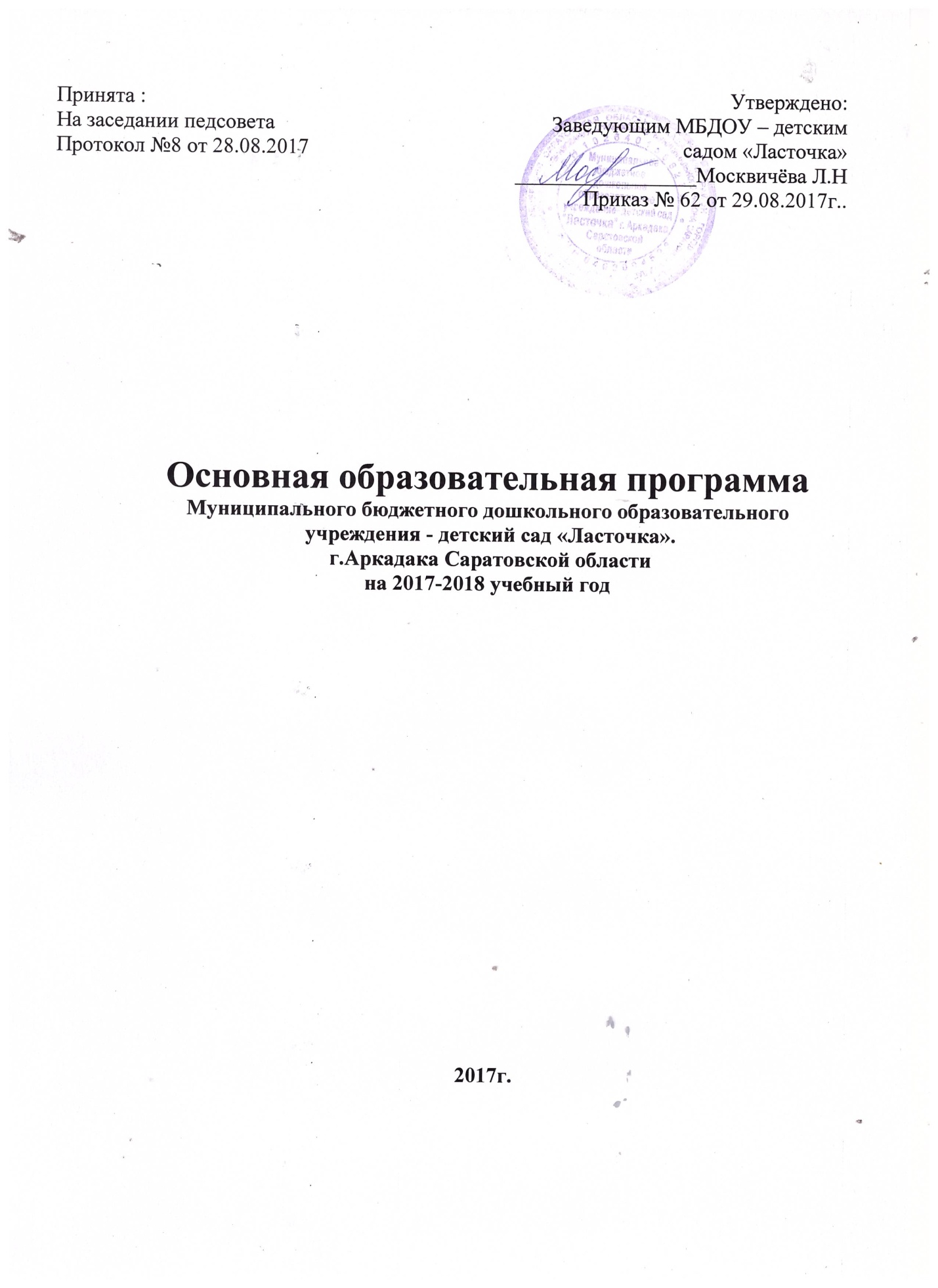 руководитель: заведующий МБДОУ – детский сад «Ласточка»  Москвичёва Л.Н.рабочая группа по разработке программы:педагог-психолог:  Скороходова Т.А.музыкальный руководитель:  Друзин П.Г.воспитатели:  Бузина С.Н. ; Кислякова О.В.Представитель общественности:Баскакова Т.С.Адрес: 412210 Саратовская область, г. Аркадак, ул. Жилучасток 1, д1бТелефон:   8(84542)  4-44-91Электронная почта:lastochka-ark@mail.ruСайт:lastochka76.okis.ruСодержание Целевой раздел Программы.Пояснительная записка_ _ _ _ _ _ _ _ _ _ _ _ _ _ _ _ _ _ _ _ __ _ _ _ _ 41.1 Нормативно-правовые документы_   _ _ _ _ _ _ _ _ _ _ _ _ _ _ _  _5-61.2 Основные принципы дошкольного образования _ _ _ _ _ _ _ _ _ _7-8     1.3    Возрастные и индивидуальные особенности контингента детей,      воспитывающихся в образовательном учреждении. _ _ _ _ _ _ _ _ _ _ _ _9-12     1.4 Приоритетное направление деятельности учреждения._ _ _ _ _ _ 13-25     1.5 Совместная деятельность педагога и детей_ _ _ _ _ _ _ _ _ _ _ _ _ 25     1.6 Возрастные характеристики особенностей развития детей дошкольного          возраста _ _ _ _ _ _ _ _ _ _ _ _ _ _ _ _ _ _ _ _ _ _ _ _ _ _ _ _ _ _ _ _ _ _ _ _ 25-49Планируемые результаты освоения программы_ _ _ _ _ _ _ _ _ _ _ _  49-502.1  Целевые ориентиры образования в младенческом и раннем возрасте     2.2 Целевые ориентиры на этапе завершения дошкольного образованияII. Содержательный раздел основной образовательной программыПримерная структура предъявления содержанияобразовательной области_ _ _ _ _ _ _ _ _ _ _ _ _ _ _ _ _ _ _ _ _ _ _50-56      1.2. Образовательная область «Речевое развитие»     _ _ _ _ _ _ _ _ _56          1.3. Воспитывание любви и интереса к художественному слову.   Знакомство детей с художественной литературой.  __ _ _ _ _ _ _ _ _ _ _ 56-58        1.4 Образовательная область «Познавательное развитие»_ _ _ _ _ _ 58-67       1.5  Образовательная область «Социально-коммуникативное развитие»                                     __ _ _ _ _ _ _ __ _ _ _ _ _ _ _ __ _ _ _ __ _ _ __ _ _67-69       1.6 Игра как ведущая деятельность детей дошкольного возраста(метод руководства сюжетно-ролевой игрой Н.Я. Михайленко и Н.А Коротковой)_ _ _ _ _ _ _ _ _ _ _ _ _ _ _ _ _ _ _ _ _ _ _ _ _ _ _ _ _69-76       1.7  Труд  _ _ _ _ _ _ _ _ _ _ _ _ _ _ _ _ _ _ _ _ _ _ _ _ _ _ _ _ _ _ _ _76        1.8  Художественно-эстетическая область_ _ _ _ _ _ _  _ _ _ _ _ 77-84         1.9 Образовательная область «Физическое развитие _ _ _ _ _ _ _ 84-93         1.10Способы и направления поддержки детской инициативы    Способы поддержки детской инициативы  3 - 4 года_ _ _ _ 932.Особенности взаимодействия педагогическогоколлектива с семьями воспитанников_ _ _ _ _ _ _ _ _ _ _ _ _ _ _ _ 93-95    2.1 Модель взаимодействия педагога и родителей __ _ _ _ _ _ _ _ _ _ 95    2.2 Основные принципы в работе с семьями воспитанников_  _ __ _ _95    2.3 Функции работы образовательного учреждения с семьей_ _ _ _ _ _95    2.4 Структурно-функциональная модель взаимодействия с семьей_ _ 95    2.5 Характеристика социального заказа родителей на образовательные услуги_ _ _ _ _ _ _ _ _ _ _ _ _ _ _ _ _ _ _ _ _ __ _ _ _ _ _ _ _ _ _ _ _ _ _ 95-973 Диагностика (мониторинг) _ _ _ _ _ _ _ _ _ _ __ _ _ _ _ _ __ _ __98-101III. Организационный раздел основной образовательной программы    1.1Описание материально-технического обеспечения Программы101Анализ материально-технических условий реализации ООП._ __ 102-108     2 Учебно-методическое обеспечение_ _ _ _ _ _ _ _ _ _ _ _ _ _ _ _ _ 108-110     2.1 Сведения об Кадровое обеспечение воспитательно-образовательного  процесса __ _ _ _ _ _ _ _ _ _ _ _ _ _ _ _ _ _ __ _ _ _ _ _ __ _ _ _ _ _ _ _ 110-113                     3. Распорядок дня3.1 Режим дня (холодный период)           __ _ _ _ _ _ _ _ __ _ _ _ _ _ _ _113-1143.2 Режим дня (тёплый период) _ _ _ _ _ _ _ _ _ _ _ _ _ _ _ _ _ _ _ _ _  114-1183.3.Базисный учебный план МБДОУ детского сада «Ласточка»_ _ _ 118-120 4. ОСОБЕННОСТИ ТРАДИЦИОННЫХ СОБЫТИЙ, ПРАЗДНИКОВ, МЕРОПРИЯТИЙ_ _ _ _ _ _ _ _ __ _ _ _ _ _ _ _ _ _ _ _ _ _ _ _ _ _ _120-1215 . ОСОБЕННОСТИ ОРГАНИЗАЦИИ РАЗВИВАЮЩЕЙ ПРЕДМЕТНО-ПРОСТРАНСТВЕННОЙ СРЕДЫ _ _ _ _ _ _ _ _ 121-125  1 . Пояснительная записка 1.1 Нормативно-правовые документыОсновная образовательная программа дошкольногообразования МБДОУ детского сада «Ласточка» г. Аркадака, Саратовской области  (далее – Программа) разработана в соответствии с федеральным государственным образовательным стандартом дошкольного образования и с учетом  проекта примерной основной образовательной программы дошкольного образования «Детство» / под редакцией Т.И. Бабаевой, А.Г. Гогоберидзе, О.В. Солнцевой. /2014г./.При разработке основной образовательной программыучитывались следующие нормативные документы:Федеральный уровень Федеральный закон от 29.12.2012 № 273-ФЗ «Об образовании в РФ».Федеральный закон Российской Федерации от 5 апреля 2013 г. № 44-ФЗ «О контрактной системе в сфере закупок товаров, работ, услуг для обеспечения государственных и муниципальных нужд».Приказ Министерства образования и науки РФ от 17 октября 2013 г. № 1155 «Об утверждении федерального государственного образовательного стандарта дошкольного образования» (зарегистрировано в Минюсте РФ 14 ноября 2013 г., № 30384).Приказ Министерства образования и науки РФ от 30 августа 2013 г. № 1014 «Об утверждении Порядка организации и осуществления образовательной деятельности по основным общеобразовательным программам – образовательным программам дошкольного образования».Приказ Министерства образования и науки РФ от 8 апреля 2014 г. № 293 «Об утверждении Порядка приема на обучение по образовательным программам дошкольного образования» (зарегистрировано в Минюсте РФ 12 мая 2014 г., № 32220, вступил в силу 27 мая 2014 г.).Приказ Министерства образования и науки РФ от 14 июня 2013 г. № 462 «Об утверждении Порядка проведения самообследования образовательной организацией» (зарегистрирован в Минюсте РФ 27 июня 2013 г., № 28908).Приказ Министерства образования и науки РФ от 13 января 2014 г. № 8 «Об утверждении примерной формы договора об образовании по образовательным программам дошкольного образования».Приказ Министерства здравоохранения и социального развития РФ от 26.08.2010 № 761н «Об утверждении Единого квалификационного справочника должностей руководителей, специалистов и служащих». Раздел «Квалификационные характеристики должностей работников образования».Приказ Министерства труда и социальной защиты РФ от 18 октября 2013 г. № 544н «Об утверждении профессионального стандарта «Педагог (педагогическая деятельность в сфере дошкольного, начального общего, основного общего, среднего общего образования) (воспитатель, учитель)».Постановление Главного государственного санитарного врача Российской Федерации от 15 мая 2013 г. № 26 «Об утверждении СанПиН 2.4.1.3049-13 «Санитарно-эпидемиологические требования к устройству, содержанию и организации режима работы дошкольных образовательных организаций».Постановление Правительства Российской Федерации от 5 августа 2013 г. № 662 «Об осуществлении мониторинга системы образования».Постановление Правительства РФ от 15 августа 2013 г. № 706 «Об утверждении Правил оказания платных образовательных услуг».Письмо Департамента государственной политики в сфере общего образования Министерства образования и науки РФ от 28.02.2014 № 08-249 «Комментарии к ФГОС дошкольного образования».Письмо Департамента государственной политики в сфере общего образования Министерства образования и науки РФ от 10 января 2014 года № 08-10 «О Плане действий по обеспечению введения ФГОС дошкольного образования» (далее – План действий по обеспечению введения ФГОС ДО (№ 08-10)).Письмо Рособрнадзора от 07.02.2014 № 01-52-22/05-382 «О недопустимости требования от организаций, осуществляющих образовательную деятельность по программам дошкольного образования, немедленного приведения уставных документов и образовательных программ в соответствие с ФГОС ДО».Письмо Министерства образования и науки РФ от 10 января 2014 года № 08-5 «О соблюдении организациями, осуществляющими образовательную деятельность, требований, установленных федеральным государственным образовательным стандартом дошкольного образования».Письмо Министерства образования и науки России от 27.09.2012 № 08-406 «Об организации семейных дошкольных групп в качестве структурных подразделений ДОУ».Региональный уровень Приказ министерства образования Саратовской области от 24.04.2014 № 1177 «Об организации научно-методического сопровождения введения федерального государственного образовательного стандарта дошкольного образования» (далее – План-график мероприятий по обеспечению введения ФГОС ДО в ОУ области (№ 1177)).Цель программы: – создать каждому ребенку в детском саду возможность для развития способностей, широкого взаимодействия с миром, активного практикования в разных видах деятельности, творческой самореализации. Программа направлена на развитие самостоятельности, познавательной и коммуникативной активности, социальной уверенности и ценностных ориентаций, определяющих поведение, деятельность и отношение ребенка к миру. Это станет возможно, если взрослые будут нацелены на: ‒ развитие личности детей дошкольного возраста в различных видах общения и деятельности с учётом их возрастных, индивидуальных психологических и физиологических особенностей. ‒ создание условий развития ребенка, открывающих возможности для его позитивной социализации, личностного развития, развития инициативы и творческих способностей на основе сотрудничества со взрослыми и сверстниками и в соответствующих возрасту видах деятельности; ‒ создание развивающей образовательной среды, которая представляет собой систему условий социализации и индивидуализации детей.  задачи развития и воспитания ребенка Приоритетными задачами развития и воспитания детей являются: ‒ укрепление физического и психического здоровья ребенка, формирование основ его двигательной и гигиенической культуры; ‒ целостное развитие ребенка как субъекта посильных дошкольнику видов деятельности; ‒ обогащенное развитие ребенка, обеспечивающее единый процесс социализации–индивидуализации с учетом детских потребностей, возможностей и способностей; ‒ развитие на основе разного образовательного содержания эмоциональной отзывчивости, способности к сопереживанию, готовности к проявлению гуманного отношения в детской деятельности, поведении, поступках; ‒ развитие познавательной активности, любознательности, стремления к самостоятельному познанию и размышлению, развитие умственных способностей и речи ребенка; ‒ пробуждение творческой активности и воображения ребенка, желания включаться в творческую деятельность; ‒ органическое вхождение ребенка в современный мир, разнообразное взаимодействие дошкольников с различными сферами культуры: с изобразительным искусством и музыкой, детской литературой и родным языком, экологией, математикой, игрой; ‒ приобщение ребенка к культуре своей страны и воспитание уважения к другим народам и культурам; ‒ приобщение ребенка к красоте, добру, ненасилию, ибо важно, чтобы дошкольный возраст стал временем, когда у ребенка пробуждается чувство своей сопричастности к миру, желание совершать добрые поступки. 1.2 Основные принципы дошкольного образования:1) полноценное проживание ребенком всех этапов детства (младенческого, раннего и дошкольного возраста), обогащение (амплификация) детского развития;2) построение образовательной деятельности на основе индивидуальных особенностей каждого ребенка, при котором сам ребенок становится активным в выборе содержания своего образования, становится субъектом образования (далее - индивидуализация дошкольного образования);3) содействие и сотрудничество детей и взрослых, признание ребенка полноценным участником (субъектом) образовательных отношений;4) поддержка инициативы детей в различных видах деятельности;5) сотрудничество Организации с семьей;6) приобщение детей к социокультурным нормам, традициям семьи, общества и государства;7) формирование познавательных интересов и познавательных действий ребенка в различных видах деятельности;8) возрастная адекватность дошкольного образования (соответствие условий, требований, методов возрасту и особенностям развития);9) учет этнокультурной ситуации развития детей.Программа строится на основании следующих принципов1. Принцип развивающего образования, в соответствии с которым главной целью дошкольного образования является развитие ребенка2. Принцип научной обоснованности и практической применимости (содержание программы должно соответствовать основным положениям возрастной  психологии и дошкольной педагогики, при этом иметь возможность реализации в массовой практике дошкольного образования)3. Принцип интеграции содержания дошкольного образования в соответствии с возрастными возможностями и особенностями детей, спецификой и возможностями образовательных областей4. Комплексно-тематический принцип построения образовательного процессаПринцип интеграцииСвязан с возрастными особенностями детей дошкольного возраста, когда:      - поведение и деятельность дошкольника представляют собой «еще недостаточно дифференцированное целое» (Выготский Л.С.)- «схватывание» целого раньше частей, позволяет индивиду (в детском возрасте – О.С.,Н.Ф.) «сразу», интегрально видеть предметы глазами всех людей…» (Давыдов В.В.)- «прежде чем знание о целостности мира будет оформлено в системе теоретических понятий ребенка, он должен воссоздать подвижный интегральный образ действительности на уровне воображения» (Давыдов В.В., Кудрявцев В.Т.)Комплексно-тематический принцип1) Объединение комплекса различных видов специфических детских деятельностей вокруг единой «темы»2) Виды «тем»: «организующие моменты», «тематические недели», «события», «реализация проектов», «сезонные явления в природе», «праздники», «традиции» и т.д.3) Тесная взаимосвязь и взаимозависимость с интеграцией видов детской деятельностиВозрастные и индивидуальные особенности контингента детей, воспитывающихся в образовательном учреждении.	                                  Сведения о контингенте детейКоличество групп всего и их наполняемость-  Проектная  мощность –90чел;                                                                                                        -  Плановая  мощность –86чел.                                                                                                        -  Фактическая  мощность – 86чел.    Современная социокультурная ситуация развития ребёнка1) Бóльшая открытость мира и доступность его познания для ребенка, большеисточников информации (телевидение, интернет, большое количество игр и игрушек)-  агрессивность доступной для ребенка информации2) Культурная неустойчивость окружающего мира, смешение культур в совокупности с многоязычностью                                                                                                -  разностность и иногда противоречивость предлагаемых разнымикультурами образцов поведения и образцов отношения к окружающему миру3) Сложность окружающей среды с технологической точки зрения - нарушение устоявшейся традиционной схемы передачи знаний и опыта от взрослых детям- формирование уже на этапе дошкольного детства универсальных, комплексных качеств личности ребенка4) Быстрая изменяемость окружающего мира - новая методология познания мира- овладение ребенком комплексным инструментарием познания мира5) Быстрая изменяемость окружающего мира - понимание ребенком важности и неважности (второстепенности) информации - отбор содержания дошкольного образования -  усиление роли взрослого в защите ребенка от негативного воздействияизлишних источников познания6) Агрессивность окружающей среды и ограниченность механизмов приспособляемости человеческого организма к быстро изменяющимся условиям, наличие многочисленных вредных для здоровья факторов              - негативное влияние на здоровье детей – как физическое, так и психическое - возрастание роли инклюзивного образования- влияние на формирование у детей норм поведения, исключающихпренебрежительное отношение к детям с ограниченными возможностями здоровья.Развитие личности детей дошкольного возраста в различных видахобщения и деятельности с учётом их возрастных, индивидуальных,психологических и физиологических особенностейЗадачи:1) охрана и укрепление физического и психического здоровья детей, в томчисле их эмоционального благополучия2) обеспечение равных возможностей для полноценного развития каждогоребёнка в период дошкольного детства независимо от места проживания,пола, нации, языка, социального статуса, психофизиологических и другихособенностей (в том числе ограниченных возможностей здоровья)3) обеспечение преемственности целей, задач и содержания образования,реализуемых в рамках образовательных программ различных уровней(далее – преемственность основных образовательных программдошкольного и начального общего образования)4) создание благоприятных условий развития детей в соответствии с ихвозрастными и индивидуальными особенностями и склонностями,развитие способностей и творческого потенциала каждого ребёнка каксубъекта отношений с самим собой, другими детьми, взрослыми и миром5) объединение обучения и воспитания в целостный образовательныйпроцесс на основе духовно-нравственных и социокультурных ценностейи принятых в обществе правил и норм поведения в интересах человека,семьи, общества6) формирование общей культуры личности детей, в том числе ценностейздорового образа жизни, развитие их социальных, нравственных,эстетических, интеллектуальных, физических качеств, инициативности,самостоятельности и ответственности ребёнка, формирование предпосылокучебной деятельности7) обеспечение вариативности и разнообразия содержания Программи организационных форм дошкольного образования, возможностиформирования Программ различной направленности с учётомобразовательных потребностей, способностей и состояния здоровья детей8) формирование социокультурной среды, соответствующей возрастным,индивидуальным, психологическим и физиологическим особенностямдетей9) обеспечение психолого-педагогической поддержки семьи и повышениекомпетентности родителей (законных представителей) в вопросах развитияи образования, охраны и укрепления здоровья детей Задачи по социально – коммуникативному развитиюПрисвоение норм и ценностей, принятых в обществе, включая моральные
и нравственные ценностиРазвитие общения и взаимодействия ребёнка со взрослыми
и сверстникамиСтановление самостоятельности, целенаправленности и саморегуляции собственных действийРазвитие социального и эмоционального интеллекта, эмоциональной отзывчивости, сопереживанияФормирование готовности к совместной деятельностиФормирование уважительного отношения и чувства принадлежности
к своей семье и сообществу детей и взрослых в организацииФормирование позитивных установок к различным видам труда
 и творчества Формирование основ безопасности в быту, социуме, природеЗадачи по познавательному развитиюРазвитие интересов детей, любознательности и познавательной мотивацииФормирование познавательных действий, становление сознанияРазвитие воображения и творческой активностиФормирование первичных представлений о себе, других людях, объектах окружающего мира, их свойствах и отношениях (форме, цвете, размере, материале, звучании, ритме, тепе, количестве, числе, части и целом, пространстве и времени, движении
и покое, причинах и следствиях и др.), Формирование первичных представлений о малой родине
и Отечестве, представлений о социокультурных ценностях нашего народа, об отечественных традициях и праздниках, о планете Земля как общем доме людей, об особенностях природы, многообразии стран и народов мира Задачи по речевому развитиюВладение речью как средством общенияОбогащение активного словаряРазвитие связной,  грамматически правильной диалогической 
и монологической речиРазвитие речевого творчестваРазвитие звуковой и интонационной культуры речи, фонематического слухаЗнакомство с книжной культурой, детской литературой, понимание на слух текстов различных жанров детской литературыФормирование звуковой аналитико – синтетической активности
как предпосылки обучения грамотеЗадачи по художественно - эстетическому развитиюРазвитие предпосылок ценностно – смыслового восприятия
и понимания произведений искусства (словесного, музыкального, изобразительного), мира природыСтановление эстетического отношения к окружающему мируФормирование элементарных представлений о видах искусстваВосприятие музыки, художественной литературы, фольклораСтимулирование сопереживания персонажам художественных произведенийРеализация самостоятельной творческой деятельности детей (изобразительной, конструктивно-модельной, музыкальной
и др.)Задачи по физическому развитиюРазвитие физических качеств…Правильное формирование опорно – двигательной системы организма, развитие равновесия, координации движений, крупной и мелкой моторикиПравильное выполнение основных движенийФормирование начальных представлений
о некоторых видах спортаОвладение подвижными играми с правиламиСтановление целенаправленности и саморегуляции в двигательной сфереОвладение элементарными нормами и правилами здорового образа жизни…1.4 Приоритетное направление деятельности учреждения.-МБДОУ работает в условиях полного дня 10,5 – часового пребывания;- Группы функционируют в режиме 5-дневной рабочей недели.- соотношение обязательной части Программы и части, формируемой участниками образовательных отношений определено как 70% и 30%;В части, формируемой участниками образовательных отношений, используются парциальные программы, направленные на развитие детей  в нескольких образовательных областях: ОО «Познавательное развитие»: Экологическая программа «Мы» под редакцией Кондратьевой Н.Н, ОО «Социально – коммуникативное развитие»: «Основы здорового образа жизни» под редакцией Н.П. Смирновой, «Безопасность» Авдеева И.И.В детском саду функционируют кружки, которые , используются парциальные программы, направленные на развитие детей  в нескольких образовательных областях: ОО «Познавательное развитие»:, «Войти в природу другом » З.Ф.Аксёнова;  ОО «Художественно – эстетическое развитие»: »: «Волшебный мир оригами» Афонькин С.Ю. Афонькина Е.Ю., «Радуга/ художники умельцы/» Т.И. Гризик, Т.Н. Доронова, Е.Ф. Соловьёва;«Театр – творчество – дети» Н.Ф. Сорокиной;Физическое развитие ОО -  «Островок здоровья» Е.Ю. Александрова.   Программа «Основы здорового образа жизни» под редакцией Н.П. СмирновойЦелью   программы по формированию основ здорового образа жизни детей дошкольного возраста является  процесс, который предполагает  единство и взаимосвязь:Формирование потребности в здоровом образе жизни, навыков гигиены и профилактики заболеваний, ухода за больными;Формирование навыков рационального питания, закаливания, физической культуры и других способов самосовершенствования;Получение знаний и навыков, необходимых для создания семейных отношений и воспитания детей.Мотивы, которыми руководствуются дети в своих поступках по отношению к своему здоровью.В связи с этим основными задачами курса образования основ здорового образа жизни являются:Формирование личности способной реализовать себя в современном мире максимально эффективно и безопасно;Формирование навыков безопасного поведения, эффективного взаимодействия с людьми;Воспитание культуры поведения и деятельности;Расширение и обобщение знаний детей об основах ЗОЖ.Формы организации работы:Игровая ситуация 1  раз в неделю по 10-20 минут;Индивидуальные и коллективные ООД с детьми;Совместные занятия родителей и детей;Создание предметно-развивающей среды для самостоятельных игр и упражнений детей.Программа включат 5 блоков:Этический блок;Психологический блок;Правовой блок;Семьеведческий блок;Медицинский блок.Осуществление здорового образа жизни предполагает формирование зрелой личности. Условиями и критериями такого развития являются:Отношение к себе и другому человеку как к самоценности;Творческий, целетворящий характер жизнедеятельности;Способность к свободному волеизъявлению;Возможность самопроектирования будущего;Вера в сущность намеченного;Экологическая программа «Мы» под редакцией Кондратьевой Н.НЦель программы: формировать экологическую воспитанность дошкольников.Задачи:развивать у детей дошкольного возраста экологические представления, знания о ценности природы и правилах поведения в ней;формировать умения разнообразной деятельности в природе и становление экологически ориентированного взаимодействия с ее объектами;помочь в накоплении детьми эмоционально позитивного опыта общения с природой.Программа включат 3 блока:ООД как специально организованная форма обучения;Совместная деятельность педагога и детей;Самостоятельная деятельность детейСпециально организованная форма обученияЭкскурсииООД                                                                                          наблюдение за животными и растениями (распознающее за одним объектом, сравнительное, с использованием раздаточного материала, наблюдение за изменением и развитием);изобразительная деятельность экологической тематики;ознакомление с трудом взрослых в природе;обучение детей труду по уходу за растениями и животными;развитие речи ( составление рассказов о природных объектах и явлениях – по аналогии, описательных, сравнительных, из опыта; придумывание экологических загадок этические беседы);формирование обобщённых представлений о природе ( обобщающее наблюдение, обобщающая беседа)квалификация представлений о природе ( беседы с использованием моделей, ООД в форме дидактической игры на квалификацию).1.5 Совместная деятельность педагога и детейНаблюдения в уголке природы, на прогулке, у окна;Целевые прогулки в природу;Игры (дидактические развивающего характера, сюжетные, подвижные);Рассказ воспитателя, чтение детской художественной литературы;Беседы и разговоры с детьми на экологические темы, по их интересам;Рассматривание дидактических картинок, иллюстраций о природе, отношении к ней;Сбор коллекций семян, камней, осенних листьев;Опыты, поисковая деятельность;Труд в уголке природы и на участке;Работа с моделями;Ведение календарей природы;Различные виды изобразительной деятельности на        экологические темы;Экологические досуги и праздники.Самостоятельная деятельность детейСамостоятельная активность детей ( разные виды игр; экспериментирование; уход за растениями и уголка природы; работа с литературой, энциклопедиями; изготовление моделей, книжек – самоделок с рассказами о природе, поделок из природных материалов; театрализованная деятельность и т.д.Структурно-содержательная характеристикаВ  программе представлены доступные дошкольнику элементы экологической культуры. Ядром ее содержания являются экологические представления о животных, растениях, людях как живых существах. Особенность программы заключается в том, что природа представлена в ней как ценность, а гуманное отношение к живому — как этический принцип поведения человека.В программе используется термин Н.Н. Кондратьевой «экологически ориентированная деятельность», т.е. доступная дошкольнику разнообразная деятельность, организованная сначала педагогом, а затем и самостоятельно ребенком с целью приобретения опыта гуманного взаимодействия с природой. В программе отражены ведущие идеи и понятия современного естествознания. На доступном дошкольникам уровне раскрывается идея единства и взаимосвязи живого и неживого, понимание которой составляет основу экологической культуры личности. Понимание этой связи обеспечивает развитие у ребенка элементарных представлений о причинности и взаимной обусловленности явлений в природе, создает основу для его экологически целесообразного поведения.Программа «Безопасность» Авдеева И.И.Направлена на формирование основ безопасности жизнедеятельности детей старшего дошкольного возраста и составляет единое образовательное направление по сохранению и укреплению психического и физического здоровья детей дошкольного возраста.Основные задачи обучения дошкольников:-Научить ребенка ориентироваться
в окружающей его обстановке и уметь оценивать отдельные элементы обстановки
с точки зрения “Опасно - не опасно”- Научить ребенка быть внимательным, осторожным
и предусмотрительным (ребенок должен понимать, к каким последствиям могут привести те или иные его поступки)- Сформировать важнейшие алгоритмы восприятия и действия, которые лежат в основе безопасного поведенияФормы организации работы:игры, тренинги, ООДбеседы  Задания направлены на формирование основ экологической культуры, ценностей здорового образа жизни, осторожного обращения с опасными предметами, безопасного поведения на улице. Программа включат 6 разделов:1.Ребенок и другие люди.
2.Ребенок и природа.3.Ребенок дома.4.Здоровье ребенка.5.Эмоциональное благополучие ребенка.6.Ребенок на улицах города.Программа по краеведению в рамках выполнения регионального компонента основной общеобразовательной программы дошкольного образования МБДОУ детский сад «Ласточка г. Аркадака«Родной свой край, люби и знай».Актуальность программы по краеведению заключается в том, что в настоящее время наблюдается повышенный интерес к изучению родного края. Главным требованием к внедрению историко-краеведческого материала является то, что он должен соответствовать основному содержанию занятия, быть полноценным с научной точки зрения, иметь воспитательное значение, являться типичным для данной местности, быть небольшим по объему и посильным для самостоятельного анализа воспитанниками. 1. Работа по ознакомлению детей с родным городом сведена лишь к формированию у ребят поверхностных знаний о городе, в котором они живут.2. У детей не сформированы: интерес к истории и достопримечательностям родного города и края; представления о наиболее значимых событиях и традициях города.3. В группе не достаточно создана развивающая среда, которая смогла бы способствовать формированию у детей дошкольного возраста интереса к познанию родного города. 4. Усилить работу, направленную на приобщение родителей и их детей  на ознакомление с родным городомОбъект исследования: образовательный процесс реализации регионального компонента дошкольного образования.Предмет исследования: обновление содержания программ регионального компонента на основе основной общеобразовательной программы «Детство».Гипотеза исследования: процесс реализации регионального компонента дошкольного образования на основе программы «Детство» будет эффективен при условии обновления содержания образования регионального компонента с детьми младшего, среднего, старшего дошкольного возраста.Сформулированные объект, предмет и гипотеза исследования определяют его задачи:провести анализ процесса содержания региональных программ;выявить особенности содержания региональных программ;систематизировать результаты опытно-поисковой работы.Теоретическая значимость исследования:теоретически обосновано и содержательно раскрыто понятие «региональный компонент»;раскрыты цели, задачи и содержание программ регионального компонента в среднем, старшем дошкольном возрасте.Практическая значимость исследования состоит в том, что: раскрыто содержание процесса реализации регионального компонента дошкольного образования и может реализоваться в практике работы ДОУ;разработанные методические материалы могут применяться для создания условий процесса реализации регионального компонента на основе программы «Детство». Структура работы состоит из введения, двух глав, заключения, списка литературы и приложения.Основными целями регионального компонента являются: создание педагогических условий для успешной социализации личности в условиях региона, профессионального самоопределения и непрерывного образования; Введение регионального компонента направлено на решение следующих задач: обновление содержания общего образования; овладение детьми знаниями в области экологии, истории и культуры своего региона; воспитание патриотизма и чувства гражданственности у подрастающего поколения.Национально-региональный компонент предусматривает возможность введения содержания, связанного с традициями региона. Он отвечает потребностям и интересам народов нашей страны и позволяет организовать занятия, направленные на изучение природных, социокультурных и экономических особенностей региона. Программа вариативной части «Мой родной край» составлена для работы с детьми младшего, среднего, старшего дошкольного возраста и направлена на социокультурную адаптацию детей дошкольного возраста.   Данная программа может быть применена в других дошкольных образовательных учреждениях города. Изучение родного края способствует воспитанию патриотического курса, дает возможность привлечь к поисково- исследовательской работе.     Целью программы является формирование основ экологического воспитания детей и расширение знаний об окружающей действительности родного края.     Задачи программы:образовательные: структура программы позволяет познакомить ребят с особенностями природных условий Аркадакского района и города Аркадака, его географическим расположением, многонациональным составом населения, культурными учреждениями города.развивающие: развивать в детях наблюдательность, самостоятельность и инициативу; развивать у детей способности проявлять свои теоретические, практические умения и навыки;воспитательные: воспитывать такие личностные качества как доброта, честность, взаимопомощь; воспитывать у детей культуру труда и этику общения; воспитывать бережное отношение к природе, родному краю.         Основные принципы, положенные в основу программы:принцип доступности, учитывающий индивидуальные особенности каждого ребенка, создание благоприятных условий для их развития;принцип демократичности, предполагающий сотрудничество воспитателя и детей;научности, предполагающий отбор материала из научных источников, проверенных практикой;систематичности и последовательности – знание в программе даются в определенной системе,  накапливая запас знаний, дети могут применять их на практике.Основными критериями отбора материала при составлении программы является ее культурная значимость в жизни города, актуальность, воспитательная ценность. Методы работы:словесные методы: рассказ, беседа, сообщения - эти методы способствуют обогащению теоретических знаний детей, являются источником новой информации.наглядные методы: демонстрации рисунков, плакатов, макетов, схем, коллекций, иллюстраций. Наглядные методы дают возможность более детального обследования объектов, дополняют словесные методы, способствуют развитию мышления детей;практические методы: изготовление рисунков, плакатов, схем, практические работы. Практические методы позволяют воплотить теоретические знания на практике, способствуют развитию навыков и умение детей. Учитывая возрастные и психологические особенности детей, специфику курса «Мой родной край» необходимо использовать такие формы проведения занятий как экскурсии, занятия-встречи с интересными людьми, коренными жителями района, практические работы. Такие формы работы позволяют детям почувствовать их причастность к культурному наследию народа, его ценностям. Особенностью организации учебного процесса по краеведению является динамичность ее форм. Принципиальное изменение форм организации непосредственно образовательной деятельности заключается в том, что занятия в дошкольном образовательном учреждении, по возможности, переносится в ту среду, которая изучается (парк, лес, водоем, участок детского сада, музей, улица, дом,  учреждения, предприятия и т.д.). Как можно больше экскурсий, целевых прогулок, походов, тематических актов, игр и праздников на воздухе, то есть необходимо расширение образовательного пространства. Наряду с традиционными, в программе используются современные технологии и методики: технология развивающего воспитания и обучения, здоровьесберегающие технологии, игровые технологии, компьютерные технологии, проектные технологии.           Программа «Родной свой край, люби и знай» предусматривает следующие формы контроля знаний, умений и навыков: педагогическое обследование детей, отчеты по экскурсиям, практическим работам, защиту проектов.Краеведческий материал может включаться в образовательный процесс в разных формах, работа с ним осуществляется различными приемами. Краеведческий материал, включаемый в занятие, вызывает в сознании воспитанников связь истории с окружающей их конкретной обстановкой, ведет к развитию интереса к образовательному процессу в ДОУ и повышению качества знаний. Задача воспитания интереса и любви к Родине традиционно решалась в нашем детском саду. Но результаты оценки уровня знаний детей и опроса родителей показали необходимость усиления работы в данном направлении и наполнения её новым содержанием. Успешность развития дошкольников при знакомстве с родным городом возможна только при условии активного взаимодействия с окружающим миром эмоционально практическим путём, т.е. через игру, предметную деятельность, общение, труд, обучение, разные виды деятельности, свойственные дошкольному возрасту. Поэтому   с детьми необходимо проводить различные мероприятия:- непосредственно образовательная деятельность по познавательно- речевому и художественно- эстетическому развитию (ознакомление с окружающим, социальной действительностью, экологическое воспитание, художественно- продуктивное творчество); - организаций экскурсий, целевых прогулок; - ознакомление с достопримечательностями города, народного промысла - встречи с интересными людьми, коренными жителями района; - проектно- исследовательская деятельность; - организация сюжетно- ролевых и дидактических игр по ознакомлению с родным краем;-участие в театрализованной деятельности, - чтение художественной литературы;-составление творческих рассказов,  сочинение стихов о родном городе.                 Сегодня ни одно занятие не обходится без включения в него элементов краеведения. Каждый человек связан с прошлым, настоящим и будущим своей страны, поэтому необходимо, чтобы дети хорошо знали свои истоки, историю, культуру своего края.Содержание  программы  отражает  комплексно-системный  подход  к  изучению  родного  края,  что  позволяет   дошкольникам  увидеть  свой  край  как  сложный,  многообразный,  противоречивый,  но  целостный  компонент  в  структуре  единого  государства.  Такой  подход  даёт  возможность   рассматривать  природные, экономические,  социальные  и  культурные  факторы,  формирующие  и  изменяющие  состояние  родного  региона,  в  их  взаимодействии.  Это  наиболее  эффективный  путь  формирования  научного  мировоззрения,  целостной  картины  среды  обитания,  системы  социальных,  культурных  и  экологических  взглядов,  ценностного  отношения  детей  к  родному  краю,  как  на  эмоциональном,  так  и  на  рациональном  уровне.В дошкольном возрасте начинает формироваться чувство патриотизма: любовь и привязанность к Родине, преданность ей, ответственность за неё, желание трудиться на благо, беречь её богатства. Базовым этапом формирования у детей любви к Родине следует считать накопление ими социального опыта жизни в своём городе, приобщение к миру его культуры. Любовь к Отчизне начинается с любви к своей малой Родине - месту, где человек родился. и обеспечивает межпредметные связи.     Нам всегда кажется, что о своей малой родине мы знаем всё или почти всё. Наш город не может похвастаться своей историей. Но всегда, отправляясь в путь,  нам хочется поскорее вернуться домой, в тот дом, где мы родились, на ту улицу, где выросли, в тот край, что мы зовём малой родиной.  Так был разработан проект по  краеведению «Хочу всё знать», направленный на изучение истории родного города, области, страны, с активным вовлечением детей в поисковую и исследовательскую деятельность и привлечением к сотрудничеству родителей. За 2 года апробации в проект были внесены изменения соответствии с требованиями  нового поколения.       Актуальность данного проекта заключается в том, что в настоящее время наблюдается повышенный интерес к изучению родного края. В данном проекте речь пойдёт о значении истории родного города и его влияние на   патриотическое воспитание дошкольников. Главным требованием к внедрению историко-краеведческого материала является то, что он должен соответствовать основному содержанию занятия, быть полноценным с научной точки зрения, иметь воспитательное значение, являться типичным для данной местности, быть небольшим по объему и посильным для самостоятельного анализа воспитанниками. Краеведческий материал может включаться в образовательный процесс в разных формах, работа с ним осуществляется различными приемами. Краеведческий материал, включаемый в занятие, вызывает в сознании воспитанников связь истории с окружающей их конкретной обстановкой, ведет к развитию интереса к образовательному процессу в ДОУ и повышению качества знаний. Задача воспитания интереса и любви к Родине традиционно решалась в нашем детском саду. Но результаты оценки уровня знаний детей и опроса родителей показали необходимость усиления работы в данном направлении и наполнения её новым содержанием.Содержание  программы  отражает  комплексно-системный  подход  к  изучению  родного  края,  что  позволяет   дошкольникам  увидеть  свой  край  как  сложный,  многообразный,  противоречивый,  но  целостный  компонент  в  структуре  единого  государства.  Такой  подход  даёт  возможность   рассматривать  природные, экономические,  социальные  и  культурные  факторы,  формирующие  и  изменяющие  состояние  родного  региона,  в  их  взаимодействии.  Это  наиболее  эффективный  путь  формирования  научного  мировоззрения,  целостной  картины  среды  обитания,  системы  социальных,  культурных  и  экологических  взглядов,  ценностного  отношения  детей  к  родному  краю,  как  на  эмоциональном,  так  и  на  рациональном  уровне.Краеведческий  проект рассчитан  на  изучение детьми старшего дошкольного возраста и предусматривает  34  часа  в  год  (1  час  в  неделю)  в  рамках организации непосредственной образовательной, совместной и самостоятельной деятельности дошкольников.  Проект долгосрочный,  содержит  4  раздела:  «История родного города»,  «Природа родного края»,  «Культура коренного народа» и «Роль города в жизни страны и области».  Цель проекта:Осуществление комплексного подхода к воспитанию в духе патриотизма, способствовать более углубленному   изучению  истории родного города, местным достопримечательностям, воспитание любви и привязанности к родному краю  Задачи проекта:Развивать у дошкольников навыки познавательной, творческой деятельности;Обучать детей вести посильную исследовательскую работу, собирать материалы, классифицировать, сопоставлять их;Создать условия для восприятия сведений об историческом прошлом и   культурном облике родного края; Обучать детей умению использовать различные источники краеведческой информации; Развивать связную речь детей; обогащать и активизировать словарь детей.Приобщать дошкольников к миру прекрасного, формировать чувства патриотизма и уважения к народу, к его обычаям, традициям, языку.Практическая значимость состоит в том, что оно обогащает дошкольную практику организации занятий по истории родного края в дошкольных образовательных учреждениях.Оценка результатовДля выявления промежуточных и конечных результатов проведен мониторинг при помощи, которого можно будет выявить степень решения поставленных задач и достижение цели проекта. Результаты проекта – выставки детских работ, открытые занятия, фотоальбом. Результаты, достигнутые в ходе реализации проекта, будут обобщены также в виде презентации по теме проекта, выступления с обобщенным опытом на педагогическом совете, на фестивале инновационных идей, на августовской педагогической конференцииВ результате реализации данного проекта предполагается обучение и информационная поддержка  детей дошкольного возраста и их родителей.МониторингОценка усвоения проекта проводится с помощью мониторинга.  Помимо этого учитывается активность участия дошкольников в образовательной и самостоятельной деятельности. В ходе бесед были использованы наглядные пособия в виде иллюстраций, фотографий, видео материалов, которые являлись подсказками ответов на вопросы.Исходя, из анализа результатов ответов на поставленные вопросы мы сделали следующие выводы:1. Сравнительный анализ уровня сформированности знаний детей "до" и "после" показал следующие результаты:-детей стало отличать чувство собственного достоинства, которое выражается в умении отстоять свою точку зрения, в понимании своих возможностей, своего места в окружающем мире, в чувстве ответственности перед собой и другими;-произошли значительные изменения отношения родителей к воспитанию своего ребенка и к детскому саду. Таким образом, детский сад стал источником развития интереса и приобщения к истории города, народной культуре, традициям, природе родного края не только детей, но и их родителей;-сформированная у детей любознательность стала выражаться в задаваемых вопросах, предпочтении игры, познанию чего-то нового, в желании экспериментировать.Отслеживается положительная динамика по всем изучаемым направлениям. У детей появился интерес к краю, городу, в котором они живут. Этот интерес проявился не только в беседах, но и в детских рассказах, рисунках.Воспитывается гордость за свою малую родину, желание сделать ее лучше.У детей отмечено уважительное отношение к людям труда, истории, культуре и обычаям родного города. Полученные знания нашли отражение в сюжетно-ролевых играх детей. Заметно изменяются взаимоотношения детей, они проявляют большее внимание друг к другу. Дети научились самостоятельно и целенаправленно рассматривать произведения искусства, фотографии, альбомы, соотносить увиденное со своим опытом, чувствами и представлениями. В самостоятельных работах по рисованию, лепке, конструированию стали проявлять инициативу и творчество. Нам  удалось преодолеть стандартный взгляд родителей на их роль в детском саду – роль пассивного потребителя образовательных услуг. Мамы и папы оказывают активную помощь в сборе и пропаганде материалов о родном крае, организации экскурсий и т.п. Список литературыГерасимова, З., Козачек, Н. Духовно-нравственное воспитание детей через приобщение их к истории родного края / З. Герасимова, Н. Козачек // Дошкольное воспитание.- 2001. - №12. – C. 47-52.Кондрыкинская, Л. А. С чего начинается Родина (опыт работы по патриотическому воспитанию в ДОУ) / Ред. Л. А. Кондрыкинская.- М.: ТЦ Сфера, 2005.- 192 с.Маханева, М. Д. Нравственно-патриотическое воспитание детей старшего дошкольного возраста. Пособие для реализации Государственной программы «Патриотическое воспитание граждан Российской Федерации на 2001-2005 годы» / М. Д. Маханева.- М.: НРКТИ, 2004.- 72 с.Михайлова, Е. Нравственно-патриотическое воспитание / Е, Михайлова // Ребенок в детском саду.- 2005.- №5.- C. 38-42.Рыбалова, И. Ознакомление с родным городом как средство патриотического воспитания // Дошкольное воспитание.- 2003.- №6.- C. 45Савенков А.И.«Маленький исследователь 5-7 лет: Развитие познавательных способностей» Ярославль. Академия развития 2009.  Сакавичене, О. Патриотическое воспитание дошкольников // Ребенок в детском саду.- 2006.- №2.- C. 14-18.; №3.- C. 24-26.1.6 Возрастные характеристики особенностей развития детей дошкольного     возрастаДошкольный возраст является важнейшим в развитии человека, так как он заполнен существенными физиологическими, психологическими и социальными изменениями. Это период жизни, который рассматривается в педагогике и психологии как самоценное явление со своими законами, субъективно переживается в большинстве случаев как счастливая, беззаботная, полная приключений и открытий жизнь. Дошкольное детство играет решающую роль в становлении личности, определяя ход и результаты ее развития на последующих этапах жизненного пути человека. Характеристика возрастных особенностей развития детей дошкольного возраста необходима для правильной организации образовательного процесса, как в условиях семьи, так и в условиях дошкольного образовательного учреждения (группы). 
Младенчество и ранний возраст. Период раннего детства имеет ряд качественных физиологических и психических особенностей, которые требуют создания специальных условий для развития детей этого возраста. Помимо того, что период раннего детства один из самых насыщенных в познавательном аспекте из всех возрастных периодов, в настоящее время наблюдается заметная акселерация развития, которая отражается на результатах развития детей раннего возраста. Многие дети имеют более высокие показатели уже к моменту рождения, раньше начинаются процессы прорезывания зубов, хождения, говорения. Опережающим отмечается и социальное развитие,- значительно раньше отмечается кризис трёх лет. Повышенная ранимость организма ребенка, недостаточная морфологическая и функциональная зрелость органов и систем (быстрый темп развития осуществляется на весьма неблагоприятном фоне – при незрелости психофизиологических функций организма, а это повышает ранимость). Малыши в большей степени подвержены заболеваниям из-за несовершенства деятельности внутренних органов, высокого уровня утомляемости, им трудно переключится с одной деятельности на другую, соответственно доминантой становится процесс возбуждения и как следствие - неустойчивое эмоциональное состояние. Взаимосвязь физического и психического развития – это общая закономерность, присущая любому возрасту, но в раннем детстве она проявляется особенно ярко, потому что в этот период происходит становление всех функций организма. Именно в раннем детстве учеными отмечается наиболее прочная связь и зависимость умственного и социального развития от физического состояния и настроения ребенка (например: ухудшение здоровья отражается на отношении к окружающему; снижается восприимчивость, притупляется ориентировочная реакция, дети теряют приобретенные умения: речевые, двигательные, социальные). Яркая специфика психофизиологических и индивидуальных различий (особенно в раннем возрасте важно учитывать индивидуальные, психофизиологические различия – уровень активности, регулярность биоритмов, степень комфортности при адаптации любого вида; настроение, интенсивность реакций, порог чувствительности, отвлекаемость, упорство и внимание). Этому возрасту свойственно удовлетворение ребёнком естественных психофизиологических потребностей: - сенсомоторной потребности; - потребность в эмоциональном контакте; Специфичностью проявления нервных процессов у ребенка - это: - легкость выработки условных рефлексов, но при этом же сложность их изменения; - повышенная эмоциональная возбудимость; - сложность переключения процессов возбуждения и торможения; - повышенная эмоциональная утомляемость. Развитие детей раннего возраста имеет свою неповторимую специфику, что выражается, в тесной взаимосвязи физиологических и психологических компонентов. На третьем году жизни ребенок вырастает в среднем на 7—8 см, прибавка в весе составляет 2—2,5 кг. Дети активно овладевают разнообразными движениями. Растущие двигательные возможности позволяют детям более активно знакомиться с окружающим миром, познавать свойства и качества предметов, осваивать новые способы действий. Но при этом малыши еще не способны постоянно контролировать свои движения. Поэтому воспитателю необходимо проявлять повышенное внимание к действиям детей, оберегать их от неосторожных движений, приучать к безопасному поведению в среде сверстников. Организм младших дошкольников недостаточно окреп. Дети легко подвергаются инфекциям. Особенно часто страдают их верхние дыхательные пути, так как объем легких ребенка пока небольшой и малыш вынужден делать частые вдохи и выдохи. Эти особенности детей воспитателю надо постоянно иметь в виду: следить за чистотой воздуха в помещении, за правильным дыханием детей (через нос, а не ртом) на прогулке, во время ходьбы и подвижных игр. В младшем возрасте интенсивно развиваются структуры и функции головного мозга ребенка, что расширяет его возможности в познании окружающего мира. Для детей этого возраста характерно наглядно-действенное и наглядно-образное мышление. Дети «мыслят руками»: не столько размышляют, сколько непосредственно действуют. Чем более разнообразно использует ребенок способы чувственного познания, тем полнее его восприятие, тоньше ощущения, ярче эмоции, а значит, тем отчетливее становятся его представления о мире и успешнее деятельность. На третьем году жизни заметно возрастает речевая активность детей, они начинают проявлять живой интерес к слову. Это обнаруживается в детских высказываниях и вопросах, а также в игре словами. Малыши изменяют слова, придумывают новые, которых нет в речи взрослых; идет быстрое освоение грамматических форм. Под влиянием общения со взрослыми, речевых игр и упражнений к трем годам ребенок начинает успешно использовать простые и распространенные предложения, воспроизводить небольшие стишки и потешки, отвечать на вопросы. Своевременное развитие речи имеет огромное значение для умственного и социального развития дошкольников. Общение детей с воспитателем постоянно обогащается и развивается. Это и эмоциональное общение (обмен положительными эмоциями), и деловое, сопровождающее совместную деятельность взрослого и ребенка, а кроме того, познавательное общение. Дети могут спокойно, не мешая друг другу, играть рядом, объединяться в игре с общей игрушкой, развивать несложный игровой сюжет из нескольких взаимосвязанных по смыслу эпизодов, выполнять вместе простые поручения.
Возрастные особенности детей от 3 до 4 лет.
В три года или чуть раньше любимым выражением ребенка становится «я сам». Ребенок хочет стать «как взрослый», но, понятно, быть им не может. Отделение себя от взрослого – характерная черта кризиса трех лет.

Эмоциональное развитие ребенка этого возраста характеризуется проявлениями таких чувств и эмоций как любовь к близким, привязанность к воспитателю, доброжелательное отношение к окружающим, сверстникам. Ребенок способен к эмоциональной отзывчивости - сопереживать, утешать сверстника, помогать ему, он может стыдиться своих плохих поступков, хотя, надо отметить, эти чувства неустойчивы. Взаимоотношения, которые ребенок четвертого года жизни устанавливает со взрослыми и другими детьми, отличаются нестабильностью и зависят от ситуации. Большим эмоциональным благополучием характеризуются девочки.

Поскольку в младшем дошкольном возрасте поведение ребенка непроизвольно, действия и поступки ситуативны, последствия их ребенок не представляет, нормально развивающемуся ребенку свойственно ощущение безопасности, доверчиво-активное отношение к окружающему. Стремление ребенка быть независимым от взрослого и действовать как взрослый может провоцировать небезопасные способы поведения. 

3–4-летние дети усваивают некоторые нормы и правила поведения, связанные с определенными разрешениями и запретами («можно», «нужно», «нельзя»), могут увидеть несоответствие поведения другого ребенка нормам и правилам поведения. Однако при этом дети выделяют не нарушение самой нормы, а нарушение требований взрослого («Вы сказали, что нельзя драться, а он дерется»). Характерно, что дети этого возраста не пытаются указать самому ребенку, что он поступает не по правилам, а обращаются с жалобой к взрослому. Нарушивший же правило ребенок, если ему специально не указать на это, не испытывает никакого смущения. Как правило, дети переживают только последствия своих неосторожных действий (разбил посуду, порвал одежду), и эти переживания связаны в большей степени с ожиданием последующих за таким нарушением санкций взрослого.

В три года ребенок начинает осваивать гендерные роли и гендерный репертуар: девочка-женщина, мальчик-мужчина. Он адекватно идентифицирует себя с представителями своего пола, имеет первоначальные представления о собственной гендерной принадлежности, аргументирует ее по ряду признаков (одежда, предпочтения в играх, игрушках, прическа и т.д.). В этом возрасте дети дифференцирует других людей по полу, возрасту; распознают детей, взрослых, пожилых людей как в реальной жизни, так и на иллюстрациях. 

Начинают проявлять интерес, внимание, заботу по отношению к детям другого пола. 

У нормально развивающегося 3-летнего человека есть все возможности овладения навыками самообслуживания – самостоятельно есть, одеваться, раздеваться, умываться, пользоваться носовым платком, расческой, полотенцем, отправлять свои естественные нужды. К концу четвертого года жизни младший дошкольник овладевает элементарной культурой поведения во время еды за столом и умывания в туалетной комнате. Подобные навыки основываются на определенном уровне развития двигательной сферы ребенка, одним из основных компонентов которого является уровень развития моторной координации. 

В этот период высока потребность ребенка в движении (его двигательная активность составляет не менее половины времени бодрствования). Ребенок начинает осваивать основные движения, обнаруживая при выполнении физических упражнений стремление к целеполаганию (быстро пробежать, дальше прыгнуть, точно воспроизвести движение и др.). 3-4 года – также благоприятный возраст для начала целенаправленной работы по формированию физических качеств (скоростных, силовых, координации, гибкости, выносливости).

Накапливается определенный запас представлений о разнообразных свойствах предметов, явлениях окружающей действительности и о себе самом. В этом возрасте у ребенка при правильно организованном развитии уже должны быть сформированы основные сенсорные эталоны. Он знаком с основными цветами (красный, желтый, зеленый, синий). Если перед ребенком выложить карточки разных цветов, то по просьбе взрослого он выберет 3–4 цвета по названию и 2–3 из них самостоятельно назовет. Малыш способен верно выбрать формы предметов (круг, овал, квадрат, прямоугольник, треугольник) по образцу, но может еще путать овал и круг, квадрат и прямоугольник. Ему известны слова «больше», «меньше», и из двух предметов (палочек, кубиков, мячей и т. п.) он успешно выбирает больший или меньший. Труднее выбрать «самый большой» или «самый меньший» из 3-5 предметов (более пяти предметов детям трехлетнего возраста не следует предлагать). 

В 3 года дети практически осваивают пространство своей комнаты (квартиры), групповой комнаты в детском саду, двора, где гуляют и т. п. На основании опыта у них складываются некоторые пространственные представления. Они знают, что рядом со столом стоит стул, на диване лежит игрушечный мишка, перед домом растет дерево, за домом – гараж, под дерево закатился мяч. Освоение пространства происходит одновременно с развитием речи: ребенок учится пользоваться словами, обозначающими пространственные отношения (предлогами и наречиями).

В этом возрасте ребенок еще плохо ориентируется во времени. Время нельзя увидеть, потрогать, поиграть с ним, но дети его чувствуют, вернее, организм ребенка определенным образом реагирует: в одно время хочется спать, в другое – завтракать, гулять. 

Представления ребенка четвертого года жизни о явлениях окружающей действительности обусловлены, с одной стороны, психологическими особенностями возраста, с другой, его непосредственным опытом. Малыш знаком с предметами ближайшего окружения, их назначением (на стуле сидят, из чашки пьют и т. п.), с назначением некоторых общественно-бытовых зданий (в магазине, супермаркете покупают игрушки, хлеб, молоко, одежду, обувь); имеет представления о знакомых средствах передвижения (легковая, грузовая машина, троллейбус, самолет, велосипед и т. п.), о некоторых профессиях (врач, шофер, дворник), праздниках (новый год, день своего рождения), свойствах воды, снега, песка (снег белый, холодный, вода теплая и холодная, лед скользкий, твердый; из влажного песка можно лепить, делать куличики, а сухой песок рассыпается); различает и называет состояния погоды (холодно, тепло, дует ветер, идет дождь). На четвертом году жизни малыш различает по форме, окраске, вкусу некоторые фрукты и овощи, знает 2–3 вида птиц, некоторых домашних животных, наиболее часто встречающихся насекомых.

Внимание детей четвертого года жизни непроизвольно. Однако его устойчивость проявляется по-разному. Обычно малыш может заниматься в течение 10–15 минут, но привлекательное занятие длится достаточно долго, и ребенок не переключается и не отвлекается от него.

Память трехлеток непосредственна, непроизвольна и имеет яркую эмоциональную окраску. Дети сохраняют и воспроизводят только ту информацию, которая остается в их памяти без всяких внутренних усилий (легко заучивая понравившиеся стихи и песенки, ребенок из 5–7 специально предложенных ему отдельных слов, обычно запоминает не больше двух–трех). Положительно и отрицательно окрашенные сигналы и явления запоминаются прочно и надолго. 

Мышление 3-летнего ребенка является наглядно-действенным: малыш решает задачу путем непосредственного действия с предметами (складывание матрешки, пирамидки, мисочек, конструирование по образцу и т. п.). В наглядно-действенных задачах ребенок учится соотносить условия с целью, что необходимо для любой мыслительной деятельности.

В три года воображение только начинает развиваться, и прежде всего, в игре. Малыш действует с одним предметом и воображает на его месте другой: палочка вместо ложечки, камушек вместе мыла, стул – машина для путешествий и т. д. 

В младшем дошкольном возрасте ярко выражено стремление к деятельности. Взрослый для ребенка - носитель определенной общественной функции. Желание ребенка выполнять такую же функцию приводит к развитию игры. Дети овладевают способами игровой деятельности – игровыми действиями с игрушками и предметами-заместителями, приобретают первичные умения ролевого поведения. Ребенок 3-4 лет способен подражать и охотно подражает показываемым ему игровым действиям. Игра ребенка первой половины 4-го года жизни - скорее игра рядом, чем вместе. В играх, возникающих по инициативе детей, отражаются умения, приобретенные в совместным со взрослым играх. Сюжеты игр простые, неразвернутые, содержащие 1-2 роли. Неумение объяснить свои действия партнеру по игре, договориться с ним, приводит к конфликтам, которые дети не в силах самостоятельно разрешить. Конфликты чаще всего возникают по поводу игрушек. Постепенно (к 4 годам) ребенок начинает согласовывать свои действия, договариваться в процессе совместных игр, использует речевые формы вежливого общения. Мальчики в игре более общительны, отдают предпочтение большим компаниям, девочки предпочитают тихие, спокойные игры, в которых задействовано 2-3 подруги. 

В 3-4 года ребенок начинает чаще и охотнее вступать в общение со сверстниками ради участия в общей игре или продуктивной деятельности. Для трехлетки характерна позиция превосходства над товарищами. Он может в общении с партнером открыто высказать негативную оценку («Ты не умеешь играть»). Однако ему все еще нужны поддержка и внимание взрослого. Оптимальным во взаимоотношениях со взрослыми является индивидуальное общение.

Главным средством общения со взрослыми и сверстниками является речь. Словарь младшего дошкольника состоит, в основном, из слов, обозначающих предметы обихода, игрушки, близких ему людей. Ребенок овладевает грамматическим строем речи: согласовывает употребление грамматических форм по числу, времени, активно экспериментирует со словами, создавая забавные неологизмы. Умеет отвечать на простые вопросы, используя форму простого предложения. Высказывается в 2-3 предложениях об эмоционально значимых событиях. Начинает использовать в речи сложные предложения. В этом возрасте возможны дефекты звукопроизношения. Девочки по всем показателям развития превосходят мальчиков: артикуляция речи, словарный запас, беглость речи, понимание прочитанного, запоминание увиденного и услышанного.

В 3-4 года в ситуации взаимодействия с взрослым продолжает формироваться интерес к книге и литературным персонажам. Круг чтения ребенка пополняется новыми произведениями, но уже известные тексты по-прежнему вызывают интерес. С помощью взрослых ребенок называет героев, сопереживает добрым, радуется хорошей концовке. Он с удовольствием вместе со взрослым рассматривает иллюстрации, с помощью наводящих вопросов высказывается о персонажах и ситуациях, т.е. соотносит картинку и прочитанный текст. Начинает «читать» сам, повторяя за взрослым или договаривая отдельные слова, фразы. Уже запоминает простые рифмующиеся строки в небольших стихотворениях. 

Развитие трудовой деятельности в большей степени связано с освоением процессуальной стороны труда (увеличением количества осваиваемых трудовых процессов, улучшением качества их выполнения, освоением правильной последовательности действий в каждом трудовом процессе). Маленькие дети преимущественно осваивают самообслуживание как вид труда, но способны при помощи и контроле взрослого выполнять отдельные процессы в хозяйственно-бытовом труде, труде в природе.

Интерес к продуктивной деятельности неустойчив. Замысел управляется изображением и меняется по ходу работы, происходит овладение изображением формы предметов. Работы схематичны, детали отсутствуют - трудно догадаться, что изображено ребенком. В лепке дети могут создавать изображение путем отщипывания, отрывания комков, скатывания их между ладонями и на плоскости и сплющивания. В аппликации - располагать и наклеивать готовые изображения знакомых предметов, меняя сюжеты, составлять узоры из растительных и геометрических форм, чередуя их по цвету и величине. Конструирование носит процессуальный характер. Ребенок может конструировать по образцу лишь элементарные предметные конструкции из 2 - 3 частей. 

Музыкально-художественная деятельность детей носит непосредственный и синкретический характер. Восприятие музыкальных образов происходит в «синтезе искусств» при организации «практической деятельности» (проиграть сюжет, рассмотреть иллюстрацию и др.). Совершенствуется звукоразличение, слух: ребенок дифференцирует звуковые свойства предметов, осваивает звуковые предэталоны (громко-тихо, высоко-низко и пр.). Может осуществить элементарный музыкальный анализ (заметить изменения в звучании звуков по высоте, громкости, разницу в ритме). Начинают проявляться интерес и избирательность по отношению к различным видам музыкально-художественной деятельности (пению, слушанию, музыкально-ритмическим движениям).

 Возрастные особенности детей от 4 до 5 лет.4–5-летними детьми социальные нормы и правила поведения все еще не осознаются, однако у них уже начинают складываться обобщенные представления о том, «как надо (не надо) себя вести». Поэтому дети обращаются к сверстнику, когда он не придерживается норм и правил со словами «так не поступают», «так нельзя» и т. п. Как правило, к 5 годам дети без напоминания взрослого здороваются и прощаются, говорят «спасибо» и «пожалуйста», не перебивают взрослого, вежливо обращаются к нему. Кроме того, они могут по собственной инициативе убирать игрушки, выполнять простые трудовые обязанности, доводить дело до конца. Тем не менее, следование таким правилам часто бывает неустойчивым – дети легко отвлекаются на то, что им более интересно, а бывает, что ребенок «хорошо себя ведет» только в отношении наиболее значимых для него людей. В этом возрасте у детей появляются представления о том, как «положено» вести себя девочкам, и как – мальчикам. Дети хорошо выделяют несоответствие нормам и правилам не только поведение другого, но и своего собственного и эмоционально его переживают, что повышает их возможности регулировать поведение. Таким образом, поведение 4–5-летнего ребенка не столь импульсивно и непосредственно, как в 3-4 года, хотя в некоторых ситуациях ребенку все еще требуется напоминание взрослого или сверстников о необходимости придерживаться тех или иных норм и правил. Для этого возраста характерно появление групповых традиций: кто где сидит, последовательность игр, как поздравляют друг друга с днем рождения, элементы группового жаргона и т. п.). 

В этом возрасте детьми хорошо освоен алгоритм процессов умывания, одевания, купания, приема пищи, уборки помещения. Дошкольники знают и используют по назначению атрибуты, сопровождающие их: мыло, полотенце, носовой платок, салфетка, столовые приборы. Уровень освоения культурно-гигиенических навыков таков, что дети свободно переносят их в сюжетно-ролевую игру.

Появляется сосредоточенность на своем самочувствии, ребенка начинает волновать тема собственного здоровья. К 4-5 годам ребенок способен элементарно охарактеризовать свое самочувствие, привлечь внимание взрослого в случае недомогания. 

4-5-летние дети имеют дифференцированное представление о собственной гендерной принадлежности, аргументируют ее по ряду признаков («Я – мальчик, я ношу брючки, у меня короткая прическа», «Я – девочка, у меня косички, я ношу платьице»). Проявляют стремление к взрослению в соответствии с адекватной гендерной ролью: мальчик - сын, внук, брат, отец, мужчина; девочка – дочь, внучка, сестра, мать, женщина. Овладевают отдельными способами действий, доминирующих в поведении взрослых людей соответствующего гендера. Так, мальчики стараются выполнять задания, требующие проявления силовых качеств, а девочки реализуют себя в играх «Дочки-матери», «Модель», «Балерина», они больше тяготеют к «красивым» действиям. К пяти годам дети имеют представления об особенностях наиболее распространенных мужских и женских профессий, видах отдыха, о специфике поведения в общении с другими людьми, об отдельных женских и мужских качествах. В этом возрасте умеют распознавать и оценивать адекватно гендерной принадлежности эмоциональные состояния и поступки взрослых людей разного пола. 

К четырем годам основные трудности в поведении и общении ребенка с окружающими, которые были связаны с кризисом трех лет (упрямство, строптивость, конфликтность и др.), постепенно уходят в прошлое, и любознательный малыш активно осваивает окружающий его мир предметов и вещей, мир человеческих отношений. Лучше всего это удается детям в игре. Дети 4–5 лет продолжают проигрывать действия с предметами, но теперь внешняя последовательность этих действий уже соответствуют реальной действительности: ребенок сначала режет хлеб, и только потом ставит его на стол перед куклами (в раннем возрасте и в самом начале дошкольного последовательность действий не имела для игры такого значения). В игре ребята называют свои роли, понимают условность принятых ролей. Происходит разделение игровых и реальных взаимодействий. В процессе игры роли могут меняться. 

В 4–5 лет сверстники становятся для ребенка более привлекательными и предпочитаемыми партнерами по игре, чем взрослый. В общую игру вовлекается от 2 до 5 детей, а продолжительность совместных игр составляет в среднем 15–20 минут, в отдельных случаях может достигать и 40–50 минут. Дети этого возраста становятся более избирательными во взаимоотношениях и общении: у них есть постоянные партнеры по играм (хотя в течение года они могут и поменяться несколько раз), все более ярко проявляется предпочтение к играм с детьми одного пола. Правда, ребенок еще не относится к другому ребенку как к равному партнеру по игре. Постепенно усложняются реплики персонажей, дети ориентируются на ролевые высказывания друг друга, часто в таком общении происходит дальнейшее развитие сюжета. При разрешении конфликтов в игре дети все чаще стараются договориться с партнером, объяснить свои желания, а не настоять на своем.

Развивается моторика дошкольников. Так, в 4–5 лет ребята умеют перешагивать через рейки гимнастической лестницы, горизонтально расположенной на опорах (на высоте 20 см от пола), руки на поясе. Подбрасывают мяч вверх и ловят его двумя руками (не менее 3–4 раз подряд в удобном для ребенка темпе). Нанизывают бусины средней величины (или пуговицы) на толстую леску (или тонкий шнурок с жестким наконечником). Ребенок способен активно и осознанно усваивать разучиваемые движения, их элементы, что позволяет ему расширять и обогащать репертуар уже освоенных основных движений более сложными.

В среднем дошкольном возрасте связь мышления и действий сохраняется, но уже не является такой непосредственной как раньше. Во многих случаях не требуется практического манипулирования с объектом, но во всех случаях ребенку необходимо отчетливо воспринимать и наглядно представлять этот объект. Мышление детей 4–5 лет протекает в форме наглядных образов, следуя за восприятием. Например, дети могут понять, что такое план комнаты. Если ребенку предложить план части групповой комнаты, то он поймет, что на нем изображено. При этом возможна небольшая помощь взрослого, например, объяснение того, как обозначают окна и двери на плане. С помощью схематического изображения групповой комнаты дети могут найти спрятанную игрушку (по отметке на плане). 

К 5 годам внимание становится все более устойчивым в отличие от трехлетнего малыша (если он пошел за мячом, то уже не будет отвлекаться на другие интересные предметы). Важным показателем развития внимания является то, что к 5 годам в деятельности ребенка появляется действие по правилу – первый необходимый элемент произвольного внимания. Именно в этом возрасте дети начинают активно играть в игры с правилами: настольные (лото, детское домино) и подвижные (прятки, салочки).

В дошкольном возрасте интенсивно развивается память ребенка. В 5 лет ребенок может запомнить уже 5-6 предметов (из 10–15), изображенных на предъявляемых ему картинках.

В этом возрасте происходит развитие инициативности и самостоятельности ребенка в общении со взрослыми и сверстниками. Дети продолжают сотрудничать со взрослыми в практических делах (совместные игры, поручения), наряду с этим активно стремятся к интеллектуальному общению. Это проявляется в многочисленных вопросах (почему? зачем? для чего?), стремлении получить от взрослого новую информацию познавательного характера. Возможность устанавливать причинно-следственные связи отражается в детских ответах в форме сложноподчиненных предложений. У детей наблюдается потребность в уважении взрослых, их похвале, поэтому на замечания взрослых ребенок пятого года жизни реагирует повышенной обидчивостью. Общение со сверстниками по-прежнему тесно переплетено с другими видами детской деятельности (игрой, трудом, продуктивной деятельностью), однако уже отмечаются и ситуации «чистого общения».

Для поддержания сотрудничества, установления отношений в словаре детей появляются слова и выражения, отражающие нравственные представления: слова участия, сочувствия, сострадания. Стремясь привлечь внимание сверстника и удержать его в процессе речевого общения, ребенок учится использовать средства интонационной речевой выразительности: регулировать силу голоса, интонацию, ритм, темп речи в зависимости от ситуации общения. В большинстве контактов главным средством общения является речь, в развитии которой происходят значительные изменения. В большинстве своем дети этого возраста уже четко произносят все звуки родного языка. Продолжается процесс творческого изменения родной речи, придумывания новых слов и выражений («у лысого голова босиком», «смотри, какой ползук» (о червяке) и пр.). В речь детей входят приемы художественного языка: эпитеты, сравнения. Особый интерес вызывают рифмы, простейшие из которых дети легко запоминают и сочиняют подобные. Пятилетки умеют согласовывать слова в предложении и способны элементарно обобщать, объединяя предметы в родовые категории: одежда, мебель, посуда. Речь становится более связной и последовательной. Дети могут пересказать литературное произведение, рассказать по картинке, описать характерные особенности той или иной игрушки, передавать своими словами впечатления из личного опыта и вообще самостоятельно рассказывать. 

Если близкие взрослые постоянно читают дошкольникам детские книжки, чтение может стать устойчивой потребностью. В этих условиях дети охотно отвечают на вопросы, связанные с «анализом» произведения, дают объяснения поступкам героев. Значительную роль в накоплении читательского опыта играют иллюстрации. В 4-5 лет дети способны долго рассматривать книгу, рассказывать по картинке о ее содержании. Любимую книгу они легко находят среди других, могут запомнить название произведения, автора, однако быстро забывают их и подменяют хорошо известными. В этом возрасте дети хорошо воспринимают требования к обращению с книгой, гигиенические нормы при работе с ней. В связи с развитием эмоциональной сферы детей значительно углубляются их переживания от прочитанного. Они стремятся перенести книжные ситуации в жизнь, подражают героям произведений, с удовольствием играют в ролевые игры, основанные на сюжетах сказок, рассказов. Дети проявляют творческую инициативу и придумывают собственные сюжетные повороты. Свои предложения они вносят и при инсценировке отдельных отрывков прочитанных произведений. Цепкая память позволяет ребенку 4-5 лет многое запоминать, он легко выучивает наизусть стихи и может выразительно читать их на публике.

С нарастанием осознанности и произвольности поведения, постепенным усилением роли речи (взрослого и самого ребенка) в управлении поведением ребенка, становится возможным решение более сложных задачи в области безопасности. Но при этом взрослому следует учитывать несформированность волевых процессов, зависимость поведения ребенка от эмоций, доминирование эгоцентрической позиции в мышлении и поведении пятилетнего ребенка.

В среднем дошкольном возрасте активно развиваются такие компоненты детского труда как целеполагание и контрольно-проверочные действия на базе освоенных трудовых процессов. Это значительно повышает качество самообслуживания, позволяет детям осваивать хозяйственно-бытовой труд и труд в природе. 

В музыкально-художественной и продуктивной деятельности дети эмоционально откликаются на художественные произведения, произведения музыкального и изобразительного искусства, в которых с помощью образных средств переданы различные эмоциональные состояния людей, животных. 

Начинают более целостно воспринимать сюжет музыкального произведения, понимать музыкальные образы. Активнее проявляется интерес к музыке, разным видам музыкальной деятельности. Обнаруживается разница в предпочтениях, связанных с музыкально-художественной деятельностью, у мальчиков и девочек. Дети не только эмоционально откликаются на звучание музыкального произведения, но и увлеченно говорят о нем (о характере музыкальных образов и повествования, средствах музыкальной выразительности), соотнося их с жизненным опытом. Музыкальная память позволяет детям запоминать, узнавать и даже называть любимые мелодии.

Развитию исполнительской деятельности способствует доминирование в данном возрасте продуктивной мотивации (спеть песню, станцевать танец, сыграть на детском музыкальном инструменте, воспроизвести простой ритмический рисунок.). Дети делают первые попытки творчества: создать танец, придумать игру в музыку, импровизировать несложные ритмы марша или плясовой, На формирование музыкального вкуса и интереса к музыкально-художественной деятельности в целом активно влияют установки взрослых. 

Важным показателем развития ребенка-дошкольника является изобразительная деятельность. К 4 годам круг изображаемых предметов довольно широк. В рисунках появляются детали. Замысел детского рисунка может меняться по ходу изображения. Дети владеют простейшими техническими умениями и навыками. Могут своевременно насыщать ворс кисти краской, промывать кисть по окончании работы, смешивать на палитре краски. Начинают использовать цвет для украшения рисунка. Могут раскатывать пластические материалы круговыми и прямыми движениями ладоней рук, соединять готовые части друг с другом, украшать вылепленные предметы, используя стеку и путем вдавливая. Конструирование начинает носить характер продуктивной деятельности: дети замысливают будущую конструкцию и осуществляют поиск способов её исполнения. Могут изготавливать поделки из бумаги, природного материала. Начинают овладевать техникой работы с ножницами. Составляют композиции из готовых и самостоятельно вырезанных простых форм. Изменяется композиция рисунков: от хаотичного расположения штрихов, мазков, форм дети переходят к фризовой композиции – располагают предметы ритмично в ряд, повторяя изображения по несколько раз. 
 Возрастные особенности детей от 5 до 6 лет

Ребенок 5-6 лет стремится познать себя и другого человека как представителя общества (ближайшего социума), постепенно начинает осознавать связи и зависимости в социальном поведении и взаимоотношениях людей. В 5-6 лет дошкольники совершают положительный нравственный выбор (преимущественно в воображаемом плане).

Несмотря на то, что, как и в 4-5 лет, дети в большинстве случаев используют в речи слова-оценки «хороший» - «плохой», «добрый» - «злой», значительно чаще начинают употреблять и более точный словарь для обозначения моральных понятий – «вежливый», «честный», «заботливый» и др. 

Качественные изменения в этом возрасте происходят в поведении дошкольников – формируется возможность саморегуляции, т.е. дети начинают предъявлять к себе те требования, которые раньше предъявлялись им взрослыми. Так, они могут, не отвлекаясь на более интересные дела, доводить до конца малопривлекательную работу (убирать игрушки, наводить порядок в комнате и т.п.). Это становится возможным благодаря осознанию детьми общепринятых норм и правил поведения и обязательности их выполнения. Ребенок эмоционально переживает не только оценку его поведения другими, но и соблюдение им самим норм и правил, соответствие его поведения своим морально-нравственным представлениям. Однако соблюдение норм (дружно играть, делиться игрушками, контролировать агрессию и т.д.), как правило, в этом возрасте возможно лишь во взаимодействии с теми, кто наиболее симпатичен, с друзьями.

В возрасте от 5 до 6 лет происходят изменения в представлениях ребенка о себе. Эти представления начинают включать не только характеристики, которыми ребенок наделяет себя настоящего, в данный отрезок времени, но и качества, которыми он хотел бы или, наоборот, не хотел бы обладать в будущем. Эти представления пока существуют как образы реальных людей или сказочных персонажей («Я хочу быть таким, как Человек-Паук», «Я буду как принцесса» и т.д.). В них проявляются усваиваемые детьми этические нормы. В этом возрасте дети в значительной степени ориентированы на сверстников, большую часть времени проводят с ними в совместных играх и беседах, оценки и мнение товарищей становятся существенными для них. Повышается избирательность и устойчивость взаимоотношений с ровесниками. Свои предпочтения дети объясняют успешностью того или иного ребенка в игре («с ним интересно играть» и т.п.) или его положительными качествами («она хорошая», «он не дерется» и пр.).

В 5-6 лет у ребенка формируется система первичной гендерной идентичности, поэтому после 6 лет воспитательные воздействия на формирование ее отдельных сторон уже гораздо менее эффективны. В этом возрасте дети имеют дифференцированное представление о своей гендерной принадлежности по существенным признакам (женские и мужские качества, особенности проявления чувств, эмоций, специфика гендерного поведения). Дети оценивают свои поступки в соответствии с гендерной принадлежностью, прогнозируют возможные варианты разрешения различных ситуаций общения с детьми своего и противоположного пола, осознают необходимость и целесообразность выполнения правил поведения во взаимоотношениях с детьми разного пола, замечают проявления женских и мужских качеств в поведении окружающих взрослых, ориентируются на социально одобряемые образцы женских и мужских проявлений людей, литературных героев и с удовольствием принимают роли достойных мужчин и женщин в игровой, театрализованной и др. видах деятельности. При обосновании выбора сверстников противоположного пола мальчики опираются на такие качества девочек, как красота, нежность, ласковость, а девочки – на такие, как сила, способность заступиться за другого. При этом, если мальчики обладают ярко выраженными женскими качествами, то они отвергаются «мальчишеским» обществом, девочки же принимают в свою компанию таких мальчиков. В 5-6 лет дети имеют представление о внешней и внутренней красоте мужчин и женщин. Устанавливают связи между профессиями мужчин и женщин и их полом. 

Существенные изменения происходят в этом возрасте в детской игре, а именно, в игровом взаимодействии, в котором существенное место начинает занимать совместное обсуждение правил игры. Дети часто пытаются контролировать действия друг друга – указывают, как должен вести себя тот или иной персонаж. В случаях возникновения конфликтов во время игры дети объясняют партнеру свои действия или критикуют их действия, ссылаясь на правила. 

При распределении детьми ролей для игры в этом возрасте можно иногда наблюдать и попытки совместного решения проблем («Кто будет…?»). Вместе с тем согласование своих действий, распределение обязанностей у детей чаще всего возникает еще по ходу самой игры. Усложняется игровое пространство (например, в игре «Театр» выделяются «Сцена» и «Гримерная»). Игровые действия становятся разнообразными.

Вне игры общение детей становится менее ситуативными. Они охотно рассказывают о том, что с ними произошло: где были, что видели и т.д. Дети внимательно слушают друг друга, эмоционально сопереживают рассказам друзей.

Более совершенной становится крупная моторика. Ребенок этого возраста способен к освоению сложных движений: может пройти по неширокой скамейке и при этом даже перешагнуть небольшое препятствие; умеет отбивать мяч о землю одной рукой несколько раз подряд. Уже наблюдаются отличия в движениях мальчиков и девочек (у мальчиков – более порывистые, у девочек – мягкие, плавные, уравновешенные), общей конфигурации тела в зависимости от пола ребенка. Активно формируется осанка детей, правильная манера держаться. Посредством целенаправленной и систематической двигательной активности укрепляются мышцы и связки. Развиваются выносливость (способность достаточно длительное время заниматься физическими упражнениями) и силовые качества (способность применения ребенком небольших по величине усилий на протяжении достаточно длительного времени). Ловкость и развитие мелкой моторики проявляются в более высокой степени самостоятельности ребенка при самообслуживании: дети практически не нуждаются в помощи взрослого, когда одеваются и обуваются. Некоторые дети могут обращаться со шнурками – продевать их в ботинок и завязывать бантиком.

К 5 годам они обладают довольно большим запасом представлений об окружающем, которые получают благодаря своей активности, стремлению задавать вопросы и экспериментировать. Представления об основных свойствах предметов еще более расширяются и углубляются. Ребенок этого возраста уже хорошо знает основные цвета и имеет представления об оттенках (например, может показать два оттенка одного цвета: светло-красный и темно-красный). Дети шестого года могут рассказать, чем отличаются геометрические фигуры друг от друга. Для них не составит труда сопоставить между собой по величине большое количество предметов: например, расставить по порядку 7-10 тарелок разной величины и разложить к ним соответствующее количество ложечек разного размера. Возрастает способность ребенка ориентироваться в пространстве. Если предложить ему простой план комнаты, то он сможет показать кроватку, на которой спит. Освоение времени все еще не совершенно. Отсутствует точная ориентация во временах года, днях недели. 

Внимание детей становится более устойчивым и произвольным. Они могут заниматься не очень привлекательным, но нужным делом в течение 20-25 минут вместе со взрослым. Ребенок этого возраста уже способен действовать по правилу, которое задается взрослым (отобрать несколько фигур определенной формы и цвета, отыскать на картинке изображение предметов и заштриховать их определенным образом).

Объем памяти изменяется не существенно. Улучшается ее устойчивость. При этом для запоминания детьми уже могут использоваться несложные приемы и средства (в качестве «подсказки» могут выступать карточки или рисунки).

На шестом году жизни ребенка происходят важные изменения в развитии речи. Для детей этого возраста становится нормой правильное произношение звуков. Сравнивая свою речь с речью взрослых, дошкольник может обнаружить собственные речевые недостатки. Ребенок шестого года жизни свободно использует средства интонационной выразительности: может читать стихи грустно, весело или торжественно, способен регулировать громкость голоса и темп речи в зависимости от ситуации (громко читать стихи на празднике или тихо делиться своими секретами и т.п.). Дети начинают употреблять обобщающие слова, синонимы, антонимы, оттенки значений слов, многозначные слова. Словарь детей также активно пополняется существительными, обозначающими название профессий, социальных учреждений (библиотека, почта, универсам, спортивный клуб и т.д.); глаголами, обозначающими трудовые действия людей разных профессий, прилагательными и наречиями, отражающими качество действий, отношение людей к профессиональной деятельности. Могут использовать в речи сложные случаи грамматики: несклоняемые существительные, существительные множественного числа в родительном падеже, следовать орфоэпическим нормам языка. Способны к звуковому анализу простых трехзвуковых слов. 

Дети учатся самостоятельно строить игровые и деловые диалоги, осваивая правила речевого этикета, пользоваться прямой и косвенной речью. В описательном и повествовательном монологе способны передать состояние героя, его настроение, отношение к событию, используя эпитеты, сравнения. 

Круг чтения ребенка 5-6 лет пополняется произведениями разнообразной тематики, в том числе связанной с проблемами семьи, взаимоотношений со взрослыми, сверстниками, с историей страны. Малыш способен удерживать в памяти большой объем информации, ему доступно «чтение с продолжением». Дети приобщаются к литературному контексту, в который включается еще и автор, история создания произведения. Практика «анализа» текстов, работа с иллюстрациями способствует углублению читательского опыта, формированию читательских симпатий. 

Повышаются возможности безопасности жизнедеятельности ребенка 5-6 лет. Это связано с ростом осознанности и произвольности поведения, преодолением эгоцентрической позиции (ребенок становится способным встать на позицию другого). Развивается прогностическая функция мышления, что позволяет ребенку видеть перспективу событий, предвидеть (предвосхищать) близкие и отдаленные последствия действий и поступков собственных и других людей. 

Трудовая деятельность. В старшем дошкольном возрасте (5-6 и 6-7 лет) активно развиваются планирование и самооценивание трудовой деятельности (при условии сформированности всех других компонентов детского труда). Освоенные ранее виды детского труда выполняются качественно, быстро, осознанно. Становится возможным освоение детьми разных видов ручного труда. 

В процессе восприятия художественных произведений, произведений музыкального и изобразительного искусства дети способны осуществлять выбор того (произведений, персонажей, образов), что им больше нравится, обосновывая его с помощью элементов эстетической оценки. Эмоционально откликаются на те произведения искусства, в которых переданы понятные им чувства и отношения, различные эмоциональные состояния людей, животных, борьба добра со злом.

Музыкально-художественная деятельность. В старшем дошкольном возрасте происходит существенное обогащение музыкальной эрудиции детей: формируются начальные представления о видах и жанрах музыки, устанавливаются связи между художественным образом и средствами выразительности, используемыми композиторами, формулируются эстетические оценки и суждения, обосновываются музыкальные предпочтения, проявляется некоторая эстетическая избирательность. При слушании музыки дети обнаруживают большую сосредоточенность и внимательность. Совершенствуется качество музыкальной деятельности. Творческие проявления становятся более осознанными и направленными (образ, средства выразительности продумываются и сознательно подбираются детьми).

В продуктивной деятельности дети также могут изобразить задуманное (замысел ведет за собой изображение). Развитие мелкой моторики влияет на совершенствование техники художественного творчества. Могут проводить узкие и широкие линии краской (концом кисти и плашмя), рисовать кольца, дуги, делать тройной мазок из одной точки, смешивать краску на палитре для получения светлых, темных и новых оттенков, разбеливать основной тон для получения более светлого оттенка, накладывать одну краску на другую. Дети в состоянии лепить из целого куска глины, моделируя форму кончиками пальцев, сглаживать места соединения, оттягивать детали пальцами от основной формы, украшать свои работы с помощью стеки и налепов, расписывать их. Совершенствуются и развиваются практические навыки работы с ножницами: дети могут вырезать круги из квадратов, овалы из прямоугольников, преобразовывать одни геометрические фигуры в другие: квадрат в несколько треугольников, прямоугольник – в полоски, квадраты и маленькие прямоугольники. Создавать из нарезанных фигур изображения разных предметов или декоративные композиции.

Дети конструируют по условиям, заданным взрослым, но уже готовы к самостоятельному творческому конструированию из разных материалов. У них формируются обобщенные способы действий и обобщенные представления о конструируемых ими объектах. 

 Возрастные особенности детей от 6 до 7 лет лет.

В целом ребенок 6-7 лет осознает себя как личность, как самостоятельный субъект деятельности и поведения. 

Дети способны давать определения некоторым моральным понятиям («добрый человек – это такой, который, всем помогает и хорошо относится, защищает слабых») и достаточно тонко их различать, например, очень хорошо различают положительную окрашенность слова «экономный» и отрицательную - слова «жадный». Они могут совершать позитивный нравственный выбор не только в воображаемом плане, но и в реальных ситуациях (например, могут самостоятельно, без внешнего принуждения, отказаться от чего-то приятного в пользу близкого человека). Социально-нравственные чувства и эмоции достаточно устойчивы. К 6-7 годам ребенок уверенно владеет культурой самообслуживания: может самостоятельно обслужить себя, обладает полезными привычками, элементарными навыками личной гигиены; определяет состояние своего здоровья (здоров он или болен), а также состояние здоровья окружающих; может назвать и показать, что именно у него болит, какая часть тела, какой орган; владеет культурой приема пищи; одевается в соответствие с погодой, не переохлаждаясь и не утепляясь чрезмерно. Старший дошкольник уже может объяснить ребенку или взрослому, что нужно сделать в случае травмы (алгоритм действий) и готов оказать элементарную помощь самому себе и другому (промыть глаза, промыть ранку, обработать ее, обратиться к взрослому за помощью) в подобных ситуациях. В основе произвольной регуляции поведения лежат не только усвоенные (или заданные извне) правила и нормы. Расширяется мотивационная сфера дошкольников 6-7 лет за счет развития таких социальных по происхождению мотивов, как познавательные, просоциальные (побуждающие делать добро), а также мотивов самореализации. Поведение ребенка начинает регулироваться также его представлениями о том, «что такое хорошо и что такое плохо». С развитием морально-нравственных представлений напрямую связана и возможность эмоционально оценивать свои поступки. Ребенок испытывает чувство удовлетворения, радости, когда поступает правильно, «хорошо», и смущение, неловкость, когда нарушает правила, поступает «плохо». Общая самооценка детей представляет собой глобальное, положительное недифференцированное отношение к себе, которое формируется под влиянием эмоционального отношения со стороны взрослых. 

К концу дошкольного возраста происходят существенные изменения в эмоциональной сфере. С одной стороны у детей этого возраста более богатая эмоциональная жизнь, их эмоции глубоки и разнообразны по содержанию. С другой стороны, они более сдержаны и избирательны в эмоциональных проявлениях. Продолжает развиваться способность детей понимать эмоциональное состояние другого человека - сочувствие - даже тогда, когда они непосредственно не наблюдают его эмоциональных переживаний. К концу дошкольного возраста у них формируются обобщенные эмоциональные представления, что позволяет им предвосхищать последствия своих действий. Это существенно влияет на эффективность произвольной регуляции поведения – ребенок не только может отказаться от нежелательных действий или вести себя «хорошо», но и выполнять неинтересное задание, если будет понимать, что полученные результаты принесут кому-то пользу, радость и т.п. Благодаря таким изменениям в эмоциональной сфере поведение дошкольника становится менее ситуативным и чаще выстраивается с учетом интересов и потребностей других людей. 

Сложнее и богаче по содержанию становится общение ребенка со взрослым. По-прежнему нуждаясь в доброжелательном внимании, уважении и сотрудничестве взрослого, ребенок при этом стремится как можно больше узнать о нем, причем круг его интересов выходит за рамки конкретного повседневного взаимодействия. Так, дошкольник внимательно слушает рассказы родителей о том, что у них произошло на работе, живо интересуется тем, как они познакомились, при встрече с незнакомыми людьми часто спрашивает, где они живут, есть ли у них дети, кем они работают и т.п. Развитие общения детей со взрослыми к концу 7-го года жизни создает отчасти парадоксальную ситуацию. С одной стороны, ребенок становится более инициативным и свободным в общении и взаимодействии со взрослым, с другой, очень зависим от его авторитета. Для него чрезвычайно важно делать все правильно и быть хорошим в глазах взрослого. 

Большую значимость для детей 6-7 лет приобретает общение между собой. Их избирательные отношения становятся устойчивыми, именно в этот период зарождается детская дружба. Дети охотно делятся своими впечатлениями, высказывают суждения о событиях и людях, расспрашивают о том, где были, что видели и т.п., то есть участвуют в ситуациях «чистого общения», не связанных с осуществлением других видов деятельности. При этом они могут внимательно слушать друг друга, эмоционально сопереживать рассказам друзей. Дети продолжают активно сотрудничать, вместе с тем, у них наблюдаются и конкурентные отношения – в общении и взаимодействии стремятся, в первую очередь, проявить себя, привлечь внимание других к себе. Однако у них есть все возможности придать такому соперничеству продуктивный и конструктивный характер, и избегать негативных форм поведения. 

В этом возрасте дети владеют обобщенными представлениям (понятиями) о своей гендерной принадлежности, устанавливают взаимосвязи между своей гендерной ролью и различными проявлениями мужских и женских свойств (одежда, прическа, эмоциональные реакции, правила поведения, проявление собственного достоинства). К семи годам испытывают чувство удовлетворения, собственного достоинства в отношении своей гендерной принадлежности, аргументировано обосновывают ее преимущества. Начинают осознанно выполнять правила поведения, соответствующие гендерной роли в быту, общественных местах, в общении и т.д., владеют различными способами действий и видами деятельности, доминирующими у людей разного пола, ориентируясь на типичные для определенной культуры особенности поведения мужчин и женщин. Осознают относительность мужских и женских проявлений (мальчик может плакать от обиды, девочка стойки переносить неприятности и т.д.); нравственную ценность поступков мужчин и женщин по отношению друг к другу. К 7 годам дети определяют перспективы взросления в соответствии с гендерной ролью, проявляют стремление к усвоению определенных способов поведения, ориентированных на выполнение будущих социальных ролей. Мальчики хотят пойти в школу и стать учениками: их привлекает новый социальный статус практически взрослого человека. Девочки хотят идти в школу с одобрения семьи и взрослых и появляются желание продемонстрировать свои достижения.

В играх дети 6-7 лет способны отражать достаточно сложные социальные события - рождение ребенка, свадьба, праздник, война и др. В игре может быть несколько центров, в каждом из которых отражается та или иная сюжетная линия. Дети этого возраста могут по ходу игры брать на себя две роли, переходя от исполнения одной, к другой. Могут вступать во взаимодействия с несколькими партнерами по игре, исполняя как главную, так и подчиненную роли (например, медсестра выполняет распоряжения врача, но пациенты, в свою очередь выполняют ее указания). 

Продолжается дальнейшее развитие моторики ребенка, наращивание и самостоятельное использование двигательного опыта. Расширяются представления о самом себе, своих физических возможностях, физическом облике. Совершенствуются ходьба, бег, шаги становятся равномерными, увеличивается их длина, появляется гармония в движениях рук и ног. Ребенок способен быстро перемещаться, ходить и бегать, держать правильную осанку. По собственной инициативе дети могут организовывать подвижные игры и простейшие соревнования со сверстниками. В этом возрасте дети овладевают прыжками на одной и двух ногах, способны прыгать в высоту и в длину с места и с разбега при скоординированности движений рук и ног (зрительно-моторная координация девочек более совершенна). Могут выполнять разнообразные сложные упражнения на равновесие на месте и в движении, способны четко метать различные предметы в цель. В силу накопленного двигательного опыта и достаточно развитых физических качеств дошкольник этого возраста часто переоценивает свои возможности, совершает необдуманные физические действия.

В этом возрасте происходит расширение и углубление представлений детей о форме, цвете, величине предметов. Дошкольник 6-7 лет не только может различать основные цвета спектра, но и их оттенки как по светлоте (например, красный и темно-красный), так и по цветовому тону (например, зеленый и бирюзовый). То же происходит и с восприятием формы – ребенок успешно различает как основные геометрические формы (квадрат, треугольник, круг и т.п.), так и их разновидности, например, овал от круга, пятиугольник от шестиугольника, не считая при этом углы и т.п. При сравнении предметов по величине старший дошкольник достаточно точно воспринимает даже не очень выраженные различия. Ребенок уже целенаправленно, последовательно обследует внешние особенности предметов. При этом он ориентируется не на единичные признаки, а на весь комплекс (цвет, форму, величину и др.). 

К концу дошкольного возраста существенно увеличивается устойчивость непроизвольного внимания, что приводит к меньшей отвлекаемости детей. Вместе с тем возможности детей сознательно управлять своим вниманием весьма ограничены. Сосредоточенность и длительность деятельности ребенка зависит от ее привлекательности для него. Внимание мальчиков менее устойчиво.

В 6-7 лет у детей увеличивается объем памяти, что позволяет им непроизвольно (т.е. без специальной цели) запомнить достаточно большой объем информации. Дети также могут самостоятельно ставить перед собой задачу что-либо запомнить, используя при этом простейший механический способ запоминания – повторение. Однако, в отличие от малышей, они делают это либо шепотом, либо про себя. Если задачу на запоминание ставит взрослый, ребенок может использовать более сложный способ – логическое упорядочивание: разложить запоминаемые картинки по группам, выделить основные события рассказа. Ребенок начинает относительно успешно использовать новое средство ─ слово (в отличие от детей старшего возраста, которые эффективно могут использовать только наглядно-образные средства – картинки, рисунки). С его помощью он анализирует запоминаемый материал, группирует его, относя к определенной категории предметов или явлений, устанавливает логические связи. Но, несмотря на возросшие возможности детей 6-7 лет целенаправленно запоминать информацию с использованием различных средств и способов, непроизвольное запоминание остается наиболее продуктивным до конца дошкольного детства. Девочек отличает больший объем и устойчивость памяти.

В 6-7 лет продолжается развитие наглядно-образного мышления, которое позволяет решать ребенку более сложные задачи, с использованием обобщенных наглядных средств (схем, чертежей и пр.) и обобщенных представлений о свойствах различных предметов и явлений. Действия наглядно-образного мышления (например, при нахождении выхода из нарисованного лабиринта) ребенок этого возраста, как правило, совершает уже в уме, не прибегая к практическим предметным действиям даже в случаях затруднений. Упорядочивание предметов (сериацию) дети могут осуществлять уже не только по убыванию или возрастанию наглядного признака предмета или явления (например, цвета или величины), но и какого-либо скрытого, непосредственно не наблюдаемого признака. Например, упорядочивание изображений видов транспорта, в зависимости от скорости их передвижения. Классифицируют изображения предметов также по существенным, непосредственно не наблюдаемым признакам. Например, по родо-видовой принадлежности («мебель», «посуда», «Дикие животные»). Возможность успешно совершать действия сериации и классификации во многом связана с тем, что на 7 году жизни в процесс мышления все более активно включается речь. Использование ребенком (вслед за взрослым) слова для обозначения существенных признаков предметов и явлений приводит к появлению первых понятий. Конечно же, понятия дошкольника не являются отвлеченными, теоретическими, они сохраняют еще тесную связь с его непосредственным опытом. Часто первые свои понятийные обобщения ребенок делает, исходя из функционального назначения предметов или действий, которые с ними можно совершать. Так, они могут объединить рисунок кошки с группой «дикие животные», «потому что она тоже может жить в лесу», а изображения девочки и платья будет объединены, «потому что она его носит». 

Мышление девочек имеет более развитый вербальный компонент интеллекта, однако оно более детальное и конкретное, чем у мальчиков. Мальчики нацелены на поисковую деятельность, нестандартное решение задач, девочки ориентированы на результат, предпочитают типовые и шаблонные задания, отличаются тщательностью их исполнения. 

Речевые умения детей позволяют полноценно общаться с разным контингентом людей (взрослыми и сверстниками, знакомыми и незнакомыми). Дети не только правильно произносят, но и хорошо различают фонемы (звуки) и слова. Овладение морфологической системой языка позволяет им успешно образовывать достаточно сложные грамматические формы существительных, прилагательных, глаголов. Более того, в этом возрасте дети чутко реагируют на различные грамматические ошибки как свои, так и других людей, у них наблюдаются первые попытки осознать грамматические особенности языка. В своей речи старший дошкольник все чаще использует сложные предложения (с сочинительными и подчинительными связями). В 6-7 лет увеличивается словарный запас. Дети точно используют слова для передачи своих мыслей, представлений, впечатлений, эмоций, при описании предметов, пересказе и т.п. Наряду с этим существенно повышаются и возможности детей понимать значения слов. Они уже могут объяснить малоизвестные или неизвестные слова, близкие или противоположные по смыслу, а также переносный смысл слов (в поговорках и пословицах). Причем детское понимание их значений часто весьма схоже с общепринятым. 

В процессе диалога ребенок старается исчерпывающе ответить на вопросы, сам задает вопросы, понятные собеседнику, согласует свои реплики с репликами других. Активно развивается и другая форма речи – монологическая. Дети могут последовательно и связно пересказывать или рассказывать. В этом возрасте высказывания детей все больше теряют черты ситуативной речи. С тем, чтобы его речь была более понятна собеседнику, старший дошкольник активно использует различные экспрессивные средства: интонацию, мимику, жесты. К 7 годам появляется речь-рассуждение. Важнейшим итогом развития речи на протяжении всего дошкольного детства является то, что к концу этого периода она становится подлинным средством, как общения, так и познавательной деятельности, а также планирования и регуляции поведения. 

К концу дошкольного детства ребенок формируется как будущий самостоятельный читатель. Его интерес к процессу чтения становится все более устойчивым. В возрасте 6-7 лет он воспринимает книгу в качестве основного источника получения информации о человеке и окружающем мире. В условиях общения и взаимодействия со взрослым он активно участвует в многостороннем анализе произведения (содержание, герои, тематика, проблемы). Ребенок знаком и ориентируется в разных родах и жанрах фольклора и художественной литературы. Многие дошкольники в этом возрасте уже способны самостоятельно выбирать книгу по вкусу из числа предложенных. Достаточно просто узнают и пересказывают прочитанный текст с использованием иллюстраций. Дети проявляют творческую активность: придумывают концовку, новые сюжетные повороты, сочиняют небольшие стихи, загадки, дразнилки. Под руководством взрослого инсценируют отрывки из прочитанных и понравившихся произведений, примеряют на себя различные роли, обсуждают со сверстниками поведение персонажей. Знают наизусть много произведений, читают их выразительно, стараясь подражать интонации взрослого или следовать его советам по прочтению. Дети способны сознательно ставить цель заучить стихотворение или роль в спектакле, а для этого неоднократно повторять необходимый текст. Они сравнивают себя с положительными героями произведений, отдавая предпочтение добрым, умным, сильным, смелым. Играя в любимых персонажей, дети могут переносить отдельные элементы их поведения в свои отношения со сверстниками.

К концу дошкольного детства ребенок накапливает достаточный читательский опыт. Тяга к книге, ее содержательной, эстетической и формальной сторонам – важнейший итог развития дошкольника-читателя. Место и значение книги в его жизни – главный показатель общекультурного состояния и роста ребенка 7 лет. 

Музыкально-художественная деятельность характеризуется большой самостоятельностью в определении замысла работы, сознательным выбором средств выразительности, достаточно развитыми эмоционально-выразительными и техническими умениями. Развитие познавательных интересов приводит к стремлению получения знаний о видах и жанрах искусства (история создания музыкальных шедевров, жизнь и творчество композиторов и исполнителей).

Художественно-эстетический опыт позволяет дошкольникам понимать художественный образ, представленный в произведении, пояснять использование средств выразительности, эстетически оценивать результат музыкально-художественной деятельности. Дошкольники начинают проявлять интерес к посещению театров, понимать ценность произведений музыкального искусства. В продуктивной деятельности дети знают, что они хотят изобразить и могут целенаправленно следовать к своей цели, преодолевая препятствия и не отказываясь от своего замысла, который теперь становится опережающим. Способны изображать все, что вызывает у них интерес. Созданные изображения становятся похожи на реальный предмет, узнаваемы и включают множество деталей. Это не только изображение отдельных предметов и сюжетные картинки, но и иллюстрации к сказкам, событиям. Совершенствуется и усложняется техника рисования. Дети могут передавать характерные признаки предмета: очертания формы, пропорции, цвет. В рисовании дети могут создавать цветовые тона и оттенки, осваивать новые способы работы гуашью (по «сырому» и «сухому»), использовать способы различного наложения цветового пятна, а цвет как средство передачи настроения, состояния, отношения к изображаемому или выделения в рисунке главного. Становятся доступны приемы декоративного украшения.

В лепке дети могут создавать изображения с натуры и по представлению, также передавая характерные особенности знакомых предметов и используя разные способы лепки (пластический, конструктивный, комбинированный).

В аппликации осваивают приемы вырезания одинаковых фигур или деталей из бумаги сложенной пополам, гармошкой. У них проявляется чувство цвета при выборе бумаги разных оттенков. Дети способны конструировать по схеме, фотографиям, заданным условиям, собственному замыслу постройки из разнообразного строительного материала, дополняя их архитектурными деталями. Путем складывания бумаги в разных направлениях делать игрушки. Из природного материала создавать фигурки людей, животных, героев литературных произведений.

Наиболее важным достижением детей в данной образовательной области является овладение композицией (фризовой, линейной, центральной) с учетом пространственных отношений, в соответствии с сюжетом и собственным замыслом. Дети могут создавать многофигурные сюжетные композиции, располагая предметы ближе, дальше. Проявляют интерес к коллективным работам и могут договариваться между собой, хотя помощь воспитателя им все еще нужна.2 .Планируемые результаты освоения программы1. Требования Стандарта к результатам освоения Программы представлены в виде целевых ориентиров дошкольного образования, которые представляют собой социально-нормативные возрастные характеристики возможных достижений ребенка на этапе завершения уровня дошкольного образования. Специфика дошкольного детства (гибкость, пластичность развития ребенка, высокий разброс вариантов его развития, его непосредственность и непроизвольность), а также системные особенности дошкольного образования (необязательность уровня дошкольного образования в Российской Федерации, отсутствие возможности вменения ребенку какой-либо ответственности за результат) делают неправомерными требования от ребенка дошкольного возраста конкретных образовательных достижений и обусловливают необходимость определения результатов освоения образовательной программы в виде целевых ориентиров.Раннее Детство. К трем годам: ‒ ребенок интересуется окружающими предметами и активно действует с ними; эмоционально вовлечен в действия с игрушками и другими предметами, стремится проявлять настойчивость в достижении результата своих действий :‒ использует специфические, культурно фиксированные предметные действия, знает назначение бытовых предметов (ложки, расчёски, карандаша и пр.) и умеет пользоваться ими. Владеет простейшими навыками самообслуживания; стремится проявлять самостоятельность в бытовом и игровом поведении ‒ владеет активной и пассивной речью, включённой в общение; может обращаться с вопросами и просьбами, понимает речь взрослых; знает названия окружающих предметов и игрушек ‒ стремится к общению со взрослыми и активно подражает им в движениях и действиях; появляются игры, в которых ребенок воспроизводит действия взрослого ‒ проявляет интерес к сверстникам; наблюдает за их действиями и подражает им ‒ ребенок обладает интересом к стихам, песням и сказкам, рассматриванию картинки, стремится двигаться под музыку; проявляет эмоциональный отклик на различные произведения культуры и искусства ‒ у ребёнка развита крупная моторика, он стремится осваивать различные виды движения (бег, лазанье, перешагивание и пр.) Дошкольное детство/ссылка (см. таблица стр42-50  Примерная основная образовательная программа дошкольного образования «Детство» / под редакцией Т.И. Бабаевой, А.Г. Гогоберидзе, О.В. Солнцевой. /2014г.//)II. Содержательный раздел основной образовательной программыПримерная структура предъявления содержанияобразовательной областиЗадачиЦельПринципыНаправленияМетодыФормаСредстваСодержание по возрастным группам1.2  Образовательная область «Речевое развитие»Цель: развитие речи ребёнка младенческого (раннего, дошкольного)возраста, овладение способами и средствами взаимодействия сокружающими людьмиЗадачи по речевому развитиюВладение речью как средством общенияОбогащение активного словаряРазвитие связной,  грамматически правильной диалогической 
и монологической речиРазвитие речевого творчестваРазвитие звуковой и интонационной культуры речи, фонематического слухаЗнакомство с книжной культурой, детской литературой, понимание на слух текстов различных жанров детской литературыФормирование звуковой аналитико – синтетической активности
как предпосылки обучения грамотеЗадачи работы с детьми 3-4 лет.Помочь детям в освоении разговорной речи.Учить детей понимать обращенную речь с опорой  и без опоры на наглядность.Учить вступать в контакт с окружающими, выражать свои мысли, чувства, впечатления, используя речевые средства.Учить задавать вопросы, сообщать об эмоционально значимых фактах, просить разрешения.Учить детей употреблять речевые формы вежливого общения, использование дружелюбного , спокойного тона общения.Задачи работы с детьми 4-5 лет.Воспитание инициативности и самостоятельности детей в речевом общении со взрослыми  и сверстниками, обучение формам монолога.Учить детей охотно вступать в речевое общение с окружающими, задавать вопросы, слушать ответы товарищей, участвовать в коллективном разговоре, поддерживать общую беседу.Учить детей говорить по очереди, не перебивая собеседника.пользоваться разными типами предложений в зависимости от характера поставленного вопроса.Составлять короткие описательные рассказы о предметах, рассказы из собственного опыта, пересказывать литературные произведения, воспроизводить текст по иллюстрации.Пользоваться элементарными формами объяснительной речи.Задачи работы с детьми старшего дошкольного возраста.Формировать умение пересказывать литературные произведения самостоятельно, правильно передавая идею и содержание, выразительно воспроизводя диалоги действующих лиц.Понимать и запоминать авторские средства выразительности, использовать их в собственном пересказе, замечать в рассказах сверстников.Пересказывать произведение близко к тексту, по ролям, по частям, от лица литературного героя.В описательных рассказах о предметах, объектах и явлениях природы точно и правильно подбирать слова, характеризующие особенности предметов.Сочинять сюжетные рассказы по картине, из опыта, по игрушкам; с помощью воспитателя строить свой рассказ в соответствии с требованиями к структуре сюжетного повествования.Различать литературные жанры: сказки, рассказ, загадка, пословица, стихотворение.В составленном повествовании отражать характерные особенности жанра; придумывая сказки, пользоваться свойственными жанру средствами выразительности и знаниями об особенностях сюжета.Проявлять интерес к самостоятельному  сочинению, создавать разнообразные виды творческих рассказов.Уметь внимательно выслушивать рассказы сверстников, помогать им в случае затруднений,  замечать речевые и логические ошибки и доброжелательно, конструктивно исправлять их.Учить осваивать формы речи-рассуждения: объяснительную речь, речь – доказательство, речь – планирование.Упражнять детей в правильном использовании освоенных грамматических форм для точного выражения мыслей и продолжать знакомить их со сложными случаями использования русской грамматики.Принципы развития речиПринцип взаимосвязи сенсорного, умственного и речевого развитияПринцип коммуникативно-деятельностного подхода к развитию речиПринцип развития языкового чутьяПринцип формирования элементарного осознания явлений языкаПринцип взаимосвязи работы над различными сторонами речиПринцип обогащения мотивации речевой деятельностиПринцип обеспечения активной языковой практикиОсновные направления работы по развитию речи детей
в дошкольной организации 1. Развитие словаря: освоение значений слов и их уместное 
    употребление в соответствии с контекстом высказывания,  с ситуацией, в которой происходит общение2. Воспитание звуковой культуры речи: развитие восприятия звуков
    родной речи и произношения3. Формирование грамматического строя: Морфология (изменение слов по родам, числам, падежам) Синтаксис (освоение различных типов словосочетани и предложений)Словообразование                             4. Развитие связной речи: Диалогическая (разговорная) речь Монологическая речь (рассказывание) 5. Формирование элементарного осознания явлений языка и речи: различение звука и слова, нахождение  места звука в слове        6. Воспитание любви и интереса к художественному словуМетоды развития речи Наглядные: Непосредственное наблюдение и его разновидности (наблюдение в природе,  экскурсии) Опосредованное наблюдение (изобразительная наглядность: рассматривание игрушек и картин, рассказывание по игрушкам
   и картинам)Словесные: Чтение и рассказывание   художественных произведений Заучивание наизусть Пересказ Обобщающая беседа Рассказывание без опоры на наглядный материал Практические:Дидактические игры, игры-драматизации, инсценировки, дидактические упражнения, пластические этюды, хороводные игры Средства развития речиОбщение взрослых и детей Культурная  языковая среда Обучение родной речи на занятиях Художественная  литература Изобразительное искусство, музыка, театрЗанятия по другим разделам программы Формы образовательной деятельностиИнтеграция образовательной области «Развитие речи»с другими образовательными областями (ссылка см. стр65-70 Содержание по возрастным группам (Примерная основная образовательная программа дошкольного образования «Детство» / под редакцией Т.И. Бабаевой, А.Г. Гогоберидзе, О.В. Солнцевой. /2014г.//)1.3 ВОСПИТАНИЕ ЛЮБВИ И ИНТЕРЕСА К ХУДОЖЕСТВЕННОМУ СЛОВУЗНАКОМСТВО ДЕТЕЙ С ХУДОЖЕСТВЕННОЙ ЛИТЕРАТУРОЙЦель: Формирование интереса и потребности в чтении (восприятии книг)Задачи:Вызывать интерес к художественной литературе как средству познания, приобщения к словесному искусству, воспитания культуры чувств и переживанийПриобщение к словесному искусству, в том числе развитие художественного восприятия и эстетического вкусаФормировать и совершенствовать связную речь, поощрять собственное словесное творчество через прототипы, данные в художественном текстеРазвитие литературной речиЗадачи работы с детьми 3-4 лет.Сосредоточенно  слушать рассказывание или чтение взрослого, запоминать и узнавать знакомое произведение при повторном слушании, узнавать героев сказки, рассказа, стихотворения в иллюстрациях и игрушках, запоминать строки стихов, тексты произведений малых форм.Учить передавать словом, действием, жестом содержание произведения: потешки, игры, песенки, уметь подхватывать слова и строки знакомых стихов, читать наизусть некоторые из них.Выражать удовольствие от встречи с литературным произведением, радость от эмоционального сотрудничества и сопереживания.Побуждать детей активно участвовать в общем со взрослым и другими детьми исполнении стихов, песенок, потешек, испытывать радость от игры звуками, звонкой рифмой, словом. Задачи работы с детьми 4-5 лет.Внимательно слушать и слышать чтение литературных произведений.Соотносить литературные фаты с имеющимся жизненным опытом. Устанавливать причинные связи в тексте.Учить детей различать границы фантастического (сказочного) и реалистического в книге.Выделять поступки героев и давать им элементарную оценку.Запоминать и воспроизводить поэтические произведения.Учить детей сопереживать и сочувствовать героям произведения.Учить детей испытывать удовольствие от встречи с поэзией, стремление запомнить и воспроизвести понравившееся стихотворение. Задачи работы с детьми старшего дошкольного возраста.Поддержание активного тяготения к книге, развитие интереса и любви к ней.Учить устанавливать при слушании литературного произведения многообразные связи в тексте.Воспринимать литературного героя в его разнообразных проявлениях.Проявлять внимание к языку, чувствовать  и осознавать некоторые средства речевой выразительности, осознавать некоторые виды комического в произведениях, проникать в поэтическое настроение, передавать свое эмоциональное отношение в выразительном  чтении. Формы:1.Чтение литературного произведения2.Рассказ литературного произведения3.Беседа о прочитанном произведении3.Обсуждение литературного произведения4.Инсценирование литературного произведения5.Театрализованная игра6.Игра на основе сюжета литературного произведения7.Продуктивная  деятельность по  мотивам прочитанного8.Сочинение по мотивам прочитанного9.Ситуативная беседа  по мотивам прочитанногоОсновные принципы организации работы по воспитанию у детей интереса к художественному словуЕжедневное чтение детям вслух является обязательным и рассматривается как традицияВ отборе художественных текстов учитываются предпочтения педагогов и особенности детей, а также способность книги конкурировать с видеотехникой не только на уровне содержания, но и на уровне зрительного рядаСоздание по поводу художественной литературы детско-родительских проектов с включением различных видов деятельности: игровой, продуктивной, коммуникативной, познавательно-исследовательской, в ходе чего создаются целостные продукты в виде книг самоделок, выставок изобразительного творчества, макетов, плакатов, карт и схем, сценариев викторин, досугов, детско-родительских праздников и др.1.4 Образовательная область «Познавательное развитие» Основная цель: развитие познавательных интересов и познавательных способностей детей, которые можно подразделить на сенсорные, интеллектуально-познавательные и интеллектуально-творческие Задачи познавательного развития1.Развитие интересов детей, любознательности и познавательной мотивации2.Формирование познавательных действий, становление сознания3.Развитие воображения и творческой активности4.Формирование первичных представлений о себе, других людях, объектах окружающего мира, их свойствах и отношениях (форме, цвете, размере, материале, звучании, ритме, тепе, количестве, числе, части и целом, пространстве и времени, движении
и покое, причинах и следствиях и др.), 5.Формирование первичных представлений о малой родине
и Отечестве, представлений о социокультурных ценностях нашего народа, об отечественных традициях и праздниках, о планете Земля как общем доме людей, об особенностях природы, многообразии стран и народов мира Содержание образовательной области «Познание» направлено на достижение целей развития у детей познавательных интересов, интеллектуального развития детей через решение следующих задач:-  Сенсорное развитие;-  Развитие познавательно-исследовательской и продуктивной деятельности;-  Формирование элементарных математических представлений;-  Формирование целостной картины мира, расширение кругозора детей.Задачи работы с детьми 3-4 лет.Привлекать внимание детей к свойствам и соотношениям окружающих предметов; названии цвета и формы, расположения предметов, их размеров, назначения и количества, уменьшения или увеличения с чисто практической, игровой целью.Способствовать освоению свойств предметов, отношений идентичности, порядка, равенства и неравенства, простых зависимостей между предметами в повседневной детской деятельности и использованию результатов с целью совершенствования игр, практических действий.Развивать самостоятельность познания, поощрять проявление элементов творческой инициативы.Поощрять детей к освоению и применению познавательных и речевых умений по выявлению свойств и отношений, речевых высказываний в разнообразных жизненных ситуациях, рисовании и лепке, природоведческих играх, конструировании.Обогащать представления детей о растениях, животных, о человеке, а также об объектах неживой природы, встречающихся, прежде всего,  ближайшем окружении.Включать малышей в посильную деятельность по уходу за живыми существами, что способствует установлению первых естественных взаимоотношений детей с миром природы.Воспитывать добрые чувства, любопытство, любознательность, эстетическое восприятие, переживания, связанные с красотой природы.Задачи работы с детьми 4-5 лет.Учить детей оперировать свойствами , отношениями предметов, числами; выявлять простейшие изменения и зависимости их по форме, размеру.Сравнивать, обобщать группы предметов, соотносить, вычленять закономерности чередования и следования, оперировать в плане представлений, стремиться к творчеству.Проявлять инициативу в деятельности, самостоятельность в уточнении или выдвижении цели, в ходе рассуждений, вы выполнении и достижении результата.Рассказывать о выполняемом или выполненном действии, разговаривать со взрослыми, сверстниками по поводу содержания игрового (практического) действия.Удовлетворить детскую любознательность, не подавив при этом интереса к узнаванию природы, сформировать необходимые для разностороннего развития ребенка представления о ней, привить первые навыки активности и самостоятельности мышления.Активно формировать экологически ценный опыт общения с животными и растениями, стимулировать и поощрять гуманные проявления в поведении и деятельности в природе, воспитывать радостные переживания от нравственно положительного поступка.Задачи работы с детьми старшего дошкольного возраста.В старшем дошкольном возрасте дети   проявляют повышенный интерес к знаковым системам и моделированию, выполнению простых арифметических действий с числами, к самостоятельности в решении творческих задач и оценке результата.Воспитание у детей умений: самостоятельно применять доступные  им способы познания (сравнение, измерение, классификацию) с целью освоения зависимостей между предметами, числами, строить простые высказывания о сущности выполненного действия.Учить находить нужный способ выполнения задания. Ведущий к результату наиболее экономным путем.активно включаться в коллективную игру, помогать сверстнику в случае необходимости.Свободно разговаривать со взрослыми по поводу игр, практических заданий, упражнений, в том числе и придуманных детьми.Способствовать расширению и углублению представлений детей о природе.Развивать у детей соответствующие содержанию знаний познавательные и речевые умения.Помочь детям освоить навыки и умения по уходу за животными и растениями  и отдельные способы охраны природы.Воспитание у детей элементов экологического сознания, ценностных ориентаций в поведении и деятельности.Обогащение личного опыта положительного, гуманного взаимодействия ребенка с природой, расширение экологически ценных контактов с растениями и животными, объектами неживой природы.Укрепление познавательного интереса, любви к природе.Познавательное развитиеФормирование специальных способов ориентацииРазвитие любознательностиРазвития мышления, памяти и вниманияРазвитие познавательной мотивацииРазличные виды деятельностиЭкспериментирование с природным материаломВопросы детейИспользование схем, символов, знаковРазвитие воображения и творческой активностиНОД по развитию логикиРазвивающие игрыМатематическое развитиеЦель: интеллектуальное развитие детей, формирование приемов умственной деятельности, творческого и вариативного мышления на основе овладения детьми количественными отношениями предметов и явлений окружающего мира Традиционные направления математического развития- Количество и счет - Величина - Форма - Число и цифра - Ориентировка во времени - Ориентировка в пространстве Развивающие задачи математического развития- Формировать представление о числе- Формировать геометрические представления - Формировать представление о преобразованиях (временные представления, представления об изменении количества, об арифметических действиях) - Развивать сенсорные возможности - Формировать навыки выражения количества через число (формирование навыков счета и измерения различных величин) - Развивать логическое мышление (формирование представлений о порядке и закономерности, об операциях классификации и сериации, знакомство с элементами логики высказываний) навыков счета и измерения различных величин - Развивать абстрактное воображение, образную память, ассоциативное мышление, мышление по аналогии – предпосылки творческого продуктивного мышления Принципы организации работы по  математическому развитию 1.Формирование математических представлений на основе перцептивных (ручных) действий детей,  накопления чувственного опыта и его осмысления     2.Использование разнообразного и разнопланового  дидактического материала, позволяющего обобщить понятия «число», «множество», «форма» 3.Стимулирование активной речевой деятельности детей, речевое сопровождение перцептивных действий 4.Возможность сочетания самостоятельной деятельности детей и их разнообразного взаимодействия при освоении математических понятий Формы работы по математическому развитию- Обучение в повседневных бытовых ситуациях (младший дошкольный возраст)- Демонстрационные опыты (младший дошкольный возраст)- Сенсорные праздники на основе народного календаря (младший дошкольный возраст)-Театрализация с математическим содержанием – на этапе объяснения или повторения и закрепления  (средняя и старшая группы) - Коллективное занятие при условии свободы участия в нем (средняя и старшая группы) - ООД с четкими правилами, обязательное для всех, фиксированной продолжительности  (подготовительная группа, на основе соглашения с детьми) - Свободные беседы гуманитарной  направленности по истории математики, о прикладных аспектах математики   (младший дошкольный возраст)- Самостоятельная деятельность в развивающей среде (все возрастные группы) Детское экспериментированиеЭкспериментирование как методическая система познавательного развития дошкольников включает:- Наблюдения – целенаправленный процесс, в результате которого ребенок должен сам получать знания - Поисковая деятельность как нахождение способа действия. - Опыты: демонстрационные (показ воспитателя) и лабораторные (дети вместе с воспитателем, с его помощью); кратковременные и долгосрочные; опыт-доказательство и опыт-исследование Природный мирСодержание образованияНеживая природаЖивая природаВода                                                           Воздух       ПочваГрибыРастения Животные ЧеловекМетоды ознакомления дошкольников с природой СловесныеПрактическиеНаглядные*Рассказ*Беседа*ЧтениеЭлемен-тарные опытыТруд вприроде ИграРассматривание картин,демонстрация фильмов Наблю-дения *Индивидуаль
  ные поручения *Коллектив-
  ный труд Дидактические игры:*предметные,*настольно-печатные,*словесные*игровые упражнения и игры-занятияПодвижные игрыТворческие игры (в т.ч. строительные)*Кратковременные*Длительные*Определение состояния 
  предмета по отдельным 
  признакам*Восстановление картины
  целого по отдельным 
  признакам Задачи ознакомления дошкольников с социальным миром1.Сформировать у ребенка представление о себе как о представителе человеческого рода2.Сформировать у ребенка представление о представление о людях, живущих на Земле, об их чувствах, поступках, правах и обязанностях; о разнообразной деятельности людей3.На основе познания развивать творческую, свободную личность, обладающую чувством собственного достоинства и уважением к людямТриединая функция знаний о социальном миреЗнания должны нести информацию (информативность знаний)Знания должны вызывать эмоции, чувства, отношения (эмоциогенность знаний)Знания должны побуждать к деятельности, поступкам (побудительность)Формы организации образовательной деятельностиПознавательные эвристические беседыЧтение художественной литературыИзобразительная и конструктивная деятельностьЭкспериментирование и опытыМузыкаИгры (сюжетно-ролевые, драматизации, подвижные)НаблюденияТрудовая деятельностьПраздники и развлеченияИндивидуальные беседыМетоды, позволяющие педагогу наиболее эффектно проводить работу по ознакомлению детей с социальным миром.1.Методы, повышающие познавательную активность:- Элементарный  анализ - Сравнение по контрасту и подобию, сходству- Группировка и классификация- Моделирование и конструирование- Ответы на вопросы детей- Приучение к самостоятельному поиску ответов  на вопросы2.Методы, вызывающие эмоциональную активность - Воображаемая ситуация- Придумывание сказок- Игры- драматизации- Сюрпризные моменты и элементы новизны- Юмор и шутка- Сочетание разнообразных  средств на одном ООД                                                                                                                      3.Методы, способствующие взаимосвязи различных видов деятельности - Прием предложения и обучения способу связи разных видов деятельности- Перспективное планирование- Перспектива, направленная на последующую деятельность- Беседа4.Методы коррекции и  уточнения детских представлений - Повторение- Наблюдение - Экспериментирование - Создание проблемных ситуаций- Беседа(ссылка см. стр58-64 Содержание по возрастным группам (Примерная основная образовательная программа дошкольного образования «Детство» / под редакцией Т.И. Бабаевой, А.Г. Гогоберидзе, О.В. Солнцевой. /2014г.//)1.5  Образовательная область «Социально-коммуникативное развитие»Основная цель: позитивная социализация детей дошкольного возраста, приобщение детей к социокультурным нормам, традициям семьи, общества и государства Задачи социально-коммуникативного развития
 в федеральном государственном образовательном стандарте ДО 1.Усвоение норм и ценностей, принятых в обществе, включая моральные и нравственные ценности2.Развитие общения и взаимодействия ребёнка со взрослыми и сверстниками3.Становление самостоятельности, целенаправленности и саморегуляции собственных действий4.Развитие социального и эмоционального интеллекта, эмоциональной отзывчивости, сопереживания5.Формирование уважительного отношения и чувства принадлежности к своей семье и к сообществу детей и взрослых в Организации6.Формирование позитивных установок к различным видам труда и творчества7.Формирование основ безопасного поведения в быту, социуме, природе8.Формирование готовности к совместной деятельности со сверстникамиОсновные направления реализации образовательной области«Социально-коммуникативное развитие»1.Развитие игровой деятельности детей с целью освоения различных социальных ролей 2.Формирование основ безопасного поведения в быту, социуме, природе 3.Трудовое воспитание 4.Патриотическое воспитание детей дошкольного возраста Развитие сюжетно-ролевой игрыКлассификация игр детей дошкольного возраста
(по Е.В. Зворыгиной и С.Л. Новоселовой)1. Игры, возникающие по инициативе детей: 1.1 Игры-экспериментированияИгры с природными объектамиИгры с игрушкамиИгры с животными1.2 Сюжетные самодеятельные игры Сюжетно–отобразительные  Сюжетно-ролевые Режиссерские Театрализованные 2.Игры, возникающие  по инициативе взрослого2.1 Обучающие игры Сюжетно-дидактические Подвижные Музыкально-дидактические Учебные 2.2 Досуговые игры Интеллектуальные Игры-забавы, развлечения Театрализованные Празднично-карнавальные Компьютерные 3. Народные игры 3.1 Обрядовые игры Семейные Сезонные Культовые 3.2 Тренинговые игры Интеллектуальные Сенсомоторные Адаптивные 3.3 Досуговые игры ИгрищаТихие игры Игры-забавы (ссылка см. стр53-58 Содержание по возрастным группам (Примерная основная образовательная программа дошкольного образования «Детство» / под редакцией Т.И. Бабаевой, А.Г. Гогоберидзе, О.В. Солнцевой. /2014г.//)1.6 Игра как ведущая деятельность детей дошкольного возраста(метод руководства сюжетно-ролевой игрой Н.Я. Михайленко и Н.А Коротковой) Принципы игровой деятельности:-  для того, чтобы дети овладели игровыми умениями, воспитатель должен играть вместе с ними- на каждом возрастном этапе игра развертываетсяособым образом, так, чтобы детьми «открывался»  и усваивался новый, более сложный способ построения игры - на каждом возрастном этапе при формировании игровых умений необходимо ориентировать детей как на осуществление игрового действия, так и на пояснение его смысла партнерам Комплексный метод руководства игрой Е.В. Зворыгиной, С.Л. Новоселовой Обеспечение педагогических условий развития игры:- Обогащение детей знаниями и опытом деятельности - Передача игровой культуры ребенку (обучающие игры, досуговые игры, народные игры)Педагогическая поддержка самостоятельных игр:-  Развивающая предметно-игровая среда -  Активизация проблемного общения взрослого с детьми Путь развития игры – это совместная игра воспитателя с детьми, создание обогащенной игровой среды, побуждающей к самостоятельному игровому творчеству в свободном взаимодействии малышей с игрушками, предметами, предметами-заместителями и воспитание доброго отношения детей друг к другу.Задачи работы с детьми 3-4 лет.Постепенно развивать игровой опыт каждого ребенка.Помогать открывать новые возможности игрового отражения мира.Пробуждать интерес к творческим проявлениям в игре и игровому общению со сверстниками.Развивать доброжелательное отношение детей к близким людям – любовь к родителям, привязанность и доверие к воспитателю, симпатию к сверстникам.Пробуждать эмоциональную отзывчивость детей на состояние близких людей, сверстников, а также героев сказок, животных и желание помочь – пожалеть, утешить, сказать ласковое слово.Помогать детям осваивать разные способы взаимодействия со взрослыми и сверстниками в игре, в повседневном общении и бытовой деятельности.Постепенно приучать детей к выполнению элементарных правил культуры поведения.Развивать умение передавать равные эмоциональные состояния в имитационно-образных играх, сопереживать настроению сверстников в общих делах, играх, занятиях, совместных праздниках.Обогащать представления детей о людях (взрослых и сверстниках), об особенностях их внешнего вида, половых различиях, о ярко выраженных эмоциональных состояниях, о добрых поступках людей, о семье и родственных отношениях.Задачи работы с детьми 4-5 лет.Способствовать обогащению самостоятельного игрового опыта детей.-  способствовать развитию всех компонентов детской игры (обогащению арсенала игровых действий, сюжетов, тематики игр, умений устанавливать ролевые отношения, вести ролевой диалог, создавать игровую обстановку, используя для этого реальные предметы и их заместители, действовать в реальной и воображаемой ситуациях).-  создавать содержательную основу для развития игровой деятельности (обогащать представления детей о мире, расширять круг их интересов с помощью детской литературы, просмотра кукольных спектаклей, развивать воображение и творчество).-  воспитывать доброжелательные отношения между детьми.2. Развивать умение понимать окружающих людей, проявлять к ним доброжелательное отношение, стремиться к общению и взаимодействию.3.  Активное практическое приобщение дошкольников к доступным формам гуманного и культурного поведения.Задачи работы с детьми старшего дошкольного возраста.Создать условия для активной, разнообразной, самостоятельной, творческой игровой деятельности.Обогатить впечатления детей о социальном мире, вызвать интерес, желание сделаться участниками тех или иных событий.Сохранить самостоятельность игры и пробудить игровое творчество детей, желание вносить новое, совместно придумывать сюжеты, ролевые диалоги, элементы игровой обстановки.Обогащать представления дошкольников о людях, их взаимоотношениях, эмоциональных и физических состояниях.Учить «прочитывать» эмоции в мимике, жестах, интонации речи и соответственно реагировать.Побуждать детей к активному проявлению эмоциональной отзывчивости: пожалеть обиженного, утешить, угостить, разделить переживаемые чувства.Углублять представления о семье, родственных отношениях.Формировать культуру общения со взрослыми и сверстниками, культуру поведения в общественных местах.Развивать умения элементарного самоконтроля и саморегуляции своих действий, взаимоотношений с окружающими.Углублять представления о себе, о своем организме, о своих личностных качествах, возможностях, достижениях.Взаимодействие взрослого и ребенка в игреПатриотическое воспитаниеКомпоненты патриотического воспитания1.Содержательный (представления ребенка об окружающем мире) О культуре народа, его традициях, творчестве О природе родного края и страны и деятельности человека в природеОб истории страны, отраженной в  названиях улиц,  памятниках о символике родного города и страны (герб, гимн, флаг) 2.Эмоционально-побудительный (эмоционально-положительные чувства  ребенка к окружающему миру) Любовь и чувство привязанности к родной семье и дому Интерес к жизни родного города и страныГордость за достижения своей страныУважение к культуре и традициям народа, к историческому  прошломуВосхищение народным творчествомЛюбовь к родной природе, к родному языкуУважение к человеку-труженику  и желание принимать посильное
  участие в труде 3.Деятельностный (отражение отношения к миру в деятельности Труд ИграПродуктивная  деятельностьМузыкальная деятельностьПознавательная деятельность Система работы по формированию у дошкольников основ безопасности жизнедеятельностиЦели: - формирование основ безопасности собственной жизнедеятельности - формирование предпосылок  экологического сознания (безопасности окружающего мира) Основные задачи обучения дошкольников ОБЖ:1.Научить ребенка ориентироваться в окружающей его обстановке и уметь оценивать отдельные элементы обстановки с точки зрения
“Опасно - не опасно”2. Научить ребенка быть внимательным, осторожным и предусмотрительным (ребенок должен понимать, к каким последствиям могут привести те или иные его поступки)3. Сформировать важнейшие алгоритмы восприятия и действия, которые лежат в основе безопасного поведения4. Под безопасным поведением следует понимать такой набор стереотипов и сознательных действий в изменяющейся обстановке, который позволяет сохранять индивидуальную целостность и комфортность поведения, предупреждает физический и психический травматизм, создает нормальные условия взаимодействия между людьми.Задачи работы с детьми 3-4 лет.1.Усвоение детьми первоначальных знаний о правилах поведения на улице, дома, в общественных местах. О предметах требующих осторожного обращения, о   предметах опасных для жизни и здоровья.2.Развивать способности к предвидению возможной опасности и построению адекватного, безопасного поведения.3.Сделать знания по разделу ОБЖ личностно значимыми для каждого ребенка.Задачи работы с детьми 4-5 лет.1. Активизировать знания детей, приобретенные при изучении основ безопасной жизнедеятельности:- знать о том, какую опасность таят в себе спички, об опасности шалостей с огнем, о последствиях пожаров.- активизировать знания о сигналах светофора, о правилах перехода улицы, о правилах поведения в транспорте и на  проезжей части.- об опасностях при контактах с животными.- об осторожном поведении при контактах с незнакомыми людьми.- о микробах и вирусах.- о бытовых опасностях.- о взаимосвязи и взаимодействии в природе.Задачи работы с детьми старшего дошкольного возраста.- формирование у детей знаний об осторожном обращении с опасными предметами, легко воспламеняющимися предметами, о последствиях пожаров, о действиях при возникновении пожара, об опасностях в быту.                                                                                                                            – об  осторожном поведении при контактах с незнакомыми людьми, о конфликтных ситуациях со сверстниками.- о безопасном поведении во дворе, на улице, дороге, в городском транспорте, о правилах дорожного движения.- о бережном отношении к природе, о правилах безопасного поведения на природе,  о функциях организма человека, о личной гигиене, микробах и вирусах, здоровье и болезнях.- развитие способности к предвиденью возможной опасности в конкретно меняющейся ситуации и построению адекватного, безопасного поведения.-дать детям возможность оценить свои достижения, ощутить радость в проявлении своих знаний.Основные направления работы по ОБЖУсвоение дошкольниками первоначальных знаний о правилах безопасного поведения Формирование у детей качественно новых двигательных навыков и бдительного
     восприятия окружающей обстановки Развитие у детей способности к предвидению возможной опасности в конкретной меняющейся ситуации и построению адекватного безопасного поведения Основные принципы работы по воспитанию у детей навыков безопасного поведенияВажно не механическое заучивание детьми правил безопасного поведения, а воспитание
   у них навыков безопасного поведения в окружающей его обстановке Воспитатели и родители не должны ограничиваться словами и показом картинок
  (хотя это тоже важно). С детьми надо рассматривать и анализировать различные
  жизненные ситуации, если возможно, проигрывать их в реальной обстановке Занятия проводить не только по графику или плану, а использовать каждую возможность
  (ежедневно), в процессе игр, прогулок и т.д., чтобы помочь детям полностью усвоить
  правила, обращать внимание детей на ту или иную сторону правил Развивать качества ребенка: его координацию, внимание, наблюдательность, реакцию
   и т.д. Эти качества очень нужны и для безопасного поведения Формы образовательной деятельности по ОБЖРазвитие трудовой деятельности Виды труда:1. Навыки культуры быта (труд по самообслуживанию) 2. Ознакомление  с трудом взрослых 3. Хозяйственно-бытовой труд (содружество взрослого и ребенка, совместная деятельность) 4. Труд в природе 5. Ручной труд (мотивация – сделать приятное взрослому,  другу-ровеснику, младшему ребенку) Формы организации трудовой деятельности1.Поручения:- простые  и сложные- эпизодические и длительные-  коллективные и индивидуальные 2. Дежурство (не более 20 минут)- формирование общественно- значимого  мотива-  нравственный,  этический аспект3. Коллективный труд (не более 35-40 минут)Методы и приёмы трудового воспитания детейI группа методов ( формирование нравственных представлений, суждений, оценок):- решение маленьких логических задач, загадок- приучение к размышлению, эвристические беседы- беседы на этические темы- чтение художественной литературы- рассматривание иллюстраций- рассказывание и обсуждение картин илллюстраций- просмотр телепередач, диафильмов, видеофильмов- задачи на решение коммунальных ситуаций- придумывание сказокII группа методов (создание у детей практического опыта трудовой деятельности):- приучение к положительным формам общественного поведения- показ действий- пример взрослого и детей- целенаправленное наблюдение- организация интересной деятельности (общественно – полезный характер)- разыгрывание коммуникативных ситуаций- создание контрольных педагогических ситуаций2.4 Образовательная область «Художественно-эстетическое развитие»Задачи образовательной области «Художественно - эстетическое развитие» во ФГОС дошкольного образованияРазвитие предпосылок ценностно – смыслового восприятия и понимания произведений искусства (словесного, музыкального, изобразительного), мира природыСтановление эстетического отношения к окружающему мируФормирование элементарных представлений о видах искусстваВосприятие музыки, художественной литературы, фольклораСтимулирование сопереживания персонажам художественных произведенийРеализация самостоятельной творческой деятельности детей (изобразительной, конструктивно-модельной, музыкальной и др.)Задачи художественно-эстетического развитияв младшем дошкольном возрастеЭстетическое восприятие мира природы - Побуждать детей наблюдать за окружающей живой природой, всматриваться, замечать красоту природы- Обогащать яркими впечатлениями от разнообразия красоты природы- Воспитывать эмоциональный отклик на окружающую природу- Воспитывать любовь ко всему живому, умение любоваться, видеть красоту вокруг себя Эстетическое восприятие социального мира - Дать детям представление о том, что все люди трудятся- Воспитывать интерес, уважение к труду, людям труда- Воспитывать бережное отношение к окружающему предметному миру- Формировать интерес к окружающим предметам- Уметь обследовать их, осуществлять простейший сенсорный анализ, выделять ярко выраженные свойства, качества предмета- Различать эмоциональное состояние людей. Воспитывать чувство симпатии к другим детям Художественное восприятие произведений искусства - Развивать эстетические чувства, художественное восприятие ребенка- Воспитывать эмоциональный отклик на произведения искусства- Учить замечать яркость цветовых образов изобразительного и прикладного искусства- Учить выделять средства выразительности в произведениях искусства- Дать элементарные представления об архитектуре- Учить делиться своими впечатлениями со взрослыми, сверстниками- Формировать эмоционально-эстетическое отношение ребенка к народной культуре Художественно-изобразительная деятельность - Развивать интерес детей к изобразительной деятельности, к образному отражению увиденного, услышанного, прочувствованного- Формировать представления о форме, величине, строении, цвете предметов, упражнять в передаче своего отношения к изображаемому, выделять главное в предмете и его признаки, настроение- Учить создавать образ из округлых форм и цветовых пятен- Учить гармонично располагать предметы на плоскости листа- Развивать воображение, творческие способности- Учить видеть средства выразительности в произведениях искусства (цвет, ритм, объем)- Знакомить с разнообразием  изобразительных материалов Задачи художественно-эстетического развитияв старшем дошкольном возрастеЭстетическое восприятие мира природы - Развивать интерес, желание и умение наблюдать за живой и неживой природой- Воспитывать эмоциональный отклик на красоту природы, любовь к природе, основы экологической культуры- Подводить к умению одухотворять природу, представлять себя в роли животного, растения, передавать его облик, характер, настроение Эстетическое восприятие социального мира - Дать детям представление о труде взрослых, о профессиях- Воспитывать интерес, уважение к людям, которые трудятся на благо других людей- Воспитывать предметное отношение к предметам рукотворного мира- Формировать знания о Родине, Москве- Знакомить с ближайшим окружением, учить любоваться красотой окружающих предметов- Учить выделять особенности строения предметов, их свойства и качества, назначение- Знакомить с изменениями, происходящими в окружающем миреРазвивать эмоциональный отклик на человеческие взаимоотношения, поступкиХудожественное восприятие произведений искусства - Развивать эстетическое восприятие, умение понимать содержание произведений искусства, всматриваться в картину, сравнивать произведения, проявляя к ним устойчивый интерес- Развивать эмоционально-эстетическую отзывчивость на произведения искусства- Учить выделять средства выразительности в произведениях искусства- Воспитывать эмоциональный отклик на отраженные в произведениях искусства поступки, события, соотносить со своими представлениями о красивом, радостном, печальном и т.д.- Развивать представления детей об архитектуре- Формировать чувство цвета, его гармонии, симметрии, формы, ритма- Знакомить с произведениями искусства, знать, для чего создаются красивые вещи- Содействовать эмоциональному общению Художественно-изобразительная  деятельность - Развивать устойчивый интерес детей к разным видам изобразительной деятельности- Развивать эстетические чувства- Учить создавать художественный образ- Учить отражать свои впечатления от окружающего мира в продуктивной деятельности, придумывать, фантазировать, экспериментировать- Учить изображать себя в общении с близкими, животными, растениями, отражать общественные события- Развивать художественное творчество детей- Учить передавать животных, человека в движении- Учить использовать в изодеятельности разнообразные изобразительные материалы Формы работы по изодеятельности                                           Детское конструированиеВиды детского конструирования :- Из строительного материала - Практическое  и компьютерное - Из деталей конструкторов - Из бумаги - Из природного материала - Из  крупно-габаритных модулей Формы организации обучения конструированию - Конструирование по модели- Конструирование по условиям- Конструирование по образцу- Конструирование по замыслу- Конструирование по теме - Каркасное конструирование- Конструирование по чертежам и схемамВзаимосвязь конструирования и игры Ранний возраст:конструирование слито с игрой Младший дошкольный возраст:игра становится побудителем к конструированию, которое начинает приобретать для детей самостоятельное значение Старший дошкольный возраст:Сформированная способность к полноценному конструированию стимулирует развитие сюжетной линии игры и само, порой, приобретает сюжетный характер, когда создается несколько конструкций, объединенных общим сюжетом 2.Способы и направления поддержки детской инициативыСпособы поддержки детской инициативы  3 - 4 годаОсновные цели: развитие музыкальности детей и их способности эмоционально воспринимать музыку Задачи воспитательно-образовательной работы: - Развитие музыкально-художественной деятельности - Приобщение к музыкальному искусству- Развитие воображения и творческой активности Направления образовательной работы:- Слушание- Пение- Музыкально-ритмические движения- Игра на детских музыкальных инструментах- Развитие творчества: песенного, музыкально-игрового, танцевальногоМетоды музыкального развитияНаглядный: сопровождение музыкального ряда изобразительным, показ движенийСловесный: беседы о различных музыкальных жанрахСловесно-слуховой: пениеСлуховой: слушание музыкиИгровой: музыкальные игрыПрактический: разучивание песен, танцев, воспроизведение мелодий Содержание работы: «Слушание» -ознакомление с музыкальными произведениями, их запоминание, накопление музыкальных впечатлений;-развитие музыкальных способностей и навыков культурного слушания музыки;-развитие способности различать характер песен, инструментальных пьес, средств их выразительности; формирование музыкального вкуса;-развитие способности эмоционально воспринимать музыку.Содержание работы: «Пение» -формирование у детей певческих умений и навыков-обучение детей исполнению песен на занятиях и в быту, с помощью воспитателя и самостоятельно, с сопровождением и без сопровождения инструмента-развитие музыкального слуха, т.е. различение интонационно точного и неточного пения, звуков по высоте, длительности, слушание себя при пении и исправление своих ошибок-развитие певческого голоса, укрепление и расширение его диапазона.«Музыкально – ритмические движения» -развитие музыкального восприятия, музыкально-ритмического чувства и в связи с этим ритмичности движений-обучение детей согласованию движений с характером музыкального произведения, наиболее яркими средствами музыкальной выразительности, развитие пространственных и временных ориентировок-обучение детей музыкально-ритмическим умениям и навыкам через игры, пляски и упражнения-развитие художественно-творческих способностей Содержание работы: «игра на детских музыкальных инструментах» - совершенствование эстетического восприятия и чувства ребенка- становление и развитие волевых качеств: выдержка, настойчивость, целеустремленность, усидчивость- развитие сосредоточенности, памяти, фантазии, творческих способностей, музыкального вкуса- знакомство с детскими музыкальными инструментами и обучение детей игре на них- развитие координации музыкального мышления и двигательных функций организмаСодержание работы: «Творчество»: песенное, музыкально-игровое, танцевальное; импровизация на детских музыкальных инструментах - развивать способность творческого воображения при восприятии музыки- способствовать активизации фантазии ребенка, стремлению к достижению самостоятельно поставленной задачи, к поискам форм для воплощения своего замысла- развивать способность к песенному, музыкально-игровому, танцевальному творчеству, к импровизации на инструментах  Музыкальное развитие: формы1.Организованная образовательная деятельность: комплексная, тематическая, традиционная.2. Праздники и развлечения 3. Игровая музыкальная деятельность: театрализованные музыкальные игры, музыкально-дидактические игры, игры с пением, ритмические игры4.Музыка на других ООД 5. Совместная деятельность взрослых и детей: театрализованная деятельность, оркестры, ансамбли 6.Индивидуальные музыкальные занятия: творческие занятия, развитие слуха и голоса, упражнения  в освоении танцевальных движений, обучение игре на детских музыкальных инструментах Формы работы по музыкальному развитию(ссылка см. стр70-74 Содержание по возрастным группам (Примерная основная образовательная программа дошкольного образования «Детство» / под редакцией Т.И. Бабаевой, А.Г. Гогоберидзе, О.В. Солнцевой. /2014г.//)1.7  Образовательная область «Физическое развитие» Цели: гармоничное физическое развитие формирование интереса и ценностного отношения к ООД по физической культуре формирование основ здорового образа жизни Задачи: Оздоровительныеохрана жизни и укрепление здоровья, обеспечение нормального функционирования всех органов и систем организмавсестороннее физическое совершенствование  функций организма повышение работоспособности  и закаливаниеОбразовательныеформирование двигательных умений и навыковразвитие физических качествовладение ребенком элементарными знаниями о своем организме, роли физических упражнений в его жизни, способах укрепления
 собственного здоровья Воспитательныеформирование интереса и потребности в занятиях физическими
  упражнениямиразностороннее  гармоничное развитие ребенка (не только физическое,
  но и умственное, нравственное, эстетическое, трудовое) Направления физического развития: 1.Приобретение детьми опыта в двигательной деятельности: связанной с выполнением упражненийнаправленной на развитие таких физических качеств как
  координация и гибкостьспособствующей правильному формированию опорно- двигательной системы организма, развитию равновесия, координации движений, крупной и мелкой моторики связанной с правильным, не наносящим вреда организму, выполнением основных движений (ходьба, бег мягкие прыжки, повороты в обе стороны)2.Становление целенаправленности  и саморегуляции  в двигательной сфере3.Становление ценностей здорового образа жизни, овладение его элементарными нормами и правилами (в питании, двигательном режиме, закаливании, при формировании полезных привычек и др.)Принципы физического развития Дидактические Систематичность и последовательность Развивающее обучениеДоступностьВоспитывающее  обучениеУчет индивидуальных и возрастных  особенностейСознательность и активность ребенкаНаглядностьСпециальныенепрерывностьпоследовательность наращивания тренирующих воздействийцикличность Гигиенические Сбалансированность нагрузок Рациональность чередования деятельности и отдыхаВозрастная адекватностьОздоровительная направленность всего образовательного процессаОсуществление личностно- ориентированного обучения и воспитания Методы физического развития 1.НаглядныйНаглядно-зрительные приемы (показ физических упражнений, использование  наглядных пособий имитация, зрительные ориентиры)Наглядно-слуховые приемы (музыка, песни)2.Тактильно-мышечные приемы (непосредственная помощь воспитателя)3.Словесный Объяснения, пояснения, указания Подача команд, распоряжений, сигналов Вопросы к детям Образный сюжетный рассказ, беседа Словесная инструкция4.ПрактическийПовторение упражнений   без изменения и с изменениямиПроведение упражнений в игровой форме;Проведение упражнений  в соревновательной формеСредства физического развития1.Двигательная активность, занятия физкультурой 2.Эколого-природные факторы (солнце, воздух, вода) 3.Психогигиенические факторы (гигиена сна, питания, занятий) Формы физического развития 1.8 Здоровьесберегающие технологииТехнология – научное прогнозирование и точное воспроизведение педагогических действий, которые обеспечивают достижение запланированных результатовЗдоровьесберегающие технологии  – это технологии, направленные
на сохранение здоровья и активное формирование здорового образа жизни
и здоровья воспитанников Медико-профилактическиеорганизация мониторинга здоровья дошкольников организация и контроль питания детей физического развития дошкольников закаливание организация профилактических  мероприятий организация обеспечения требований СанПиНов организация здоровьесберегающей  среды Физкультурно-оздоровительныеразвитие физических качеств, двигательной активности становление физической культуры  детей дыхательная гимнастика массаж и самомассаж профилактика плоскостопия и формирования правильной осанки воспитание привычки к повседневной физической активности и заботе
о здоровье Психологическая безопасность детейКомфортная организация режимных моментовОптимальный  двигательный режимПравильное распределение интеллектуальных и физических нагрузокДоброжелательный стиль общения взрослого с детьмиЦелесообразность  в применении приемов и методовИспользование приёмов релаксации в режиме дняОздоровительная направленность воспитательно - образовательного процесса Учет гигиенических требований Создание условий для оздоровительных режимов Бережное отношение к нервной системе ребенка Учет индивидуальных особенностей и интересов детей Предоставление ребенку свободы выбора Создание условий для самореализации Создание условий для самореализации Ориентация на зону ближайшего развития Виды  здоровьесберегающих  технологий 1.Технологии сохранения  и стимулирования здоровья стретчинг ритмопластикадинамические паузыподвижные и спортивные игрырелаксация различные гимнастики 2.Технологии обучения здоровому образу жизниООД по физическому развитиюпроблемно-игровая  ООДкоммуникативные игрыООД из серии «Здоровье»самомассаж 3.Коррекционные технологии арттерапия технологии музыкального воздействиясказкотерапия цветотерапия психогимнастика фонетическая ритмика  (ссылка см. стр74-78 Содержание по возрастным группам (Примерная основная образовательная программа дошкольного образования «Детство» / под редакцией Т.И. Бабаевой, А.Г. Гогоберидзе, О.В. Солнцевой. /2014г.//)2.Способы и направления поддержки детской инициативыДетская инициатива проявляется в свободной самостоятельной деятельности детей по выбору и интересам. Возможность играть, рисовать, конструировать, сочинять и пр. в соответствии с собственными интересами является важнейшим источником эмоционального благополучия ребенка в детском саду. Самостоятельная деятельность детей протекает преимущественно в утренний отрезок времени и во второй половине дня. Все виды деятельности ребенка в детском саду могут осуществляться в форме самостоятельной инициативной деятельности: - самостоятельные сюжетно-ролевые, режиссерские и театрализованные игры; - развивающие и логические игры; - музыкальные игры и импровизации; - речевые игры, игры с буквами, звуками и слогами; - самостоятельная деятельность в книжном уголке; - самостоятельная изобразительная и конструктивная деятельность по выбору детей; - самостоятельные опыты и эксперименты и др. В развитии детской инициативы и самостоятельности воспитателю важно соблюдать ряд общих требований: - развивать активный интерес детей к окружающему миру, стремление к получению новых знаний и умений; - создавать разнообразные условия и ситуации, побуждающие детей к активному применению знаний, умений, способов деятельности в личном опыте; - постоянно расширять область задач, которые дети решают самостоятельно. Постепенно выдвигать перед детьми более сложные задачи, требующие сообразительности, творчества, поиска новых подходов, поощрять детскую инициативу; - тренировать волю детей, поддерживать желание преодолевать трудности, доводить начатое дело до конца; - ориентировать дошкольников на получение хорошего результата. Необходимо своевременно обратить особое внимание на детей, постоянно проявляющих небрежность, торопливость, равнодушие к результату, склонных не завершать работу; - поддерживать у детей чувство гордости и радости от успешных самостоятельных действий, подчеркивать рост возможностей и достижений каждого ребенка, побуждать к проявлению инициативы и творчества. Младшая группа В младшем дошкольном возрасте начинает активно проявляться потребность в познавательном общении со взрослыми, о чем свидетельствуют многочисленные вопросы, которые задают дети. Воспитатель поощряет познавательную активность каждого ребенка, развивает стремление к наблюдению, сравнению, обследованию свойств и качеств предметов. Следует проявлять внимание к вопросам детей, побуждать и поощрять их познавательную активность, создавая ситуации самостоятельного поиска решения возникающих проблем. Воспитатель показывает детям пример доброго отношения к окружающим: как утешить обиженного, угостить, обрадовать, помочь. Он помогает малышам увидеть в мимике и жестах проявление яркого эмоционального состояния людей. Своим одобрением и примером воспитатель поддерживает стремление к положительным поступкам, способствует становлению положительной самооценки, которой ребенок начинает дорожить. Младшие дошкольники — это в первую очередь «деятели», а не наблюдатели. Опыт активной разнообразной деятельности составляет важнейшее условие их развития. Поэтому пребывание ребенка в детском саду организуется так, чтобы он получил возможность участвовать в разнообразных делах: в играх, двигательных упражнениях, в действиях по обследованию свойств и качеств предметов и их использованию, в рисовании, лепке, речевом общении, в творчестве (имитации, подражание образам животных, танцевальные импровизации и т. п.). Средняя группа Ребенок пятого года жизни отличается высокой активностью. Это создает новые возможности для развития самостоятельности во всех сферах его жизни. Развитию самостоятельности в познании способствует освоение детьми системы разнообразных обследовательских действий, приемов простейшего анализа, сравнения, умения наблюдать. Воспитатель специально насыщает жизнь детей проблемными практическими и познавательными ситуациями, в которых детям необходимо самостоятельно применить освоенные приемы (определить, влажный или сухой песок, годится ли он для постройки; отобрать брусочки такой ширины, чтобы по ним одновременно проезжали 2 или 3 машины и пр.). В своих познавательных интересах ребенок средней группыначинает выходить за рамки конкретной ситуации. Возраст «почемучек» проявляется в многочисленных вопросах детей к воспитателю: «Почему?», «Зачем?», «Для чего?» Развивающееся мышление ребенка, способность устанавливать простейшие связи и отношения между объектами пробуждают широкий интерес к окружающему миру. Нередко ребенок многократно обращается к воспитателю с одними и теми же вопросами, чтобы докопаться до волнующей его истины, и от воспитателя требуется большое терпение, чтобы снова и снова давать ответы. Доброжелательное, заинтересованное отношение воспитателя к детским вопросам и проблемам, готовность «на равных» обсуждать их помогает, с одной стороны, поддержать и направить детскую познавательную активность в нужное русло, с другой — укрепляет доверие дошкольников к взрослому. В свободной деятельности дети по желанию выбирают интересные занятия в организованных в группе центрах активности. Это - центры игры, театрализации, искусства, науки, строительства, математики, двигательной деятельности. Во время занятий и в свободной детской деятельности воспи-татель создает различные ситуации, побуждающие детей проявить инициативу, активность, совместно найти правильное решение проблемы (примеры таких ситуаций приведены в конкретных разделах данного пособия). По мере того как дети учатся решать возникающие перед ними задачи, у них развивается самостоятельность и уверенность в себе. Дети испытывают большое удовлетворение, когда им удается выполнить без помощи взрослого действия, которые еще совсем недавно их затрудняли. Эти маленькие победы воспитатель всегда высоко оценивает. У детей средней группы идет активное развитие и созревание эмоциональной сферы: чувства становятся более глубокими, устойчивыми; прежнее радостное чувство от общения с окружающими постепенно пе-рерастает в более сложное чувство симпатии, привязанности. Поддерживая их, воспитатель специально создает ситуации, в которых дошкольники приобретают опыт дружеского общения, внимания к окружающим. Это ситуации взаимной поддержки и взаимной помощи детей, проявления внимания к старшим, заботы о животных, бережного отношения к вещам и игрушкам: «Помоги другу», «Поделись с другими», «Нашим животным с нами хорошо», «Мы помощники в группе» и др. Воспитатель пробуждает эмоциональную отзывчивость детей, направляет ее на сочувствие сверстникам, элементарную взаимопомощь. Много внимания уделяется развитию творческих способностей детей — в игре, в изобразительной, музыкальной, театрально-исполнительской деятельности. Внимательное, заботливое отношение воспитателя к детям, умение поддержать их познавательную активность и развить самостоятельность, организация разнообразной деятельности составляют основу правильного воспитания и полноценного развития детей в средней группе детского сада. Важно, чтобы у ребенка всегда была возможность выбора игры, а для этого набор игр должен быть достаточно разнообразным и постоянно меняющимся (смена части игр примерно 1 раз в 2 месяца). Около 15% игр должны быть предназначены для детей старшей возрастной группы, чтобы дать возможность ребятам, опережающим в развитии сверстников, не останавливаться, а продвигаться дальше. В средней группе активно развивается детская самостоятельность. Постепенно совершенствуются умения дошкольников самостоятельно действовать по собственному замыслу. Сначала эти замыслы не отличаются устойчивостью и легко меняются под влиянием внешних обстоятельств. Поэтому воспитателю необходимо развивать целенаправленность действий, помогать детям устанавливать связь между целью деятельности и ее результатом, учить находить и исправлять ошибки. Помощниками в этом могут стать картинки, фотографии, модели, наглядно, «по шагам» демонстрирующие детям очередность выполнения действий от постановки цели к результату. Это может быть последовательность процесса создания постройки, выполнения аппликации, бытового труда и пр. В режимных процессах, в свободной детской деятельности воспитатель создает по мере необходимости, дополнительно развивающие проблемно-игровые или практические ситуации, побуждающие дошкольников применить имеющийся опыт, проявить инициативу, активность для самостоятельного решения возникшей задачи. Старшая и подготовительная группа Переход в старшую, и, особенно, подготовительную группу связан с изменением статуса дошкольников в детском саду. В общей семье воспитанников детского сада они становятся самыми старшими. Воспитатель помогает детям осознать и эмоционально прочувствовать свое новое положение в детском саду. Такие мотивы, как: «Мы заботимся о малышах», «Мы - помощники воспитателя», «Мы хотим узнать новое о мире и многому научиться», «Мы готовимся к школе», направляют активность старших дошкольников на решение новых, значимых для их развития задач. Опираясь на характерную для старших дошкольников потребность в самоутверждении и признании со стороны взрослых, воспитатель обеспечивает условия для развития детской самостоятельности, инициативы, творчества. Он постоянно создает ситуации, побуждающие детей активно применять свои знания и умения, ставит перед ними все более сложные задачи, развивает волю, поддерживает желание преодолевать трудности, доводить начатое дело до конца, нацеливает на поиск новых, творческих решений. Воспитатель придерживается следующих правил. Не нужно при первых же затруднениях спешить на помощь ребенку, полезнее побуждать его к самостоятельному решению; если же без помощи не обойтись, вначале эта помощь должна быть минимальной: лучше дать совет, задать наводящиевопросы, активизировать имеющийся у ребенка прошлый опыт. Всегда необходимо предоставлять детям возможность самостоятельного решения поставленных задач, нацеливать их на поиск нескольких вариантов решения одной задачи, поддерживать детскую инициативу и творчество, показывать детям рост их достижений, вызывать у них чувство радости и гордости от успешных самостоятельных, инициативных действий. Следует отметить, что на седьмом году жизни нередко возникают сложности в поведении и общении ребенка со взрослыми. Старшие дошкольники перестают быть наивными и непосредственными, как раньше, становятся менее понятными для окружающих. Ребенок порой ведет себя вызывающе, манерничает, кого-то изображает, кому-то подражает. Он как бы примеряет на себя разные модели поведения, заявляя взрослому о своей индивидуальности, о своем праве быть таким, каким он хочет. Психологи связывают это с проявлением «кризиса семи лет». Появление подобных особенностей в поведении должно стать для близких взрослых сигналом к перемене стиля общения с ребенком. Надо относиться к нему с большим вниманием, уважением, доверием, активно поддерживать стремление к самостоятельности. Старшие дошкольники очень чувствительны к оценкам взрослых. Они остро переживают, если взрослый выражает сомнение в их самостоятельности, ограничивает свободу. Необходимо поддерживать в детях ощущение своего взросления, вселять уверенность в своих силах. Развитию самостоятельности способствует освоение детьми универсальных умений: поставить цель (или принять ее от воспитателя), обдумать путь к ее достижению, осуществить свой замысел, оценить полученный результат с позиции цели. Задача развития данных умений ставится воспитателем в разных видах деятельности. При этом воспитатель использует средства, помогающие дошкольникам планомерно и самостоятельно осуществлять свой замысел: опорные схемы, наглядные модели, пооперационные карты. Высшей формой самостоятельности детей является творчество. Задача воспитателя — развивать интерес к творчеству. Этому способствует создание творческих ситуаций в игровой, театральной, художественно-изобразительной деятельности, в ручном труде, словесное творчество. Все это — обязательные элементы образа жизни старших дошкольников в детском саду. Именно в увлекательной творческой деятельности перед дошкольником возникает проблема самостоятельного определения замысла, способов и формы его воплощения. Старшие дошкольники с удовольствием откликаются на предложение поставить спектакль по мотивам знакомых сказок, подготовить концерт для малышей или придумать и записать в «волшебную книгу» придуманные ими истории, а затем оформить обложку и иллюстрации. Такие самодельные книги становятся предметом любви и гордости детей. Вместе с воспитателем ониперечитывают свои сочинения, обсуждают их, придумывают новые продолжения историй. В группе постоянно появляются предметы, побуждающие дошкольников к проявлению интеллектуальной активности. Это могут быть новые игры и материалы таинственные письма-схемы, детали каких-то устройств, сломанные игрушки, нуждающиеся в починке, зашифрованные записи, посылки из космоса и т. п. Разгадывая загадки, заключенные в таких предметах, дети испытывают радость открытия и познания. «Почему это так происходит?», «Что будет, если...?», «Как это изменить, чтобы...?», «Из чего мы это можем сделать?», «Можно ли найти другое решение?», «Как нам об этом узнать?» — подобные вопросы постоянно присутствуют в общении воспитателя со старшими дошкольниками. Периодически в «сундучке сюрпризов» появляются новые, незнакомые детям объекты, пробуждающие их любознательность. Это могут быть «посылки из космоса», таинственные письма с увлекательными заданиями, схемами, ребусами, детали технических устройств, зашифрованные записи и пр. Разгадывая загадки, заключенные в новых объектах, дети учатся рассуждать, анализировать, отстаивать свою точку зрения, строить предположения, испытывают радость открытия и познания. Особо подчеркивает воспитатель роль книги как источника новых знаний. Он показывает детям, как из книги можно получить ответы на самые интересные и сложные вопросы. В «трудных» случаях воспитатель специально обращается к книгам, вместе с детьми находит в книгах решение проблем. Хорошо иллюстрированная книга становится источником новых интересов дошкольников и пробуждает в них стремление к овладению чтением. Для развития детской инициативы и творчества воспитатель проводит отдельные дни необычно – как «День космических путешествий», «День волшебных превращений», «День лесных обитателей». В такие дни виды деятельности и режимные процессы организуются в соответствии с выбранным тематическим замыслом и принятыми ролями: «космонавты» готовят космический корабль, снаряжение, готовят космический завтрак, расшифровывают послания инопланетян, отправляются в путешествие по незнакомой планете и пр. В общей игровой, интересной, совместной деятельности решаются многие важные образовательные задачи.2.Особенности взаимодействия педагогическогоколлектива с семьями воспитанников2.1Модель взаимодействия педагога и родителейПризнание приоритета семейного воспитания потребует совершенно иных отношений семьи и дошкольного учреждения. Эти отношения определяются понятиями «сотрудничество» и «взаимодействие».Сотрудничество – это общение «на равных», где никому не принадлежит привилегия указывать, контролировать, оценивать.Взаимодействие - способ организации совместной деятельности, которая осуществляется на основании социальной перцепции и с помощью общения.Перед педагогическим коллективом ДОУ должна быть поставлена цель:сделать родителей активными участниками педагогического процесса, оказав им помощь в реализации ответственности за воспитание и обучение детей.Трудности педагогов в работе с родителями определяют целенаправленную работу по оказанию помощи воспитателям во взаимодействии с семьей.Эта работа состоит из нескольких направлений:1. Нормативно-правовая база – изучение документов, выдержек издокументов, определяющих особенности взаимоотношений ДОУи семьи, документов о правах ребенка.2. Содержание и особенности семейного воспитания – материалыо значении семьи в развитии ребенка, о воспитании детей в различных типах семей.3. Изучение семей и семейного воспитания – анкеты, тесты, опросные листы, беседы и др.4. Повышение педагогической культуры родителей – материалы помогающие подготовиться к общению с родителями.5. Повышение педагогической компетентности воспитателей – методическая работа с кадрами по вопросам общения с семьей.6. Наглядные материалы – иллюстративный, подборка литературы.2.2Основные принципы в работе с семьями воспитанников:- открытость детского сада для семьи;- сотрудничество педагогов и родителей в воспитании детей;- создание единой развивающей среды, обеспечивающей единые подходы к развитию личности в семье и детском коллективе.2.3 Функции работы образовательного учреждения с семьей:- ознакомление родителей с содержанием и методикой учебно-воспитательного процесса; - психолого- педагогическое просвещение; вовлечение родителей в совместную с детьми и педагогами деятельность; - помощь семьям, испытывающим какие-либо трудности;- взаимодействие педагогов с общественными организациями родителей – родительский комитет, Совет ДОУ. 2.4 Структурно-функциональная модель взаимодействия с семьей.Данную модель можно разделить на три блока:• информационно-аналитический,• практический,• контрольно-оценочный.Информационно-аналитический блок включает:• сбор и анализ сведений о родителях и детях,• изучение семей, их трудностей и запросов,• выявление готовности семьи ответить на запросы дошкольного учреждения.Для сбора необходимой информации нужно разработать анкету для родителей с целью изучения их мнения по поводу работы педагогов группы и для воспитателей групп с целью выявления актуальных проблем взаимодействия с родителями.Выявленные данные определяют формы и методы работы педагогов:опросы, анкетирование, патронаж, наблюдение, изучение медицинских карт и специальные диагностические методики, используемые психологом.Данный блок включает работу с родителями по двум взаимосвязанным направлениям:I - просвещение родителей, передачу информации по тому или иному вопросу (лекции, индивидуальное и подгрупповое консультирование, информационные листы, листы-памятки);II – организация продуктивного общения всех участников образовательного пространства, т.е. обмен мыслями, идеями и чувствами. Второй блок условно был назван «практическим». В рамках блока собирается информация, направленная на решение конкретных задач. К этой работе привлекаются медицинские работники, специалисты, педагоги и психологи. Их работа строится на информации, полученной при анализе ситуации в рамках первого блока.Для того чтобы родители поняли необходимость обращения к специалисту, знали к кому конкретно идти, если им необходима консультация, в начале учебного года для родителей нужно провести ряд встреч, на которых они будут иметь возможность познакомиться и  получить первичную информацию.Работа с семьей должна оцениваться педагогами не пот количеству мероприятий, нужно анализировать их качество и насколько они были эффективны и помогли родителям и детям.Для этого вводится третий блок – контрольно-оценочный.В него включен анализ эффективности (количественной и качественной) мероприятий которые проводятся специалистами детского сада.Для осуществления контроля качества проведения того или иного мероприятия родителям предлагаются:-  оценочные листы, в которых они могут отразить свои отзывы,-  групповое обсуждение родителями и педагогами участия родителей в организационных мероприятиях в разных формах.Только в этом случае возможно создание условий, помогающих раскрытию всех творческих и человеческих возможностей ребенка. 2.5 Характеристика социального заказа родителей на образовательные услуги Характеристика микрорайона:                                                                                          Детский сад расположен в микрорайоне с частным сектором,                                       есть два предприятия , кинотеатр , клуб «Надежда», филиал детской  библиотеки, ФОК. Характеристика социального состава семейОбщее количество детей –86чел.Мальчиков –44чел.Девочек - 42чел. Данные о родителяхДиагностика (мониторинг)Мониторинг образовательного процесса в детском саду.ссылка см. стр230-232(Примерная основная образовательная программа дошкольного образования «Детство» / под редакцией Т.И. Бабаевой, А.Г. Гогоберидзе, О.В. Солнцевой. /2014г.//)При реализации Программы проводиться оценка индивидуального развития детей. Педагогическая диагностика в детском саду Педагогическая диагностика воспитателя детского сада преимущественно направлена на изучение ребенка дошкольного возраста для познания его индивидуальности и оценки его развития как субъекта познания, общения и деятельности; на понимание мотивов его поступков, видение скрытых резервов личностного развития, предвидение его поведения в будущем. Понимание ребенка помогает педагогу сделать условия воспитания и обучения максимально приближенными к реализации детских потребностей, интересов, способностей, способствует поддержке и развитию детской индивидуальности. позволяя определить актуальные образовательные задачи, индивидуализировать образовательный процесс, и завершает цепочку по решению этих задач, поскольку направлена на выявление результативности образовательного процесса. Познание и понимание педагогом ребенка дошкольного возраста как основная цель педагогической диагностики в дошкольном образовательном учреждении определяет использование им преимущественно малоформализованных диагностических методов, ведущими среди которых являются наблюдение проявлений ребенка в деятельности и общении с другими субъектами педагогического процесса, а также свободные беседы с детьми. В качестве дополнительных методов используются анализ продуктов детской деятельности, простые тесты, специальные диагностические ситуации. Педагогическая диагностика достижений ребенка направлена на изучение: - деятельностных умений ребенка - интересов, предпочтений, склонностей ребенка - личностных особенностей ребенка - поведенческих проявлений ребенка - особенностей взаимодействия ребенка со сверстниками - особенностей взаимодействия ребенка со взрослыми Принципы педагогической диагностики. Педагогическая диагностика осуществляется с учетом ряда принципов, обусловленных спецификой образовательного процесса детского сада. Принцип объективности означает стремление к максимальной объективности в процедурах и результатах диагностики, избегание в оформлении диагностических данных субъективных оценочных суждений, предвзятого отношения к диагностируемому. Реализация принципа предполагает соблюдение ряда правил: Þ Соответствие диагностических методик возрастным и личностным особенностям диагностируемых; Þ Фиксация всех проявлений личности ребенка; Þ Сопоставление полученных данных с данными других педагогов, родителей; Þ Перепроверка, уточнение полученного фактического материала при проведении диагностики; Þ Постоянный самоконтроль педагога за своими собственными переживаниями, эмоциями, симпатиями и антипатиями, которые часто субъективируют фиксацию фактов; развитие педагогической рефлексии. Принцип целостного изучения педагогического процесса предполагает: Для того чтобы оценить общий уровень развития ребенка, необходимо иметь информацию о различных аспектах его развития: социальном, эмоциональном, интеллектуальном, физическом, художественно-творческом. Важно помнить, что развитие ребенка представляет собой целостный процесс, и что направление развития в каждой из сфер не может рассматриваться изолированно. Различные сферы развития личности связаны между собой и оказывают взаимное влияние друг на друга. Принцип процессуальности предполагает изучение явления в изменении, развитии. Правила, детализирующие принцип процессуальности, состоят в том, чтобы Þ не ограничиваться отдельными «срезами состояний», оценками без выявления закономерностей развития; Þ учитывать половозрастные и социокультурные особенности индивидуально-личностного становления ребенка; Þ обеспечивать непрерывность изучения диагностируемого предмета в естественных условиях педагогического процесса. Принцип компетентности означает принятие педагогом решений только по тем вопросам, по которым он имеет специальную подготовку; запрет в процессе и по результатам диагностики на какие-либо действия, которые могут нанести ущерб испытуемому. Этот принцип раскрывается Þ в правилах сотрудничества (согласие, добровольность участия в диагностике); Þ в безопасности для испытуемого применяемых методик; Þ в доступности для педагога диагностических процедур и методов; Þ во взвешенности и корректном использовании диагностических сведений (разумной конфиденциальности результатов диагностики). Принцип персонализации требует от педагога в диагностической деятельности обнаруживать не только индивидуальные проявления общих закономерностей, но также индивидуальные пути развития, а отклонения от нормы не оценивать как негативные без анализа динамических тенденций становления. Как осуществлять процесс диагностирования? Прежде чем проводить диагностику, необходимо спроектировать ее. Первый этап – проектировочный. Определяем цели диагностики (например, оценить проявления детьми старшей группы активности и любознательности, выявить проявляющиеся при этом индивидуальные особенности). В проектировании диагностической деятельности многие педагоги, как правило, решают вопрос, как ее осуществлять, пропуская вопросы что и, в особенности, зачем диагностировать. Между тем, это – основные вопросы. От ответа на них зависит и подбор методов, и анализ результатов, и принятие управленческих решений. В диагностической деятельности педагога постоянно происходит сравне-ние результатов оценки развития конкретного ребенка с его же прежнимидостижениями, или с поведением других детей в настоящее время или в прошлом, или же с описанием поведения какого-то неизвестного нам лица. Это те аспекты сравнения, которые называются в педагогической диагностике индивидуальной, социальной или объективной соотносительной нормой. Например, определяем критерии для оценки проявлений активности и любознательности у детей. Так, критерием любознательности является чуткость ребенка к новому, а показателями проявления этого критерия могут быть выделение новых объектов в окружении, вопросы познавательной направленности о новых объектах, внимательное слушание рассказов воспитателя и т.п. Определяем методы диагностики. В педагогической диагностике основными методами выступают включенное наблюдение и нестандартизированные беседы с детьми. Кроме того, используются диагностические ситуации, фактически «провоцирующие» деятельность ребенка, которую хотел бы пронаблюдать педагог. Второй этап – практический. Проведение диагностики. Для этого необходимо определить ответственных, обозначить время и длительность диагностики, а также способы фиксации результатов (запись в блокноте, на диагностических карточках, на магнитофон, видеокамеру и т.д.). Третий этап – аналитический. Анализ полученных фактов, получение количественных данных. Анализ позволяет установить, почему результат того или иного ребенка отличается или не отличается от его прежнего результата, от результатов других детей или же существенно отклоняется от нормы (яркое достижение или большая проблема). На основе анализа определяются причины такого проявления диагностируемого качества. Педагогу необходимо осознавать, что отклонение полученных результатов от намеченных нормативов не требует стремительного изменения и вмешательства в процесс развития ребенка, а предполагает анализ качества процессов и условий, обеспечивающих эти результаты. Может ли каждый ребенок (или хотя бы большинство детей) достигать описанного в программе высокого уровня (по всему содержанию программы), заданного как идеальный вариант развития? Развитие всегда индивидуально и неравномерно, для педагога важно, прежде всего, замечать и поддерживать ярко проявляющиеся в ребенке хорошие качества, и только потом видеть проблемы развития и помогать их решать. Четвертый этап – интерпретация данных. Интерпретация воспитателем полученных фактов – основной путь понимания ребенка и прогнозирования перспектив его развития. Любые количественные показатели обладают возможностью их различного толкования, порой диаметрально противоположного. Например, как оценить такие данные: проявляют высокую степень любознательности половина детей группы, любознательны избирательно (т.е. не всегда и не все вызывает детский интерес) третья часть, а остальные дети нелюбознательны? Это хорошо илинет? Ответить на этот вопрос можно, только сопоставив полученные данные с теми, которые фиксировались ранее Пятый этап – целеобразовательный: он предполагает определение актуальных образовательных задач для каждого ребенка и для группы в целом. Результаты диагностики используются преимущественно для обнаружения сильных сторон ребенка и определения перспектив его развития. Полученная в результате диагностики информация и сделанные на ее основе выводы помогают педагогу предположить возможные действия ребенка в разных ситуациях и понять, какие достижения ребенка следует всячески поддержать и развивать дальше, в чем именно требуется оказать этому ребенку помощь. Искусство педагога как раз заключается в том, чтобы открыть перед каждым ребенком перспективы его развития, показать ему те сферы, где он может проявить себя, достичь больших успехов, черпать силы из этого источника, чтобы в целом гармония личности становилась полноценной, богатой, неповторимой.Результаты психологической диагностики могут использоваться для решения задач психологического сопровождения и проведения квалифицированной коррекции развития детей.III. Организационный раздел основной образовательной программыОписание ежедневной организации жизни и деятельности детейВ целях планирования текущей педагогической деятельности и проектирования педагогического процесса в группах составляется гибкий режим дня. При этом соблюдаются следующие принципы:- При температуре воздуха не ниже  -20ºС утренний прием детей средних, старших и подготовительных групп ведется на улице.- III физкультурное занятие проводится воспитателем  на улице при температуре воздуха до-20ºС, соблюдая при проведении занятий - В течение недели во всех возрастных группах воспитатели и музыкальный руководитель проводят по 2 занятия: 1 фронтально и 1 по подгруппам в игровой форме.- Для решения задач физического развития, связанных с зимними видами спорта, занятия  выносятся на улицу (при температуре воздуха не ниже -20º).- В зимний период, если нет возможности выводить детей младших групп на улицу, прогулка организуется на веранде или в группе с открыванием фрамуг и одеванием детей.- После дневного сна, подъем, и закаливающие процедуры осуществляются по мере пробуждения детей.- В летнее время все виды детской деятельности максимально выносятся на улицу.- В зимнее время дети младших и средних групп после полдника на улицу не выходят.- При подгрупповой организации занятий познавательного цикла педагог всегда первыми берет подгруппу физически ослабленных детей.- В течение дня педагоги проводят с детьми артикуляционную гимнастику, пальчиковую гимнастику (или массаж), комплекс упражнений для глаз.- Существуют педагогические методы и приемы, обязательные для применения всеми воспитателями в педагогическом процессе:Игровая мотивация деятельности;Создание проблемных ситуаций;Использование метода моделирования;Осуществление деятельного подхода в обучении;Проектная деятельность;Работа по алгоритму,   мнемокартам.1.1Описание материально-технического обеспечения ПрограммыАнализ материально-технических условий реализации ООП.Обеспеченность методическими материалами исредствами обучения и воспитанияРеализуя примерную основную общеобразовательную  программу дошкольного образования «Детство», педагоги руководствуются основным пособием: «Планом – программой педагогического процесса в детском саду» под редакцией З.А. Михайловой. Выполнение  образовательного содержания неотъемлемо связано с педагогической технологией, изложенной в «Методических советах к программе «Детство». Образовательное содержание реализуется с помощью следующих технологий.2 Учебно-методическое обеспечение2.1Сведения об Кадровое обеспечение воспитательно-образовательного  процессаКадровый  состав  ДОУ:                                                                                                                     Всего  -  23 чел.                                                                                                    Административный  персонал:  – 1  чел.                                                          Обслуживающий  персонал:  -14   чел.                                                                 Педагогический  персонал: - 8 чел.                                                                             образовании и уровне квалификации педагогического  состава      Наличие медицинских кадровРабота медицинского персонала ДОУ3.1 Режим дня (холодный период)3.2 Режим дня (тёплый период)Система физкультурно-оздоровительной работыСистема закаливающих мероприятий3.3Базисный учебный план МБДОУ детского сада «Ласточка»Продолжительность организованную образовательной деятельности в деньКоличество времени, затраченного на организованную образовательную деятельность в неделю 2 ОСОБЕННОСТИ ТРАДИЦИОННЫХ СОБЫТИЙ, ПРАЗДНИКОВ, МЕРОПРИЯТИЙ Задача воспитателя наполнить ежедневную жизнь детей увлекательными и полезными делами, создать атмосферу радости общения, коллективного творчества, стремления к новым задачам и перспективам. Для организации традиционных событий эффективно использование сюжетно-тематического планирования образовательного процесса. Темы определяются исходя из интересов детей и потребностей детей, необходимости обогащения детского опыта и интегрируют содержание, методы и приемы из разных образовательных областей. Единая тема отражается в организуемых воспитателем образовательных ситуациях детской практической, игровой, изобразительной деятельности, в музыке, в наблюдениях и общениивоспитателя с детьми. В организации образовательной деятельности учитывается также принцип сезонности. Тема «Времена года» находит отражение, как в планировании образовательных ситуаций, так и в свободной, игровой деятельности детей. В организации образовательной деятельности учитываются также доступные пониманию детей сезонные праздники, такие как Новый год, Проводы Зимушки-зимы и т.п., общественно-политические праздники (День народного единства России, День Защитника Отечества, Международный Женский день, День Победы и др.) Для развития детской инициативы и творчества воспитатель проводит отдельные дни необычно – как «День космических путешествий», «День волшебных превращений», «День лесных обитателей». В такие дни виды деятельности и режимные процессы организуются в соответствии с выбранным тематическим замыслом и принятыми ролями: «космонавты» готовят космический корабль, снаряжение, готовят космический завтрак, расшифровывают послания инопланетян, отправляются в путешествие по незнакомой планете и пр. В общей игровой, интересной, совместной деятельности решаются многие важные образовательные задачи. Во второй половине дня не более двух раз в неделю проводятся дополнительные занятия по выбору дошкольного учреждения: компьютерные игры, иностранный язык, ритмика и т.п. В это время планируются также тематические вечера досуга, занятия в кружках, свободные игры и самостоятельная деятельность детей по интересам, театрализованная деятельность, слушание любимых музыкальных произведений по «заявкам» детей, чтение художественной литературы, доверительный разговор и обсуждение с детьми интересующих их проблем.5 . ОСОБЕННОСТИ ОРГАНИЗАЦИИ РАЗВИВАЮЩЕЙ ПРЕДМЕТНО-ПРОСТРАНСТВЕННОЙ СРЕДЫ В связи с потребностями модернизации системы образования и раннего инвестирования в развитие младшего поколения, в России сегодня происходит трансформация системы дошкольного образования. Федеральный государственный стандарт дошкольного образования (далее – ФГОС ДО)1 подразумевает создание благоприятных условий для развития детей в соответствии с их возрастными и индивидуальными особенностями и склонностями, развития способностей и творческого потенциала каждого ребенка как субъекта отношений с самим собой, другими детьми, взрослыми и миром при реализации основной общеобразовательной программы до-школьного образования. Основой при организации образовательного процесса выступает ориентация не только на компетенции, которые формируются в дошкольном возрасте, но и на развитие совокупности личностных качеств, в том числе обеспечивающих психологическую готовность ребенка к школе и гармоничное вступление в более взрослый период жизни. Развитие ребенка осуществляется только в игре, а не в учебной деятельности. Данный стандарт нацеливает на личностно-ориентированный подход к каждому ребенку для сохранения самоценности дошкольного детства. Документ делает акцент на отсутствие жѐсткой регламентации детской деятельности и выдвигает требования ориентации на инди-видуальные особенности детей при реализации образовательной программы в до-школьных организациях. Таким образом, при создании развивающей предметно-пространственной среды (далее – РППС ДОО) детский сад обеспечил реализацию:  образовательного потенциала пространства групповой комнаты и материалов, оборудования и инвентаря для развития детей дошкольного возраста, охраны и укрепления их здоровья, учѐта индивидуальных особенностей детей и коррекции их развития;  двигательной активности детей, возможности общения и совместной деятель-ности детей и взрослых, а также возможности для уединения;  различных образовательных программ с учетом применения инклюзивного образования, а также национально-культурных, климатических и других условий.В соответствии с ФГОС дошкольного образования предметная среда должна обеспечивать и гарантировать:  охрану и укрепление физического и психического здоровья и эмоционального благополучия детей, а также проявление уважения к их человеческому достоинству к их чувствам и потребностям, формировать и поддерживать положительную само-оценку, в том числе и при взаимодействии детей друг с другом и в коллективной ра-боте, уверенность в собственных возможностях и способностях;  максимальную реализацию образовательного потенциала пространства Орга-низации, Группы и прилегающей территории, приспособленной для реализации Программы ФГОС, а также материалов, оборудования и инвентаря для развития де-тей дошкольного возраста в соответствии с особенностями каждого возрастного эта-па, охраны и укрепления их здоровья, учета особенностей и коррекции недостатков их развития;  построение вариативного развивающего образования, ориентированного на возможность свободного выбора детьми материалов, видов активности, участников совместной деятельности и общения, как с детьми разного возраста, так и со взрос-лыми, а также свободу в выражении своих чувств и мыслей;  создание условия для ежедневной трудовой деятельности и мотивации непре-рывного самосовершенствования профессиональное развитие педагогических работников, а также содействие в определении собственных целей, личных и профес-сиональных потребностей и мотивов;  открытость дошкольного образования и вовлечение родителей (законных представителей) непосредственно в образовательную деятельность, осуществление их поддержки по вопросам образования детей, воспитания, охране и укреплении их здоровья, а также поддержки образовательных инициатив внутри семьи;  построение образовательной деятельности на основе взаимодействия взрос-лых с детьми, ориентированной на интересы и возможности каждого ребенка и учи-тывающего социальную ситуацию его развития и соответствующих возрастных и индивидуальных особенностей (недопустимость как искусственного ускорения, так и искусственного замедления развития детей);  создание равных условий, максимально способствующих реализации различ-ных образовательных программ в дошкольных образованиях для детей, принадле-жащих к разным национально-культурным, религиозным общностям и социальным слоям, а также имеющих различные (в том числе ограниченные) возможности здо-ровья. В процессе взросления ребенка все компоненты (игрушки, оборудование, ме-бель и пр. материалы) развивающей предметно-пространственной среды также меняются,обновляются. Принципы конструирования предметно-пространственной среды в образова-тельных учреждениях основаны на психолого-педагогической концепции современного дошкольного образования, которая сводится к созданию социальной ситуации развития ребенка.Формирование развивающей предмет-но-пространственной среды включает в себя следующие функции:  реализация различных образовательных программ с учетом применения ин-клюзивного образования, а также национально-культурных, климатических и других условий;  организация образовательного потенциала пространства ДОО и материалов, оборудования и инвентаря для развития детей дошкольного возраста, охраны и укрепления их здоровья, учѐта индивидуальных особенностей детей и коррекции их развития;  реализация двигательной активности детей, возможности общения и совместной деятельности детей и взрослых, а также возможности для уединения. РППС отражает полный процесс образовательной деятельности ДО с учетом индивидуальных особенностей детей. Немаловажную роль при организации РППС приобретают и цветовые характеристики. Цвет в помещении, оборудования и различных материалов способен зрительно изменить восприятие предметов, ограничить или увеличить пространство. Эмоциональное воздействие цвета может более увеличиться в ограниченном пространстве.Общие принципы отбора игровой продукции для детей-дошкольников. I. Принцип безопасности (отсутствия рисков) игровой продукции для ребенка:  физические риски,  психологические риски,  нравственные риски. II. Принцип развития, с учетом зоны ближайшего развития (ЗБР) ребенка. III. Принцип соответствия  возрастным (половозрастным) особенностям ребенка,  индивидуальным особенностям,  специальным особенностям ребенка. Насыщенная развивающая, предметно-пространственная среда становится основой для организации увлекательной, содержательной жизни и разностороннего развития каждого ребенка. Стоит подчеркнуть необходимость создания единого пространства детского сада: гармонии среды разных помещений групп, кабинетов и залов, дополнительных кабинетов — коридоров и рекреаций, физкультурного и музыкального залов, изостудии и театрального зала, «комнаты сказок» и зимнего сада, лаборатории и творческих мастерских, компьютерного класса, участка. Вся организация педагогического процесса детского сада предполагает свободу передвижения ребенка по всему зданию, а не только в пределах своего группового помещения. Детям должны быть доступны все функциональные пространства детского сада, включая те, которые предназначены для взрослых. Конечно, доступ в помещения для взрослых, например в методический кабинет, кухню или прачечную, должен быть ограничен, но не закрыт, так как труд взрослых всегда интересен детям. Способность детей-выпускников свободно ориентироваться в пространстве и времени помогает им легко адаптироваться к особенностям школьной жизни. Если позволяют условия учреждения, можно обустроить места для самостоятельной деятельности детей не только в групповых помещениях, но и в спальнях, раздевалках, холлах. Все это способствует эмоциональному раскрепощению, укрепляет чувство уверенности в себе и защищенности. В некоторых помещениях детского сада (в сенсорной комнате, кабинете педагога-психолога, в помещении, отведенном для семейной гостиной, музыкальном зале) могут находиться специальные информационно-коммуникационные средства, позволяющие усиливать эффект погружения в воображаемую ситуацию с помощью проекций виртуальной реальности, мультимедийных презентаций и клип-арта. В детском саду желательно иметь помещения для художественного творчества детей — изостудию, музыкальную или театральную студию. При наличии необходимых помещений и свободного пространства оборудуют сенсорную комнату.Количество группНазвание группвозрастКоличество детейКоличество детейКоличество группНазвание группвозрастПлан.Факт.1I младшая группаОт 1,6до3лет17171II младшая группаОт3до4лет23231      Старшая  группаОт5до6лет23231Подготовительная группаОт6до7лет2323Организованная образовательная деятельностьРежимные моментыСамостоятельная деятельность детейФормы организации детейФормы организации детейФормы организации детейИндивидуальныеПодгрупповыегрупповыеГрупповыеПодгрупповыеИндивидуальные Индивидуальные подгрупповыеБеседа после чтенияРассматривание Игровая ситуацияДидактическая играИнтегративная деятельностьЧтениеБеседа о прочитанномИгра-драматизацияПоказ настольного театраРазучивание стихотворенийТеатрализованная играРежиссерская играПроектная деятельностьИнтегративная деятельностьРешение проблемных ситуацийРазговор с детьмиСоздание коллекцийИгра Ситуация общения в процессе режимных моментовДидактическая играЧтение (в том числе на прогулке)Словесная игра на прогулкеНаблюдение на прогулкеТруд Игра на прогулкеСитуативный разговорБеседа Беседа после чтенияэкскурсияИнтегративная деятельностьРазговор с детьмиРазучивание стихов, потешекСочинение загадокПроектная деятельность Разновозрастное общениеСоздание коллекцийСюжетно-ролевая играПодвижная игра с текстомИгровое общениеВсе виды самостоятельной  детской деятельности предполагающие общение со сверстникамиХороводная игра с пениемИгра-драматизацияЧтение наизусть и отгадывание загадок в условиях книжного уголкаДидактическая игра
Физическое развитиеПодвижные игры Развитие свободного общения со взрослыми и детьми в части необходимости двигательной активности и физического совершенствования; игровое общение
Художественно – эстетическое развитиеОбсуждения Развитие свободного общения со взрослыми и детьми по поводу процесса и результатов продуктивной деятельности
Социально – коммуникативное развитиеКоммуникация Развитие свободного общения со взрослыми и сверстниками в части формирования первичных ценностных представлений, соблюдение элементарных общепринятых норм и правил поведения
Познавательное развитие
Наблюдения Развитие познавательно-исследовательской и продуктивной (конструктивной) деятельности в процессе свободного общений со сверстниками и взрослымиФормы образовательной деятельностиФормы образовательной деятельностиФормы образовательной деятельностиНепосредственно образовательная деятельностьРежимные моментыСамостоятельная деятельность детейФормы организации детейФормы организации детейФормы организации детейИндивидуальныеПодгрупповыегрупповыеГрупповыеПодгрупповыеИндивидуальные Индивидуальные подгрупповыеНаблюдениеЧтение ИграИгровое упражнениеПроблемная ситуацияБеседа Совместная с воспитателем играСовместная со сверстниками играИндивидуальная играПраздник Экскурсия Ситуация морального выбораПроектная деятельностьИнтегративная деятельностьКоллективное обобщающее занятиеИгровое упражнениеСовместная с воспитателем играСовместная со сверстниками играИндивидуальная играСитуативный разговор с детьмиПедагогическая ситуацияБеседаСитуация морального выбораПроектная деятельностьИнтегративная деятельностьСовместная со сверстниками играИндивидуальная играВо всех видах самостоятельной  детской деятельностиВзрослыйРебенок1 этап1 этап• Создает предметно — пространственную среду. • Получает удовольствие от совместной игры со взрослым.                     • Обогащают предметно — пространственную среду. 
                    • Устанавливают взаимодействия между персонажами.                    • Обогащают предметно — пространственную среду. 
                    • Устанавливают взаимодействия между персонажами.• Задает и распределяет роли. 
• Берет главную роль. 
• Обговаривает игровые действия персонажей. 
• Осуществляет прямое руководство игрой. 2 этап2 этап• Создает предметно - пространственную среду. 
• Придумывает и развивает сюжет. 
• Привлекает к выполнению главной роли кого-либо из детей или в течение игры передает эту роль другому ребенку,• Придумывает и развивает сюжет. 
• Создает предметно - пространственную среду.• Устанавливают ролевое взаимодействие в игре. 
• Распределяют роли. 
• Обговаривают игровые действия. 
• Совместно руководят игрой.• Устанавливают ролевое взаимодействие в игре. 
• Распределяют роли. 
• Обговаривают игровые действия. 
• Совместно руководят игрой.З этапЗ этап• Создает и обогащает предметно - пространственную среду. 
• Придумывает сюжет. 
• Задает и распределяет роли. 
• Предлагает роль воспитателю. 
• Осуществляет руководство игрой                       • Обговаривают тему игры, основные события. 
                      • Осуществляют ролевое взаимодействие. 
               • Обговаривают игровые действия, характерные для персонажей                       • Обговаривают тему игры, основные события. 
                      • Осуществляют ролевое взаимодействие. 
               • Обговаривают игровые действия, характерные для персонажей 4 этап4 этап1. Наблюдает за игрой детей с включением в нее с определенной целью: 
• Обогатить сюжет, 
• Разнообразить игровые действия, 
• Ввести правила, 
• Активизировать ролевой диалог, 
• Обогатить ролевое взаимодействие, 
• Обогатить образы, 
• Ввести предметы — заместители. 
П. Наблюдает за игрой детей и фиксирует вопросы, которые требуют доработки. • Создает и обогащает предметно - пространственную среду. 
• Придумывает сюжет. 
• Задает и распределяет роли. 
• Определяет тему игры. 
• Осуществляет ролевое взаимодействие. 
• Осуществляет игровые действия, характерные для персонажей • Осуществляет руководство игрой Формы образовательной деятельностиФормы образовательной деятельностиФормы образовательной деятельностиНепосредственно образовательная деятельностьРежимные моментыСамостоятельная деятельность детейФормы организации детейФормы организации детейФормы организации детейИндивидуальныеПодгрупповыегрупповыеГрупповыеПодгрупповыеИндивидуальные Индивидуальные подгрупповыеСовместные действияНаблюденияБеседаЧтение Просмотр и анализ мультфильмов, видеофильмов, телепередачЭкспериментирование Совместные действияНаблюденияБеседаЧтение Рассматривание ИграПроектная деятельностьПросмотр и анализ мультфильмов, видеофильмов, телепередачСоздание соответствующей предметно-развивающей средыФормы образовательной деятельностиФормы образовательной деятельностиФормы образовательной деятельностиСовместная деятельность педагога с детьмиРежимные моментыСамостоятельная деятельность детейФормы организации детейФормы организации детейФормы организации детейИндивидуальныеПодгрупповыегрупповыеГрупповыеПодгрупповыеИндивидуальные Индивидуальные подгрупповыеЗанятия (рисование, аппликация,  худож. конструирование, лепка)Изготовление украшений, декораций, подарков, предметов для игр ЭкспериментированиеРассматривание эстетически привлекательных объектов природы, быта, произведений искусстваИгры (дидактические, строительные, сюжетно-ролевые)Тематические досугиВыставки работ декоративно-прикладного искусства, репродукций произведений живописиПроектная деятельность Создание коллекций НаблюдениеРассматривание эстетически привлекательных объектов природыИграИгровое упражнениеПроблемная ситуацияКонструирование из пескаОбсуждение (произведений искусства, средств выразительности и др.)Создание коллекцийУкрашение личных предметов Игры (дидактические, строительные, сюжетно-ролевые)Рассматривание эстетически привлекательных объектов природы, быта, произведений искусстваСамостоятельная изобразительная деятельностьФормы образовательной деятельностиФормы образовательной деятельностиФормы образовательной деятельностиРежимные моментыСовместная деятельность педагога с детьмиСамостоятельная деятельность детей Совместная деятельность с семьей Формы организации детейФормы организации детейФормы организации детейИндивидуальные и подгрупповыеГрупповыеПодгрупповыеИндивидуальные Индивидуальные подгрупповыеГрупповыеПодгрупповыеИндивидуальные- на музыкальной ООД;- на другой ООД - во время  прогулки - в сюжетно-ролевых играх- на праздниках и развлечениях - ООД-Праздники, развлечения, досуг-Музыка в повседневной жизни-Театрализованная деятельность-Игры с элементами  аккомпанемента- Празднование дней рождения - оркестры, - ансамбли - Импровизация на инструментах-Музыкально-дидактические игры-Игры-драматизации-Аккомпанемент в пении, танце и др -Детский ансамбль, оркестр -Игры в «концерт», «спектакль», «музыкальные занятия», «оркестр».-Подбор на инструментах знакомых мелодий и сочинения новых - Открытая музыкальная ООД для родителей- Посещения детских музыкальных театров  - досугиФормы образовательной деятельностиФормы образовательной деятельностиФормы образовательной деятельностиРежимные моменты Совместная деятельность педагога с детьмиСамостоятельная деятельность детейФормы организации детейФормы организации детейФормы организации детейИндивидуальныеПодгрупповыеГрупповые ГрупповыеПодгрупповыеИндивидуальные Индивидуальные Подгрупповые Формы работыФормы работыФормы работыИгровая беседа с элементами движенийИнтегративная деятельностьУтренняя гимнастикаСовместная деятельность взрослого и детей тематического характераИграКонтрольно-диагностическая деятельностьЭкспериментирование Физкультурное занятиеСпортивные и физкультурные досугиСпортивные состязанияПроектная деятельностьИгровая беседа с элементами движенийИнтегративная деятельностьУтренняя гимнастикаСовместная деятельность взрослого и детей тематического характераИграКонтрольно-диагностическая деятельностьЭкспериментирование Физкультурное занятиеСпортивные и физкультурные досугиСпортивные состязанияПроектная деятельность Во всех видах самостоятельной деятельности детей Двигательная активность в течение дняИграУтренняя гимнастикаСамостоятельные спортивные игры и упражненияПедагогиРодители1 этап – ОЗНАКОМИТЕЛЬНЫЙ1 этап – ОЗНАКОМИТЕЛЬНЫЙСбор информации (первое общение; беседа, наблюдение; анализ полученных результатов,анализ типа семейСбор информации (знакомство с детским садом (адаптация)2 этап – ОБЩЕПРОФИЛАКТИЧЕСКИЙ2 этап – ОБЩЕПРОФИЛАКТИЧЕСКИЙНаглядная агитация ( стенды, консультации, родительская газета, информационные проспекты, буклеты) 51Встреча со специалистами. Просмотр открытых занятий, мероприятий3 этап – ИНДИВИДУАЛЬНАЯ РАБОТА3 этап – ИНДИВИДУАЛЬНАЯ РАБОТАЗнакомство с опытом семейного воспитания, традициями, фотовыставки, «День матери», творческая мастерскаяВыбор содержания, форм с семьей ребенкаПолучение консультативной индивидуальной помощи4 этап – ИНТЕГРАТИВНЫЙ4 этап – ИНТЕГРАТИВНЫЙСовременные мероприятия (досуги, ,праздники, круглые столы, «Недели здоровья», турпоходы, конкурсы, выставки , вечер вопросов и ответов Педагоги РодителиСовместное обсуждение проблем участие в совместных делах, деловые игры, дискуссионный клубХарактеристика социального состава семейКОЛ-ВОКоличество полных семей69Количество неполных семей17Дети-инвалиды0Матери-одиночки5Многодетные семьи6Дети под опекой  3Дети, получающие пенсию по потере кормильца4Малообеспеченные семьи47№ п.пТребования ФГОС и других документовИмеется в наличииНеобходимо1.Определяемые в соответствии с санитарно-эпидемиологическими правилами и нормативами:1.1 Количество детей в группах;1.2 Требования к оборудованию и содержанию территории ДОУ: - ограждение забором-озеленение (50% от площади свободной от застройки)-наличие групповых площадок-оснащение групповых площадок:покрытиетеневые навесы ( не менее 20 кв.м.)-физкультурная площадка- наружное электрическое освещение;-хозяйственные постройки- ежегодная смена песка на игровых площадках;1.3 Требования к зданию, помещениям, оборудованию и их содержанию            - групповая ячейка: приёмнаягрупповаяспальня (допускается использовать групповую для организации сна с использованием выдвижных кроватей или раскладных с жёстким ложе)буфетнаятуалетная (совмещённая с умывальной)1.4 Зал- Музыкальный зал-физкультурный зал ( приспособленная групповая)1.5 Медицинский блок:-медицинский кабинет,-процедурный кабинет,-туалет1.6 Пищеблок- горячий цех-раздаточная-холодный цех-мясо-рыбный цех-цех первичной обработки овощей-моечная кухонной посуды-кладовая сухих продуктов-кладовая для овощей-помещение с холодильным оборудованием для хранения скоропортящихся продуктов-загрузочная В ранее построенных объектах ДОУ пищеблоки допускается эксплуатировать в соответствии с проектом, по которому они были построены.1.7 Постирочная-стиральное помещение-гладильное1.8 Требования к размещению оборудования в помещениях ДОУ:-детская мебель-учебные доски-игрушки-кровати-постельное бельёУмывальные раквины-унитазы2.  Средства обучения и воспитания в соответствии с возрастом и индивидуальными особенностями развития детей:1.Материальные средства обучения1.1 Предметы материальной культуры:1.2 натуральные объекты: объекты растительного и животного мира,1.3 реальные предметы (объекты);1.4 изобразительная наглядность (объемные изображения): муляжи овощей, фруктов и др.1.5 игрушки:- сюжетные (образные) игрушки: куклы, фигурки, изображающие людей и животных, транспортные средства, посуда, мебель и др.;- дидактические игрушки: народные игрушки (матрешки, пирамиды, бочонки, бирюльки и др.), мозаики, настольные и печатные игры;- игрушки-забавы: смешные фигурки людей, животных, игрушки-забавы с механическими, электротехническими и электронными устройствами; - спортивные игрушки: направленные на укрепление мышц руки, предплечья, развитие координации движений (волчки,  мячи,  обручи); содействующие развитию навыков бега, прыжков, укреплению мышц ног, туловища ,  скакалки); предназначенные для коллективных игр (настольные баскетбол, городки);- музыкальные игрушки: имитирующие по форме и звучанию музыкальные инструменты (детские балалайки, металлофоны, ксилофоны, гармошки, барабаны, дудки, музыкальные шкатулки и др.); сюжетные игрушки с музыкальным устройством (пианино); наборы колокольчиков, бубенчиков, игровые приборы для прослушивания музыкальных записей;- театрализованные игрушки: куклы - театральные персонажи, куклы бибабо, куклы-марионетки; наборы сюжетных фигурок, костюмы и элементы костюмов, атрибуты, элементы декораций, маски, бутафория, крупные надувные игрушки (сказочные персонажи, животные) и др.;- технические игрушки: фотоаппараты, бинокли, подзорные трубы, летательные модели, калейдоскопы, детские швейные машины и др.;- строительные и конструктивные материалы: наборы строительных материалов, конструкторы, в т.ч. конструкторы нового поколения: «Lego», «Квадро»;- игрушки-самоделки из разных материалов:неоформленных (бумага, картон, нитки, ткань, шерсть, фольга, пенопласт), полуоформленных (коробки, пробки, катушки, пластмассовые бутылки, пуговицы), природных (шишки, желуди, ветки, солома, глина);81.6 оборудование для опытов, игровое оборудование и пр.;1.7  дидактический материал (раздаточный материал).2. Технические средства обучения – совокупность технических устройств с дидактическим обеспечением, применяемых в учебно-воспитательном процессе для предъявления и обработки информации с  целью его оптимизации.2.1Технические устройства (аппаратура):- технические устройства экранной статической проекции (проекционные аппараты): кадропроекторы, диапроекторы, эпипроекторы, эпидиаскопы, фильмоскопы, кинопроекторы, специальные видеокамеры, кодоскопы (графопроекторы, оверхеды), мультимедийный проектор;- звуковая аппаратура (аудиотехника): электрофоны (проигрыватели), магнитофон, диктофон, стриммер, компьютер, музыкальные центры (аудиосистемы), плеер, радиоприемник; - экранно-звуковая аппаратура: кинопроекционная аппаратура (кинокамера, кинопроектор), телевизор, видеоаппаратура (видеомагнитофон, видеокамера, видеопроигрыватель дисков), мультимедиа-компьютеры; - вспомогательные технические средства: экраны, плазменные панели, электронные доски, периферийные устройства (монитор, клавиатура, манипуляторы, принтер, плоттер, сканер, звуковые колонки и др.), цифровой фотоаппарат, лазерная указка, пр.2.2 Дидактические средства обучения (носители информации):- экранные: статические (диапозитивы, диафильмы, транспаранты (кодопособия), эпиобъекты); динамические (немое кино, неозвученные анимационные фильмы);- звуковые: граммофонная запись, магнитофонная запись, радиопередачи, цифровая запись;4. Оснащённость помещений развивающей предметно-пространственной средой:4.1. Групповые комнаты-       Детская мебель: столы, стулья-       Уголки сюжетно-ролевых игр: «Дом», «Магазин», «Больница», «Парикмахерская», «Мастерская» и др.-      Книжный уголок-       Речевой уголок-       Природный уголок-       Экспериментальный уголок-       Уголок театрализации; различные виды театров; ширмы; атрибуты-       Уголок ряженья-      Уголок изобразительной деятельности-      Музыкальный уголок-       Спортивный уголок-     Игрушки: куклы, машинки и др.-       Мелкие игрушки для режиссерских игр-      Настольно-печатные игры, лото, домино-     Конструкторы разных видов, кубики, строительный материал-     Дидактический материал для образовательной деятельности-       Макеты, карты, модели, муляжи, схемы групп-      Предметы-заместители-       Календарь природы-       Уголок дежурства по столовой-      Оборудование для песочной игротерапии-       Магнитные доски, мольберты-       Фланелеграфы, подставки, наборные полотна-       Мебель для взрослых-      Подборки методической литературы, дидактических разработок-      Диагностический материал-       Рабочие программы и календарные планы, тетради движения детей, табеля посещаемости и другая документация-       Мебель для сна-       Оборудование для пробежек босиком по неровным поверхностям, сенсорные дорожки-      Подборка аудиокассет и дисков с записями колыбельных песен, русских сказок, потешек, музыкальных произведений, звуков природы-      Оборудование для уголков уединенияПриемные групп-      Информационные стенды, папки-передвижки для родителей-       Выставки детского творчества-       Библиотечка литературы для родителей-      «Корзина забытых вещей»-       Выносной материал для прогулокУмывальные комнаты-      Оборудование для гигиенических процедур-      Оборудование и материалы для детского хозяйственно-бытового труда (стирки, мытья)-       Оборудование для закаливания водойФизкультурный зал, музыкальный зал, кабинет музыкального руководителя/приспособленное помещение/    Разнообразное спортивное оборудование для развития основных видов движений (ходьбы, бега, прыжков, лазания, метания), предупреждения нарушений осанки и плоскостопия, формирования пространственной ориентировки: шведская стенка, дуги, бревна, гимнастические скамейки, маты, тоннели, сенсорные дорожки, цели и мешочки для метания, зрительные ориентиры-       Спортивный игровой инвентарь: кегли, мячи, скакалки, обручи, кубики-       Атрибуты и игрушки для подвижных игр-       Оборудование для спортивных игр: баскетбола, волейбола, футбола-       Пианино-       Магнитофон-      Подборка аудиокассет с комплексами утренней гимнастики и музыкальными произведениями-      Подборка методической литературы и пособий-       Музыкальный центр-       Детские музыкальные инструменты: ударные, ксилофоны, металлофоны-       Шумовой оркестр-      Театральный занавес-       Декорации, бутафория-      Ширмы-       Игрушки, атрибуты, наглядные пособия-     Стулья для взрослых,  и стулья для детей-       Подборки аудио- и видеокассет, дисков с      музыкальными произведениямиМетодический кабинет Библиотека педагогической, психологической, методической литературы-      Библиотека периодических изданий-       Библиотека детской литературы-       Авторские программы и технологии-       Нормативно-правовая документация-      Инструктивные материалы-       Годовые планы воспитательно-образовательной деятельности с детьми и методической работы с педагогами-       Перспективное интегрированное планирование по всем образовательным областям-       Расписания образовательной деятельности с детьми, дополнительного образования (кружковой работы), циклограммы совместной деятельности-       Отчеты, аналитические материалы-      Обобщенный опыт работы педагогов-       Портфолио педагогов-       Фотоальбомы о жизни ДОУ-      Материалы консультаций, семинаров, практикумов, психолого-медико-педагогических консилиумов, педагогических советов-       Методические разработки по всем образовательным областям, формам и методам работы с детьми, взаимодействию с родителями-       Протоколы заседаний педагогических советов, ПМПк-       Материалы конкурсов, викторин, смотров, фестивалей-      Награды, памятные знаки за победы в конкурсах, достижения ДОУ-      Образцы различных документов, бланки-      Электронный банк данных-      Стенд «Методическая работа в ДОУ»-       Пособия для образовательной деятельности с детьми: демонстрационный и раздаточный материал, дидактические игры, игрушки, изделия народных промыслов, иллюстративный материал, мнемотаблицы, модели, схемы и др.-       Аудиотека, видеотека-       Мебель: стол для совещаний, стулья, шкафы-       Настенные папки Медицинский кабинет-      Мебель для детей и взрослых-       Процедурный столик-       Кушетка-       Умывальник, предметы гигиены-       Ведро для отходов и мусора-      Холодильник-       Медицинский шкаф для хранения          инструментов        и лекарственных средств-       Бактерицидная лампа-       Ростомер-       Весы-       Оборудование и материалы для         медицинских процедур, манипуляций-       Лекарственные препараты,            витамины,  перевязочный материал-       Медицинские карты детей -       Санитарные книжки сотрудников-       Журналы документов-       Подборка литературы по организации         питания в  детском саду, составлению меню-       Картотека блюд-       Десятидневное меню-       Подборка медицинской          литературы,      современных          методических     разработок Коридоры-       Стенды по противопожарной безопасности-       Стенды по правилам дорожного движения-      Стенд по антитеррористической деятельности-       Схемы эвакуации-       Стенды по санитарно-просветительской деятельности-       Стенд о правах ребенка-       Стенд по оздоровительной работе в ДОУ-       Стенд по охране труда-       Стенд объявлений  Пищеблок-        горячий цех-       раздаточная-       холодный цех-мясо-рыбный цех-цех первичной обработки овощей-моечная кухонной посуды-кладовая сухих продуктов-кладовая для овощей-помещение с холодильным оборудованием для хранения скоропортящихся продуктов-загрузочная ++++++++++++++++++++++++++++++++++++++++++++++++++++++++++++++++++++++++++++++++++++++++++++++++++++++++++++++++++++++++++++++++++++++++++++++++++++++++++++++++++++++++частичночастично--------частично-частичночастичночастичночастично-частично--частичночастично_№ п.п.Учебно-методическое обеспечение1.2.3.4.5. ОО «Познавательное развитие»: «Детство»: примерная основная общеобразовательная  программа дошкольного образования /Т.И.Бабаева, А.Г.Гогоберидзе, З.А. Михайлова и др/ 2014г./Математическое развитие «Математика от 3 до 7» / З.А.Михайлова, Э.Н.Иоффе/                                      «Логика и математика для дошкольников: методическое пособие»./ В.А.Носова, Р.Л.Непомнящая/     «Математика до школы» /З.А.Михайлова, Р.Л.Непомнящая/    «Математика в проблемных ситуациях для маленьких детей».    / Н.А.Смоленцева/ «Логическая азбука для детей 4-6 лет».     / Гоголева В.Г./  «Формирование представлений о времени».    / Лебеденко Е.Н./      «Математика – это интересно: пособие для занятий с детьми 2-3 лет; 3-4 лет; 4-5 лет; 5-6 лет; 6-7 лет».  /И.Н.Чеплашкина/                                                                     Венгер Л.А. «Воспитание сенсорной культуры ребёнка»                        Социальный мир   и   Природный мир         Программа экологического образования детей «Мы» Кондратьева Н.Н.      Воронкевич О.А. «Добро пожаловать в экологию!» Методическое пособие. Бондаренко Т.М. «Экологические занятия с детьми ( 2 мл. групп/ средней/ старшей/ подготовительной группы)»                                      Н.А. Рыжова «Что у нас под ногами?»                                Волчкова В.Н. «Конспекты занятий в старшей группе детского сада» /познавательное развитие /Тугушева Г.П. «Экспериментальная деятельность детей среднего и старшего дошкольного возраста»                «Комплексные занятия с детьми среднего и старшего дошкольного возраста»/ Горбатенко О.Ф.                 Дыбина О.В. «Из чего сделаны предметы»                       Волчкова В.Н. «Конспекты занятий в старшей группе детского сада» /познавательное развитие /Авдеева Н.Н. «Безопасность»Потапова Т.В. «Беседы с дошкольниками о профессиях»Алёшина Н.В. «Патриотическое воспитание» Нифонтова С.Н. «Цикл развивающих целевых и тематических экскурсий для детей 4-7 лет»ОО «Речевое развитие»                                                                                                    Чтение художественной литературы»Ушакова О.С. «Развитие речи детей 3-4 лет ( 4-5 лет/ 5-6 лет/ 6-7 лет)Шумаева Д.Г. «Как хорошо уметь читать»Марцинкевич Г.Ф. «Обучение грамотедетей дошкольного возраста»Белоусова Л.Е. «Удивительные истории»Гусарова Н.Н. «Беседы по картинке. Времена года».Бондаренко Т.М. «Комплексные занятия в 1 младшей ( 2 младшей/ средней/ старшей/ подготовительной) группе детского сада». ОО «Художественно- эстетическое развитие»РисованиеЛепкаАппликацияКонструирование и ручной рудКурочкина Н.А. «Знакомство с натюрмортом» /методическое пособие/. Курочкина Н.А. «Детям о книжной графике»/ методическое пособие/.Курочкина Н.А. «Знакомим детей с живописью» /методическое пособие/.Казакова Т.Г. «Занятия с дошкольниками по изобразительной деятельности»  Комарова Т.С. «Занятия по изобразительной деятельности в детском саду»Халезова Н.Б. «Лепка в детском саду»Куцакова Л.В. «Конструирование и ручной руд в детском саду»Гульянц Э.К. «Что можно сделать из природного материала»«Музыка» Музыкальное развитие«Детство с музыкой. Современные педагогические технологии музыкального воспитания и развития детей раннего и дошкольного возраста» /Гогоберидзе А.Г., Деркунская В.А./   ОО «Социально-коммуникативное развитиеБондаренко А.К. «Дидактические игры в детском саду»Богуславская З.М. «Развивающие игры для детей младшего дошкольного возраста»«Безопасность»Безопасное поведение«Основы здорового образа жизни» Смирнова Н.П.Авдеева Н.Н. «Безопасность»ОО «Физическое развитие»Физическое развитие«Физкультурные занятия в детском саду» / 2 младшая группа, средняя, старшая, подготовительная группы/ Желобкович Е.Ф.«Бодрящая гимнастика для дошкольников» Харченко Т. Е.«Конспекты-сценарии занятий по физической культуре для дошкольников» Муллаева Н.Б«Физкультурно- оздоровительная работа в ДОУ» Моргунова О.Н.ПоказателиКол-во%Всего руководящих и педагогических работников9100%Руководящих17.14%Педагогических (воспитатели)651.4%- педагог-психолог17.14%-музыкальный  руководитель17.14%Имеют высшее образование550%Имеют среднее специальное образование360%Имеют  квалификационные категории: 1550%Без категории	240%почетные звания110%Прошедшие  курсы повышения квалификации за последние 5 лет990%Стаж работы:До 5 летОт 5 до 10От 10 до 20От 20 до 30От 30 и выше0132  3  0%10%30%20%30%Наименование должностей медицинских работниковКол-во работниковКол-во ставокВрач (в штате  поликлиники)0  Старшая медицинская сестра11№ п/пСодержаниеПериодичность выполнения1Лечебно – профилактическая работа- Прием детей в МДОУ- Осмотр детей педиатром- Проведение профпрививок- Обеспечение поливитаминами- Профилактика педикулеза- Профилактика ОРЗ, гриппа- Профилактика инфекционных заболеваний- Оказание первой помощи               Постоянно1 раз в месяцПо плану10 – 4 мес.Ежедневно10 - 4 мес.ПостоянноПостоянно2.Оздоровительные мероприятия. Закаливание  - Профилактика простудных заболеваний- ПДС по проведению закаливающих процедур (с педагогами и родителями)- Контроль за проведением закаливающих процедур- Контроль за воздушным режимом в МДОУ- Контроль за санитарным состоянием помещений, двора, пищеблока- Контроль за соблюдением правил охраны здоровья   и жизни, техникой безопасности- Контроль за состоянием игрового оборудования и   выносного материала- Наблюдение за соблюдением личной гигиены и   гигиены образовательной деятельности- Проведение анализа эффективности  оздоровительных мероприятий- ПостоянноСентябрь ПостоянноПостоянноПостоянноПостоянноПостоянноПостоянно             1 раз в квартал3 Питание- Контроль за качеством поступающих в МДОУ  продуктов- Контроль за качеством продуктов, поступающих на  пищеблок- Контроль за выполнением натуральных норм- Контроль за организацией питания в группах- Контроль за технологией приготовления пищиПостоянноПостоянноПостоянноПостоянноПостоянно4Медицинский контроль за физвоспитанием- Контроль за выполнением режима дня в группах- Контроль за организацией, нагрузкой на   физкультурных занятиях- Посещение утренней гимнастики- Подбор мебели по ростовым показателям- Участие в родительских собраниях по вопросам   оздоровления и физического воспитания- Обеспечение наглядной информации по проблемам   здоровьяПостоянно1 раз в кварталПостоянноФевраль – мартПо  графику1 раз в месяцЭтапы режима1 младшая группа2 младшая группаСредняя                                     группаСтаршая группаПодготовительнаяУтренний приём, осмотр, игровая, познавательная, трудовая  деятельность, общение07:30-08:1007:30-08:1007:30-08:1007:30-08:1007:30-08:10Утренняя гимнастика08:10 -08:1408:10 -08:1508:10 – 08:1708:10 – 08:1808:10 – 08:20Подготовка к завтраку, завтрак08:14 - 8:4508:15 - 8:4508:17 - 08:4508:18 - 08:4508:20 - 08:45Подготовка к образовательным развивающим ситуациям на игровой основе08:45-09:0008:45-09:0008:45-09:0008:45-09:0008:45-09:001 НОДПерерыв2 НОДПерерыв3 НОД09:00-09:1009:00-09:1509:00-09:2009:20-09:3009:30-09:5009:00-09:2509:25-09:3509:35-10:0010:00-10:1010:10-10:3509:00-09:3009:30-09:4009:40-10:1010:10-10:3010:30-11:00Игровая деятельность подготовка к прогулке, прогулка09:10-11:1009:15-11:4509:50-12:0010:35-12:1011:00-12:20Воспитание культурногигиенических навыков. Подготовка к обеду, обед11:10-11:5011:45-12:2012:00-12:4012:10-12:5012:20-13:00Подготовка ко сну, дневной сон11:50-15:0012:20-15:0012:40-15:0012:50-15:0013:00-15:00Подъем детей, закаливающие мероприятия. 15:00-15:2015:00-15:2015:00-15:2015:00-15:2015:00-15:20Подготовка к полднику, полдник15:20-15:5015:20-15:5015:20-15:5015:20-15:5015:25-15:50Подготовка к НОД,  кружки15:50-16:1015:50-16:1515:50-16:2015:50-16:2515:50-16:30Игры, досуги, общение по интересам, выбор самостоятельной деятельности в центрах активности16:10-16:4016:15-16:4016:20-16:5016:25-16:5516:30-17:00Подготовка к прогулке, прогулка, 16:40-18:0016:40-18:0016:50-18:0016:55-18:0017:00-18:00Уход детей домой18:0018:0018:0018:0018:00Этапы режима1мл.группа2мл.группаСредняя группаСтаршая группаПодготовительнаяУтренний прием, игры, общение, осмотр, подготовительная деятельность7.30-8.307.30-8.307.30-8.307.30-8.307.30-8.30Зарядка, дыхательная гимнастика8.00 - 8.038.03-8.078.07-8.128.12-8.188.18-8.25Подготовка к завтраку, завтрак8.20-8.458.20-8.458.20-8.458.20-8.458.25-8.45Подготовка к прогулке, к НОД8.45-9.008.45-9.158.45-9.208.45-9.258.45-9.30НОД (на участке)9.00-9.109.15-9.309.20-9.409.25-9.509.30-10.00Наблюдение, игры, воздушные, солнечные ванны, ходьба босиком (по плану)9.10-11.109.30-11.509.40-12.009.50-12.2010.00-12.30Подготовка к обеду Обед11.10-11.5011.50-12.3012.00-12.4012.20-13.0012.30-13.10Подготовка ко сну, дневной сон11.50-15.0012.30-15.0012.40-15.0013.00-15.0013.10-15.00Подъем детей, воздушные, водные процедуры15.00-15.1515.00-15.2015.00-15.2015.00-15.2015.00-15.25Подготовка кполднику, полдник15.15-15.5015.20-15.5015.20-15.5015.20-15.5015.25-15.30Игры, досуги, общение и деятельность по интересам15.50-16.1015.50-16.1515.50-16.2015.50-16.2515.50-16.30Подготовка к прогулке, прогулка, познавательная, игровая деятельность16.10-18.0016.15-18.0016.20-18.0016.25-18.0016.30-18.00Уход детей домой18.0018.0018.0018.0018.00№ п/п№ п/пМероприятияГруппыПериодичностьОтветственныйМОНИТОРИНГМОНИТОРИНГМОНИТОРИНГМОНИТОРИНГМОНИТОРИНГМОНИТОРИНГ1.1.Определение  уровня физического развития.Определение уровня  физической подготовленности детейВсе2 раза в год (в сентябре и мае) медсестра, воспитатели групп2.2.ДиспансеризацияСредняя, старшая,подготовит1 раз в годСпециалисты детской поликлиники,  медсестра, врачII. ДВИГАТЕЛЬНАЯ ДЕЯТЕЛЬНОСТЬII. ДВИГАТЕЛЬНАЯ ДЕЯТЕЛЬНОСТЬII. ДВИГАТЕЛЬНАЯ ДЕЯТЕЛЬНОСТЬII. ДВИГАТЕЛЬНАЯ ДЕЯТЕЛЬНОСТЬII. ДВИГАТЕЛЬНАЯ ДЕЯТЕЛЬНОСТЬII. ДВИГАТЕЛЬНАЯ ДЕЯТЕЛЬНОСТЬ1.1.Утренняя гимнастикаВсегруппыЕжедневноВоспитатели групп 2.2.Физическая  культура - в зале -  на воздухеВсе группы2 раза в нед.1 раз Воспитатели групп3.3.Подвижные игрыВсе группы2 раза в деньВоспитатели групп4.4.Гимнастика после дневного снаВсе группыЕжедневноВоспитатели групп5.5.Спортивные упражненияВсе группы2 раза в неделюВоспитатели групп6.6.Спортивные игрыСтаршая, подготовит2 раза в неделюВоспитатели групп9.9. Физкультурные досугиВсе1 раз в месяцВоспитатели, музыкальный руководитель10.10.Физкультурные праздникиСтаршая, подготовит2 раза в год  музыкальный руководитель, воспитатели 11.11.День здоровьяВсе группы1 раз в месяц медсестра, музыкальный руководитель, воспитатели 12.12.КаникулыВсегруппы1 раз в годВсе педагогиIII. ПРОФИЛАКТИЧЕСКИЕ МЕРОПРИЯТИЯIII. ПРОФИЛАКТИЧЕСКИЕ МЕРОПРИЯТИЯIII. ПРОФИЛАКТИЧЕСКИЕ МЕРОПРИЯТИЯIII. ПРОФИЛАКТИЧЕСКИЕ МЕРОПРИЯТИЯIII. ПРОФИЛАКТИЧЕСКИЕ МЕРОПРИЯТИЯIII. ПРОФИЛАКТИЧЕСКИЕ МЕРОПРИЯТИЯ1.1.ВитаминотерапияВсе группы2 раза в год медсестра22Профилактика гриппа и простудных заболеваний (режимы проветривания, утренние  фильтры, работа с род.)Все группыВ неблагоприятные периоды (осень-весна) возникновения инфекции) медсестраIV. НЕТРАДИЦИОННЫЕ ФОРМЫ ОЗДОРОВЛЕНИЯIV. НЕТРАДИЦИОННЫЕ ФОРМЫ ОЗДОРОВЛЕНИЯIV. НЕТРАДИЦИОННЫЕ ФОРМЫ ОЗДОРОВЛЕНИЯIV. НЕТРАДИЦИОННЫЕ ФОРМЫ ОЗДОРОВЛЕНИЯIV. НЕТРАДИЦИОННЫЕ ФОРМЫ ОЗДОРОВЛЕНИЯIV. НЕТРАДИЦИОННЫЕ ФОРМЫ ОЗДОРОВЛЕНИЯ1.МузыкотерапияМузыкотерапияВсе группыИспользование музыки на занятиях физкультуре и перед сномМузыкальный руководитель,  медсестра, воспитатель группы2.Точечный массажТочечный массажВсе группыВ неблагоприятные периоды (осень-весна) возникновения инфекции) медсестра 3.Фитонцидотерапия (лук, чеснок)Фитонцидотерапия (лук, чеснок)Все группыНеблагоприятные периоды, эпидемии, инфекционные заболевания медсестра, младшие воспитателиV. ЗАКАЛИВАНИЕV. ЗАКАЛИВАНИЕV. ЗАКАЛИВАНИЕV. ЗАКАЛИВАНИЕV. ЗАКАЛИВАНИЕV. ЗАКАЛИВАНИЕ1.Контрастные воздушные ванныКонтрастные воздушные ванныВсе группыПосле дневного сна, на физкультурных занятияхВоспитатели2.Ходьба босикомХодьба босикомВсе группыПосле сна, на занятии физкультурой в залеВоспитатели3.Облегченная одежда детейОблегченная одежда детейВсе группыВ течение дняВоспитатели, младшие воспитатели4.Мытье рук, лица, шеи прохладной водойМытье рук, лица, шеи прохладной водойВсе группыВ течение дняВоспитатели, младшие воспитателиVI. ОРГАНИЗАЦИЯ ВТОРЫХ ЗАВТРАКОВVI. ОРГАНИЗАЦИЯ ВТОРЫХ ЗАВТРАКОВVI. ОРГАНИЗАЦИЯ ВТОРЫХ ЗАВТРАКОВVI. ОРГАНИЗАЦИЯ ВТОРЫХ ЗАВТРАКОВVI. ОРГАНИЗАЦИЯ ВТОРЫХ ЗАВТРАКОВVI. ОРГАНИЗАЦИЯ ВТОРЫХ ЗАВТРАКОВ1.Соки натуральные или фруктыСоки натуральные или фруктыВсе группыЕжедневно 10.00Младшие воспитатели, воспитатели№ Оздоровительные мероприятия I
младшаяII
младшаясредняястаршаяподготовительная1Утренний прием детей на воздухе+++++2Контрастное воздушное закаливание+++++3Дыхательная гимнастика+++++4Босохождение+++++5Ребристая доска+++++6Дорожка с пуговицами+++++7Точечный массаж---++8Умывание прохладной водой+++++9Прогулка 2 раза в день+++++10Коррекционная гимнастика+++++11Сон без маечек+++++12Соблюдение воздушного режима+++++13Проветривание помещений+++++14Световой режим+++++1.Базовая часть (инвариантная) федеральный компонент         (обязательная 60%)Базовая часть (инвариантная) федеральный компонент         (обязательная 60%)Группы общеразвивающей направленности в возрастеГруппы общеразвивающей направленности в возрастеГруппы общеразвивающей направленности в возрастеГруппы общеразвивающей направленности в возрастеГруппы общеразвивающей направленности в возрасте1.Базовая часть (инвариантная) федеральный компонент         (обязательная 60%)Базовая часть (инвариантная) федеральный компонент         (обязательная 60%)с  2  до3  летс  3  до 4   летс  4  до 5  летс  5  до 6 летс  6  до 7  лет1.1Познавательно-речевое направлениеПознавательно-речевое направление43346Образовательная область «Познавательное развитие»ООДОбразовательная область «Познавательное развитие»Социальный мир0.50.50.50.50.5Образовательная область «Познавательное развитие»Природный мир-0.50.50.50.5Образовательная область «Познавательное развитие»Математическое развитие0.51112ОО «Речевое развитие»Речевое развитие10.50.512ОО «Речевое развитие»Художественная литература10.50.5111.2Социально-личностное направление развитияСоциально-личностное направление развития1.2ОбразовательнаяОбласть «Социально – коммуникативное развитие»      ООД1.2ОбразовательнаяОбласть «Социально – коммуникативное развитие»СоциализацияСовместная и самостоятельная деятельностьСовместная и самостоятельная деятельностьСовместная и самостоятельная деятельностьСовместная и самостоятельная деятельностьСовместная и самостоятельная деятельность1.2ОбразовательнаяОбласть «Социально – коммуникативное развитие»ТрудСовместная и самостоятельная деятельностьСовместная и самостоятельная деятельностьСовместная и самостоятельная деятельностьСовместная и самостоятельная деятельностьСовместная и самостоятельная деятельность1.2ОбразовательнаяОбласть «Социально – коммуникативное развитие»Основы безопасности жизнедеятельностиКак часть оод  по социальномумируСовместнаяи самостоятельная деятельностьКак часть оод  по социальномумируСовместнаяи самостоятельная деятельностьКак часть оод  по социальномумируСовместнаи самостоятельная деятельностьКак часть оод  посоциальномумируСовместнаяи самостоятельная деятельностьКак часть оод  по социальномумируСовместнаяи самостоятельная деятельность1.3Художественно-эстетическое направление развития45566Образовательнаяобласть «Художественно –эстетическое развитие»ООДОбразовательнаяобласть «Художественно –эстетическое развитие»Музыкальное22222Образовательнаяобласть «Художественно –эстетическое развитие»Рисование11122Образовательнаяобласть «Художественно –эстетическое развитие»Лепка11111Образовательнаяобласть «Художественно –эстетическое развитие»Конструирование10.50.50.50.5Образовательнаяобласть «Художественно –эстетическое развитие»Аппликация-0.50.50.50.51.4Физическое направление развитияФизическое направление развития23333ОбразовательнаяОбласть «Физическое развитие»ООДОбразовательнаяОбласть «Физическое развитие»Физическое развитие232+1 на воздухе2+1 на воздухе2+1 на воздухеОбразовательнаяОбласть «Физическое развитие»ВалеологияКак часть ООДКак часть ООДКак часть ООДитогоитого1011111315Вариативная часть     (формируемая ДОУ 40%)Вариативная часть     (формируемая ДОУ 40%)Основы здорового образа жизниОсновы здорового образа жизни111Кружковая работаКружковая работа1111ИТОГО:ИТОГО:ИТОГО:1012131517Непосредственно образовательная деятельностьВозрастная группаВозрастная группаВозрастная группаВозрастная группаВозрастная группаНепосредственно образовательная деятельность1 младшая2 младшая средняястаршаяподготовительнаяИнвариантная 20 мин.33 мин.48 мин.75 мин.102 мин.Вариативная20 мин.33 мин.48 мин.75 мин.102 мин.Непосредственно образовательная деятельностьВозрастная группаВозрастная группаВозрастная группаВозрастная группаВозрастная группаНепосредственно образовательная деятельность1 младшая  2 младшаясредняястаршаяподготовительнаяИнвариантная 1,5 ч2,5ч3 ч. 40 м.5 ч. 25 м7 ч. 40 м.Вариативная-15 м.20 м50 м.50 м.Итого:        1,5ч2 ч. 45 м4ч   6ч. 15м8ч.30м